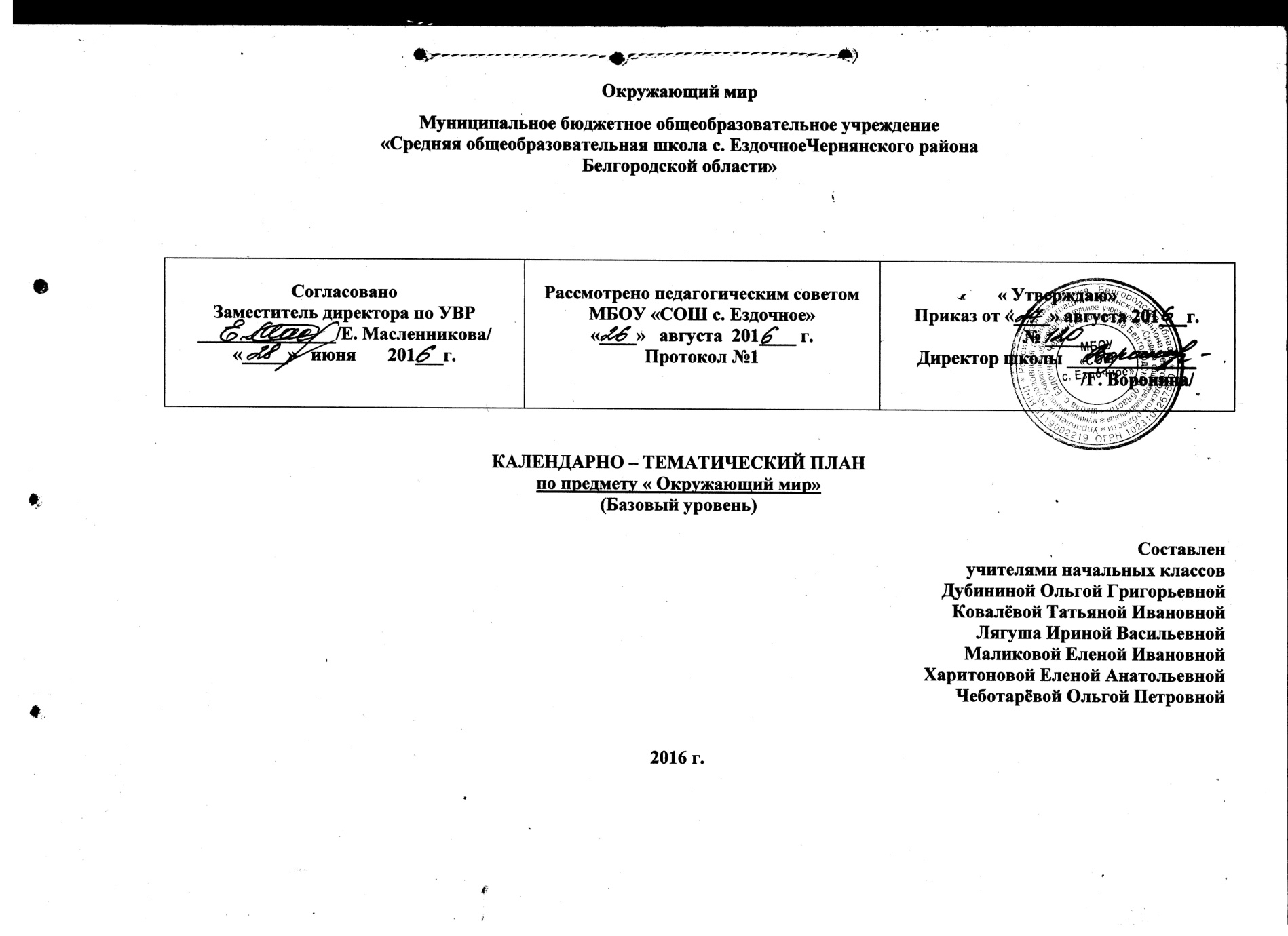 Рабочая  программа «Окружающий мир» для 1-4 классов составлена в соответствии с требованиями Федерального государственного образовательного стандарта начального общего образования,   на основе  Концепции духовно-нравственного развития и воспитания личности гражданина России, планируемых результатов начального общего образования и  авторской  программы  «Окружающий мир» автора А.А.Плешакова.М. Просвещение, 2011, входящая  в состав  УМК «Школа России»:Планируемые результаты освоения учебного предметаОсвоение курса «Окружающий мир» вносит существенный вклад в достижение личностных результатов начального образования, а именно:формирование основ российской гражданской идентичности, чувства гордости за свою Родину, российский народ и историю Poccии, осознание своей этнической и национальной принадлежности; формирование ценностей многонационального российского общества; становление гуманистических и демократических ценностных ориентаций;формирование целостного, социально ориентированного взгляда на мир в его органичном единстве и разнообразии природы, народов, культур и религий;формирование уважительного отношения к иному мнению, истории и культуре других народов;овладение начальными навыками адаптации в динамично изменяющемся и развивающемся мире;принятие и освоение социальной роли обучающегося, развитие мотивов учебной деятельности и формирование личностного смысла учения;развитие самостоятельности и личной ответственности за свои поступки, в том числе в информационной деятельности, на основе представлений о нравственных нормах, социальной справедливости и свободе:формирование эстетических потребностей, ценностей и чувств;развитие этических чувств, доброжелательности и эмоционально-нравственной отзывчивости, понимания и сопереживания чувствам других людей;развитие навыков сотрудничества со взрослыми и сверстниками в разных социальных ситуациях, умения не создавать конфликтов и находить  выходы из спорных ситуаций;формирование установки на безопасный, здоровый образ жизни, наличие мотивации к творческому труду, работе на результат, бережному отношению к материальным и духовным ценностям.Изучение курса «Окружающий мир» играет значительную роль в достиженииметапредметных результатов начального образования, таких как:овладение способностью принимать и сохранять цели и задачи учебной деятельности, поиска средств её осуществления;освоение способов решения проблем творческого и поискового характера;формирование умения планировать, контролировать и оценивать учебные действия в соответствии с поставленной задачей и условиями реализации; определять наиболее эффективные способы достижения результата;формирование умения понимать причины успеха/неуспеха учебной деятельности и способности конструктивно действовать даже в ситуациях успеха;освоение начальных форм познавательной и личностной рефлексии;использование знаково-символических средств представления информации для создания моделей изучаемых объектов и процессов, схем решения учебных и практических задач;активное использование речевых средств и средств информационных и коммуникационных технологий (ИКТ) для решения коммуникативных и познавательных задач;использование различных способов поиска (в справочных источникax и открытом учебном информационном пространстве сети Интернет), сбора, обработки, анализа, организации, передачи и интерпретации информации в соответствии с коммуникативными и познавательными задачами и технологиями учебного предмета «Окружающий мир»;овладение логическими действиями сравнения, анализа, синтеза, обобщения, классификации по родовидовым признакам, установления аналогий и причинно-следственных связей, построения рассуждений, отнесения к известным понятиям;готовность слушать собеседника и вести диалог; готовность признавать возможность существования различных точек зрения и права юга иметь свою; излагать своё мнение и аргументировать свою точку зрения и оценку событий;определение общей цели и путей её достижения; умение договариваться о распределении функций и ролей в совместной деятельности; осуществлять взаимный контроль в совместной деятельности, адекватно оценивать собственное поведение и поведение окружающих;овладение начальными сведениями о сущности и особенности                                                                                                                                                            объектов, процессов и явлений действительности (природных, социальных, культурных, технических и др.) в соответствии с содержанием учебного предмета «Окружающий мир»;овладение базовыми предметными и межпредметными понятиями, отражающими существенные связи и отношения между объектами и процессами;умение работать в материальной и информационной среде начального общего образования (в том числе с учебными моделями) в соответствии с содержанием учебного предмета «Окружающий мир».При изучении курса «Окружающий мир» достигаются следующие предметные результаты:понимание особой роли России в мировой истории, воспитание чувства гордости за национальные свершения, открытия, победы;сформированность уважительного отношения к России, родному краю, своей семье, истории, культуре, природе нашей страны, её современной жизни;осознание целостности окружающего мира, освоение основ экологической грамотности, элементарных правил нравственного поведения в мире природы и людей, норм здоровьесберегающего поведения в природной и социальной среде;освоение доступных способов изучения природы и общества (наблюдение, запись, измерение, опыт, сравнение, классификация и др. с получением информации из семейных архивов, от окружающих людей, в открытом информационном пространстве);развитие навыков устанавливать и выявлять причинно-следственные связи в окружающем мире.Содержание учебного предметаЧеловек и природаПрирода — это то, что нас окружает, но не создано человеком. Природные объекты и предметы, созданные человеком. Неживая и живая природа. Признаки предметов (цвет, форма, сравнительные размеры и др.). Примеры явлений природы: смена времён года, снегопад, листопад, перелёты птиц, смена времени суток, рассвет, закат, ветер, дождь, гроза.Вещество — это то, из чего состоят все природные объекты и предметы. Разнообразие веществ в окружающем мире. Примеры веществ: соль, сахар, вода, природный газ. Твёрдые тела, жидкости, газы. Простейшие практические работы с веществами, жидкостями, газами.Звёзды и планеты. Солнце — ближайшая к нам звезда, источник света и тепла для всего живого на Земле. Земля — планета, общее представление о форме и размерах Земли. Глобус как модель Земли. Географическая карта и план. Материки и океаны, их названия, расположение на глобусе и карте. Важнейшие природные объекты своей страны, района. Ориентирование на местности. Компас.Смена дня и ночи на Земле. Вращение Земли как причина смены дня и ночи. Времена года, их особенности (на основе наблюдений). Обращение Земли вокруг Солнца как причина смены времён года. Смена времён года вродном крае на основе наблюдений.Погода, её составляющие (температура воздуха, облачность, осадки, ветер). Наблюдение за погодой своего края. Предсказание погоды и его значение в жизни людей.Формы земной поверхности: равнины, горы, холмы, овраги (общее представление, условное обозначение равнин и гор на карте). Особенности поверхности родного края (краткая характеристика на основе наблюдений).Водные богатства, их разнообразие (океан, море, река, озеро, пруд); использование человеком. Водные богатства родного края (названия, краткая характеристика на основе наблюдений).Воздух — смесь газов. Свойства воздуха. Значение воздуха для растений, животных, человека.Вода. Свойства воды. Состояния воды, её распространение в природе, значение для живых организмов и хозяйственной жизни человека. Круговорот воды в природе.Горные породы и минералы. Полезные ископаемые, их значение в хозяйстве человека, бережное отношение людей к полезным ископаемым. Полезные ископаемые родного края (2—3 примера).Почва, её состав, значение для живой природы и для хозяйственной жизни человека.Растения, их разнообразие. Части растения (корень, стебель, лист, цветок, плод, семя). Условия, необходимые для жизни растения (свет, тепло, воздух, вода). Наблюдение роста растений, фиксация изменений. Деревья, кустарники, травы. Дикорастущие и культурные растения. Роль растений в природе и жизни людей, бережное отношение человека к растениям. Растения родного края, названия и краткая характеристика на основе наблюдений.Грибы, их разнообразие, значение в природе и жизни людей; съедобные и ядовитые грибы. Правила сбора грибов.Животные, их разнообразие. Условия, необходимые для жизни животных (воздух, вода, тепло, пища). Насекомые, рыбы, птицы, звери, их отличия. Особенности питания разных животных (хищные, растительноядные, всеядные). Размножение животных (на примере насекомых, рыб, птиц, зверей). Дикие и домашние животные. Роль животных в природе и жизни людей, бережное отношение человека к животным. Животные родного края, названия, краткая характеристика на основе наблюдений.Лес, луг, водоём — единство живой и неживой природы (солнечный свет, воздух, вода, почва, растения, животные). Круговорот веществ. Взаимосвязи в природном сообществе: растения — пища и укрытие для животных; животные — распространители плодов и семян растений. Влияние человека на природные сообщества. Природные сообщества родного края (2—3 примера на основе наблюдений).Природные зоны России: общее представление, основные природные зоны (природные условия, растительный и животный мир, особенности труда и быта людей, влияние человека на природу изучаемых зон, охрана природы).Человек — часть природы. Зависимость жизни человека от природы. Этическое и эстетическое значение природы в жизни человека. Положительное и отрицательное влияние деятельности человека на природу (в том числе на примере окружающей местности). Экологические проблемы и способы их решения. Правила поведения в природе. Охрана природных богатств: воды, воздуха, полезных ископаемых, растительного и животного мира. Заповедники, национальные парки, их роль в охране природы. Красная книга России, её значение, отдельные представители растений и животных Красной книги. Посильное участие в охране природы. Личная ответственность каждого человека за сохранность природы.Всемирное наследие. Международная Красная книга. Международные экологические организации (2—3 примера). Международные экологические дни, их значение, участие детей в их проведении.Общее представление о строении тела человека. Системы органов (опорно-двигательная, пищеварительная, дыхательная, кровеносная, нервная, органы чувств), их роль в жизнедеятельности организма. Гигиена систем органов. Измерение температуры тела человека, частоты пульса. Личная ответственность каждого человека за состояние своего здоровья и здоровья окружающих его людей. Внимание, забота, уважительное отношение к людям с ограниченными возможностями здоровья.Человек и обществоОбщество — совокупность людей, которые объединены общей культурой и связаны друг с другом совместной деятельностью во имя обшей цели. Духовно-нравственные и культурные ценности — основа жизнеспособности общества.Человек — член общества, носитель и создатель культуры. Понимание того, как складывается и развивается культура общества и каждого её члена. Общее представление о вкладе в культуру человечества традиций и религиозных воззрений разных народов. Взаимоотношения человека с другими людьми. Культура общения с представителями разных национальностей, социальных групп: проявление уважения, взаимопомощи, уменияприслушиваться к чужому мнению. Внутренний мир человека: общее представление о человеческих свойствах и качествах.	Семья — самое близкое окружение человека. Семейные традиции. Взаимоотношения в семье и взаимопомощь членов семьи. Оказание посильной помощи взрослым. Забота о детях, престарелых, больных - долг каждого человека. Хозяйство семьи. Родословная. Имена, фамилии членов семьи. Составление схемы родословного древа, истории семьи. Духовно-нравственные ценности в семейной культуре народов России и мира.Младший школьник. Правила поведения в школе, на уроке. Обращение к учителю. Классный, школьный коллектив, совместная учёба, игры, отдых. Составление режима дня школьника.Друзья, взаимоотношения между ними; ценность дружбы, согласия, взаимной помощи. Правила взаимоотношений со взрослыми, сверстниками, культура поведения в школе и других общественных местах. Внимание к сверстникам, одноклассникам, плохо владеющим русским языком, помощь им в ориентации в учебной среде и окружающей обстановке. Экономика, её составные части: промышленность, сельское хозяйство, строительство, транспорт, торговля. Товары и услуги. Роль денег в экономике. Государственный и семейный бюджет. Экологические последствия хозяйственной деятельности людей. Простейшие экологические прогнозы. Построение безопасной экономики — одна из важнейших задач общества. Природные богатства и труд людей — основа экономики. Значение труда в жизни человека и общества. Трудолюбие как общественно значимая ценность в культуре народов России и мира. Профессии людей. Личная ответственность человека за результаты своего труда и профессиональное черство.Общественный транспорт. Транспорт города или села. Наземный, воздушный и водный транспорт. Правила пользования транспортом. Средства связи: почта, телеграф, телефон, электронная почта.Средства массовой информации: радио, телевидение, пресса, Интернет. Избирательность при пользовании средствами массовой информации в целях сохранения духовно-нравственного здоровья.Наша Родина — Россия, Российская Федерация. Ценностно-смысловое  содержание понятий: Родина, Отечество, Отчизна. Государственная символика России: Государственный герб России, Государственный флаг России, Государственный гимн России; правила поведения при прослушивании гимна. Конституция — Основной закон Российской Федерации, права ребёнка.Президент Российской Федерации — глава государства. Ответственность главы государства за социальное и духовно-нравственное благополучие граждан.Праздник в жизни общества как средство укрепления общественной солидарности и упрочения духовно-нравственных связей между соотечественниками. Новый год, Рождество, День защитника Отечества, 8 Марта, День весны и труда, День Победы, День России, День защиты детей, День народного единства, День Конституции. Оформление плаката или стенной газеты к общественному празднику.Россия на карте, государственная граница России.Москва — столица России. Святыни Москвы — святыни России. Достопримечательности Москвы: Кремль, Красная площадь, Большой театр и др. Характеристика отдельных исторических событий, связанных с Москвой (основание Москвы, строительство Кремля и др.). Герб Москвы. Расположение Москвы на карте.Города России. Санкт-Петербург: достопримечательности (Зимний дворец, памятник Петру I — Медный всадник, разводные мосты через Неву и др.), города Золотого кольца России (по выбору). Святыни городов России.Россия — многонациональная страна. Народы, населяющие Россию, их обычаи, характерные особенности быта (по выбору). Основные религии народов России: православие, ислам, иудаизм, буддизм. Уважительное отношение к своему и другим народам, их религии, культуре, истории. Проведение спортивного праздника на основе традиционных детских игр народов своего края.Родной край — частица России. Родной город (село), регион (область, край, республика): название, основные достопримечательности; музеи, театры, спортивные комплексы и пр. Особенности труда людей родного края, их профессии. Названия разных народов, проживающих в данной местности, их обычаи, характерные особенности быта. Важные сведения из истории родного края. Святыни родного края. Проведение дня памяти выдающегося земляка.История Отечества. Счёт лет в истории. Наиболее важные и яркие события общественной и культурной жизни страны в разные исторические периоды: Древняя Русь, Московское государство, Российская империя, СССР, Российская Федерация. Картины быта, труда, духовно-нравственных и культурных традиций людей в разные исторические времена. Выдающиеся люди разных эпох как носители базовых национальных ценностей. Охрана памятников истории и культуры. Посильное участие в охране памятников истории и культуры своего края. Личная ответственность каждого человека за сохранность историко-культурного наследия своего края.Страны и народы мира. Общее представление о многообразии стран, народов, религий на Земле. Знакомство с несколькими странами: название, расположение на политической карте, столица, главные достопримечательности. Бережное отношение к культурному наследию человечества — долг всего общества и каждого человека.Правила безопасной жизниЦенность здоровья и здорового образа жизни.Режим дня школьника, чередование труда и отдыха в режиме дня; личная гигиена. Физическая культура, закаливание, игры на воздухе как условие сохранения и укрепления здоровья.Личная ответственность каждого человека за сохранение и укрепление своего физического и нравственного здоровья. Номера телефонов экстренной помощи. Первая помощь при лёгких травмах (ушиб, порез, ожог), обмораживании, перегреве.Дорога от дома до школы, правила безопасного поведения на дорогах, в лесу, на водоёме в разное время года. Правила противопожарной безопасности, основные правила обращения с газом, электричеством, водой. Опасные места в квартире, доме и его окрестностях (балкон, подоконник, лифт,стройплощадка, пустырь и т.д.). Правила безопасности при контактах с незнакомыми людьми.Тематическое  планирование1класс2 класс3 класс4классМатериально-техническое обеспечение1 класс2 классТаблицы по окружающему миру3 класс4 классУчебникУчебникУчебникТетрадиТетрадиТетрадиКлассНазвание АвторГод изданияНазвание (вид)АвторГод издания1Окружающий мир. Учебник:1 класс: В 2чПлешаков А.А.:2016Окружающий мир. Рабочая тетрадь :1 класс: В 2чПлешаков А.А.:20162Окружающий мир. Учебник:2 класс: В 2чПлешаков А.А2016Окружающий мир. Рабочая тетрадь :2 класс: В 2чПлешаков А.А.:20163Окружающий мир. Учебник:3 класс: В 2чПлешаков А.А2016Окружающий мир. Рабочая тетрадь :3 класс: В 2чПлешаков А.А.:20164Окружающий мир. Учебник:4 класс: В 2чПлешаков А.А.:2016Окружающий мир. Рабочая тетрадь :4 класс: В 2чПлешаков А.А.:2016№п/пНазвание разделаКол-во часов по программеКол-во часов  в рабочей программе1 классЗадавайте вопросы! 11Что и кто?2020 -5Как, откуда и куда?1212-2Где и когда?1111Почему и зачем?2222-2Итого66ч.57ч.2 классГде мы живём 4ч4чРаздел «Природа» 20ч20чРаздел «Жизнь города и села» 10ч10чРаздел «Общение» 7ч7чРаздел «Путешествия» 18ч18чЗдоровье и безопасность 9ч9чИтого68 ч68 ч3 классКак устроен мир66Эта удивительная природа1818Мы и наше здоровье1010Наша безопасность77Чему учит экономика1212Путешествие по городам и странам1515Итого68 ч68 ч4 классЗемля и человечество99Природа России1010Родной край – часть большой страны   1515Страницы всемирной истории 55Страницы  истории России 2020Современная Россия 99Итого68ч.68ч.№ п/пНаименование раздела и темНаименование раздела и темЧасы учебного времениЧасы учебного времениПлановые сроки прохожденияПлановые сроки прохожденияПлановые сроки прохожденияХарактеристика основной деятельности учащихсяПримечание№ п/пНаименование раздела и темНаименование раздела и темЧасы учебного времениЧасы учебного времени Дата по плану Дата по плануДатапо фактуХарактеристика основной деятельности учащихсяПримечание1.Задавайте вопросы! (1ч)Знакомство с учебником и учебными пособиями (рабочей тетрадью, сборником тестов, атласом-определителем «От земли до неба», книгами для чтения «Зелёные страницы» и «Великан на поляне»). Знакомство с постоянными персонажами учебника — Муравьем Вопросиком и Мудрой Черепахой  (1ч. с.3-8)Задавайте вопросы! (1ч)Знакомство с учебником и учебными пособиями (рабочей тетрадью, сборником тестов, атласом-определителем «От земли до неба», книгами для чтения «Зелёные страницы» и «Великан на поляне»). Знакомство с постоянными персонажами учебника — Муравьем Вопросиком и Мудрой Черепахой  (1ч. с.3-8)11Учащиеся осваивают первоначальные умения: — задавать вопросы; — вступать в учебный диалог; — пользоваться условными обозначениями учебника; — различать способы и средства познания окружающего мира; — оценивать результаты своей работы на урокеРаздел «Что и кто?» (15ч)Раздел «Что и кто?» (15ч)Раздел «Что и кто?» (15ч)Раздел «Что и кто?» (15ч)Раздел «Что и кто?» (15ч)Раздел «Что и кто?» (15ч)Раздел «Что и кто?» (15ч)Раздел «Что и кто?» (15ч)  2  Что такое Родина?Знакомство с целями и задачами раздела. Родина — эта наша страна Россия и наша малая родина. Первоначальные сведения о народах России, её столице, о своей малой родине  (1ч. с.10-11)Что такое Родина?Знакомство с целями и задачами раздела. Родина — эта наша страна Россия и наша малая родина. Первоначальные сведения о народах России, её столице, о своей малой родине  (1ч. с.10-11)11— Понимать учебную задачу урока и стремиться её выполнить; — работать с картинной картой России, актуализировать имеющиеся знания о природе и городах страны, занятиях жителей; — сравнивать, различать и описывать герб и флаг России; — рассказывать о малой родине» и Москве как столице государства;— отвечать на итоговые вопросы и оценивать свои достижения на урокеБелгородоведениеУрок №1Тема:«СИМВОЛИКА РОССИИ И БЕЛГОРОДСКОЙ ОБЛАСТИ»3 Что мы знаем о народах России?Многонациональный характер населения России; Представления об этническом типе лица и национальном костюме. Национальные праздники народов России. Основные традиционные религии. Единство народов России  (1ч. с. 12-13)Что мы знаем о народах России?Многонациональный характер населения России; Представления об этническом типе лица и национальном костюме. Национальные праздники народов России. Основные традиционные религии. Единство народов России  (1ч. с. 12-13)11— Понимать учебную задачу урока и стремиться её выполнить; — рассматривать иллюстрации учебника, сравнивать лица и национальные костюмы представителей разных народов; — работать в паре: рассказывать (по фотографиям и личным впечатлениям) о национальных праздниках; — обсуждать, чем различаются народы России и что связывает их в единую семью; — работать со взрослыми: находить информацию о народах своего края; — отвечать на итоговые вопросы и оценивать свои достижения на уроке.4Что мы знаем о Москве?Москва — столица России. Достопримечательности Москвы: Кремль, Красная площадь, собор Василия Блаженного, метро, зоопарк и т. д. Жизнь москвичей — наших сверстников  (1ч. с.14-15)Что мы знаем о Москве?Москва — столица России. Достопримечательности Москвы: Кремль, Красная площадь, собор Василия Блаженного, метро, зоопарк и т. д. Жизнь москвичей — наших сверстников  (1ч. с.14-15)11— Понимать учебную задачу урока и стремиться её выполнить; — рассматривать иллюстрации учебника, извлекать из них нужную информацию о Москве; — узнавать достопримечательности столицы; — работать в паре: рассказывать по фотографиям о жизни москвичей — своих сверстников; — отвечать на итоговые вопросы и оценивать свои достижения на уроке5Проект «Моя малая Родина»Подготовка к выполнению проекта: знакомство с материалами учебника, распределение заданий, обсуждение способов и сроков работы (1ч. с. 16-17)Проект «Моя малая Родина»Подготовка к выполнению проекта: знакомство с материалами учебника, распределение заданий, обсуждение способов и сроков работы (1ч. с. 16-17)11В ходе выполнения проекта первоклассники с помощью взрослых учатся: — фотографировать наиболее значимые достопримечательности своей малой родины; — находить в семейном фотоархиве соответствующий материал; — интервьюировать членов своей семьи об истории и достопримечательностях своей малой родины; — составлять устный рассказ; — выступать с подготовленным сообщением, опираясь на фотографии (слайды); — оценивать результаты собственного труда и труда товарищейУрок № 2 Тема: «МОЙ КРАЙ – РОДНАЯ БЕЛГОРОДЧИНА»6Что у нас над головой? Что у нас под ногами?Дневное и ночное небо. Солнце и его форма. Звёзды и созвездия. Созвездие Большой Медведицы  (1ч. с. 18-19)Что у нас над головой? Что у нас под ногами?Дневное и ночное небо. Солнце и его форма. Звёзды и созвездия. Созвездие Большой Медведицы  (1ч. с. 18-19)11— Понимать учебную задачу урока и стремиться её выполнить; — наблюдать и сравнивать дневное и ночное небо, рассказывать о нём; — моделировать форму Солнца; — работать в паре: моделировать форму созвездий;— работать со взрослыми: находить на ночном небе ковш Большой Медведицы; проводить наблюдения за созвездиями, Луной, погодой (по заданиям рабочей тетради); — группировать объекты неживой природы (камешки) по разным признакам; — практическая работа: определять образцы камней по фотографиям, рисункам атласа-определителя; — различать гранит, кремень, известняк— отвечать на итоговые вопросы и оценивать свои достижения на уроке7Что общего у разных растений?Части растения (корень, стебель, листья, цветок, плод, семя). Представление о соцветиях  (1ч. с. 22-23)Что общего у разных растений?Части растения (корень, стебель, листья, цветок, плод, семя). Представление о соцветиях  (1ч. с. 22-23)11— Понимать учебную задачу урока и стараться её выполнить; — рассматривать иллюстрации учебника, извлекать из них нужную информацию; — практическая работа в группе: находить у растений их части, показывать и называть;— работать в паре: использовать представленную информацию для получения новых знаний, различать цветки и соцветия, осуществлять самопроверку; — отвечать на итоговые вопросы и оценивать свои достижения на уроке8Что растёт на подоконнике? Что растёт на клумбе?Наиболее распространённые комнатные растения. Зависимость внешнего вида растений от природных условий их родины. Распознавание комнатных растений в классе  (1ч. с. 24-25)Что растёт на подоконнике? Что растёт на клумбе?Наиболее распространённые комнатные растения. Зависимость внешнего вида растений от природных условий их родины. Распознавание комнатных растений в классе  (1ч. с. 24-25)11— Понимать учебную задачу урока и стараться её выполнить; — наблюдать комнатные растения в школе и узнавать их по рисункам; — практическая работа: определять комнатные растения с помощью атласа-определителя; — различать изученные растения; — работать в паре: использовать представленную информацию для получения новых знаний о родине комнатных растений, осуществлять "самопроверку; — приводить примеры комнатных растений; — рассказывать об особенностях любимого растения; — наблюдать растения клумбы и дачного участка и узнавать их по рисункам; — отвечать на итоговые вопросы и оценивать свои достижения на уроке9Что это за листья? Что такое хвоинки?Деревья возле школы. Листья деревьев, разнообразие их формы и осенней окраски. Распознавание деревьев по листьям  (1ч. с. 28-29)Что это за листья? Что такое хвоинки?Деревья возле школы. Листья деревьев, разнообразие их формы и осенней окраски. Распознавание деревьев по листьям  (1ч. с. 28-29)11— Понимать учебную задачу урока и стараться её выполнить; — наблюдать осенние изменения окраски листьев на деревьях; — узнавать листья в осеннем букете, в гербарии, на рисунках и фотографиях; — сравнивать и группировать листья по различным признакам;— практическая работа в группе: определять деревья по листьям; — описывать внешний вид листьев какого-либо дерева; — отвечать на итоговые вопросы и оценивать свои достижения на уроке— различать лиственные и хвойные деревья; — практическая работа в группе: определять деревья с помощью атласа-определителя; — сравнивать ель и сосну; 10Кто такие насекомые?Насекомые как группа животных. Главный признак насекомых — шесть ног. Разнообразие насекомых  (1ч. с. 32-33)Кто такие насекомые?Насекомые как группа животных. Главный признак насекомых — шесть ног. Разнообразие насекомых  (1ч. с. 32-33)11— Понимать учебную задачу урока и стремиться её выполнить; — рассматривать иллюстрации учебника, извлекать из них информацию о строении насекомых, сравнивать части тела различных насекомых; — работать в паре: узнавать насекомых на рисунке, определять насекомых с помощью атласа-определителя, осуществлять самопроверку, приводить примеры насекомых; — сочинять и рассказывать сказочные истории 1 по рисункам; — отвечать на итоговые вопросы и оценивать свои достижения на уроке11Кто такие рыбы?Рыбы — водные животные, тело которых (у большинства) покрыто чешуёй. Морские и речные рыбы  (1ч. с. 34-35)Кто такие рыбы?Рыбы — водные животные, тело которых (у большинства) покрыто чешуёй. Морские и речные рыбы  (1ч. с. 34-35)11— Понимать учебную задачу урока и стремиться её выполнить; — рассматривать иллюстрации учебника, извлекать из них нужную информацию; — моделировать строение чешуи рыбы с помощью монет или кружочков из фольги; — работать в паре: узнавать рыб на рисунке, осуществлять самопроверку; — описывать рыбу по плану; — приводить примеры речных и морских рыб с помощью атласа-определителя; — отвечать на итоговые вопросы и оценивать свои достижения на уроке12Кто такие звери?Внешнее строение и разнообразие зверей. Основные признаки зверей: шерсть, выкармливание детёнышей молоком. Связь строения тела зверя с его образом жизни  (1ч. с. 38-39)Кто такие звери?Внешнее строение и разнообразие зверей. Основные признаки зверей: шерсть, выкармливание детёнышей молоком. Связь строения тела зверя с его образом жизни  (1ч. с. 38-39)11— Понимать учебную задачу урока и стремиться её выполнить; — рассматривать иллюстрации учебника, извлекать из них нужную информацию; — практическая работа: исследовать строение шерсти зверей; — работать в паре: узнавать зверей на рисунке, определять зверей с помощью атласа-определителя, проводить самопроверку; — устанавливать связь между строением тела зверя и его образом жизни; — отвечать на итоговые вопросы и оценивать свои достижения на уроке13Что окружает нас дома? Что умеет компьютер?Систематизация представлений детей о предметах домашнего обихода. Группировка предметов по их назначению  (1ч.с.42-43)Что окружает нас дома? Что умеет компьютер?Систематизация представлений детей о предметах домашнего обихода. Группировка предметов по их назначению  (1ч.с.42-43)11— Понимать учебную задачу урока и стремиться её выполнить; — характеризовать назначение бытовых предметов;— находить на рисунке предметы определённых групп; — работать в паре: группировать предметы домашнего обихода; проводить взаимопроверку; — приводить примеры предметов разных групп; — отвечать на итоговые вопросы и оценивать свои достижения на уроке— определять составные части компьютера; — характеризовать назначение частей компьютера; — сравнивать стационарный компьютер и ноутбук; — работать в паре: рассказывать (по рисунку-схеме) о возможностях компьютера, обсуждать значение компьютера в нашей жизни; — моделировать устройство компьютера; — соблюдать правила безопасного обращения с компьютером; 14Что вокруг нас может быть опасным?Первоначальное знакомство с потенциально опасными окружающими предметами и транспортом. Элементарные правила дорожного движения(1ч. с. 46-47)Что вокруг нас может быть опасным?Первоначальное знакомство с потенциально опасными окружающими предметами и транспортом. Элементарные правила дорожного движения(1ч. с. 46-47)11— Понимать учебную задачу урока и стремиться её выполнить; — выявлять потенциально опасные предметы домашнего обихода; — характеризовать опасность бытовых предметов; — работать в паре: формулировать правила перехода улицы, проводить самопроверку; — моделировать устройство светофора; — оценивать своё обращение с предметами домашнего обихода и поведение на дороге; — сочинять и рассказывать сказку по рисунку учебника; — отвечать на итоговые вопросы и оценивать свои достижения на уроке15На что похожа наша планета?Первоначальные сведения о форме Земли и её движении вокруг Солнца и своей оси. Глобус — модель Земли(1ч. с. 48-49)На что похожа наша планета?Первоначальные сведения о форме Земли и её движении вокруг Солнца и своей оси. Глобус — модель Земли(1ч. с. 48-49)11— Понимать учебную задачу урока и стремиться её выполнить; — выдвигать предположения и доказывать их; — использовать глобус для знакомства с формой нашей планеты; — работать в паре: рассматривать рисунки-схемы и объяснять особенности движения Земли;— моделировать форму Земли; — отвечать на итоговые вопросы и оценивать свои достижения на урокеУрок №3.Тема: «ВРЕМЕНА ГОДА В БЕЛГОРОДСКОЙ ОБЛАСТИ16Проверим себя и оценим свои достижения по разделу «Что и кто?» Презентация проекта «Моя малая Родина»Проверка знаний и умений. Представление результатов проектной деятельности. Формирование адекватной оценки своих достижений (1ч. с. 50-54)Проверим себя и оценим свои достижения по разделу «Что и кто?» Презентация проекта «Моя малая Родина»Проверка знаний и умений. Представление результатов проектной деятельности. Формирование адекватной оценки своих достижений (1ч. с. 50-54)11— Выполнять тестовые задания учебника; — выступать с сообщениями, иллюстрировать их наглядными материалами; — обсуждать выступления учащихся; — оценивать свои достижения и достижения других учащихсяРаздел «Как, откуда и куда?» (10 ч)Раздел «Как, откуда и куда?» (10 ч)Раздел «Как, откуда и куда?» (10 ч)Раздел «Как, откуда и куда?» (10 ч)Раздел «Как, откуда и куда?» (10 ч)Раздел «Как, откуда и куда?» (10 ч)Раздел «Как, откуда и куда?» (10 ч)Раздел «Как, откуда и куда?» (10 ч)17Как живёт семья? Проект «Моя семья»Знакомство с целями и задачами раздела. Семья — это самые близкие люди. Что объединяет членов семьи. Имена, отчества и фамилии членов семьи. Жизнь семьи. Подготовка к выполнению проекта «Моя семья»: знакомство с материалами учебника, распределение заданий, обсуждение способов и сроков работы(1ч. с. 56-59)Как живёт семья? Проект «Моя семья»Знакомство с целями и задачами раздела. Семья — это самые близкие люди. Что объединяет членов семьи. Имена, отчества и фамилии членов семьи. Жизнь семьи. Подготовка к выполнению проекта «Моя семья»: знакомство с материалами учебника, распределение заданий, обсуждение способов и сроков работы(1ч. с. 56-59)11— Понимать учебную задачу данного урока и стремиться её выполнить; — рассказывать о жизни семьи по рисункам учебника; — называть по именам (отчествам, фамилиям) членов своей семьи; — рассказывать об интересных событиях в жизни своей семьи; — оценивать значение семьи для человека и общества. В ходе выполнения проекта дети с помощью взрослых учатся:— отбирать из семейного архива фотографии членов семьи во время значимых для семьи событий; — интервьюировать членов семьи; — оценивать значение семейных альбомов для укрепления семейных отношений; — составлять экспозицию выставки; — оценивать результаты собственного труда и труда товарищей18Откуда в наш дом приходит вода и куда она уходит?Значение воды в доме. Путь воды от природных источников до жилища людей. Значение очистных сооружений для предотвращения загрязнения природных вод. Опасность использования загрязнённой воды. Очистка загрязнённой воды (1ч. с. 60-61)Откуда в наш дом приходит вода и куда она уходит?Значение воды в доме. Путь воды от природных источников до жилища людей. Значение очистных сооружений для предотвращения загрязнения природных вод. Опасность использования загрязнённой воды. Очистка загрязнённой воды (1ч. с. 60-61)11— Понимать учебную задачу урока и стремиться её выполнить; — прослеживать по рисунку-схеме путь воды; — обсуждать необходимость экономии воды; — выяснять опасность употребления загрязнённой воды; — практическая работа: проводить опыты, показывающие загрязнение воды и её очистку; — отвечать на итоговые вопросы и оценивать свои достижения на уроке19Откуда в наш дом приходит электричество? Как путешествует письмо?Значение электроприборов в жизни современного человека. Разнообразие бытовых электроприборов. Способы выработки электричества и доставки его потребителям. Правила безопасности при использовании электричества и электроприборов. Современные энергосберегающие бытовые приборы (1ч. с. 62-63)Откуда в наш дом приходит электричество? Как путешествует письмо?Значение электроприборов в жизни современного человека. Разнообразие бытовых электроприборов. Способы выработки электричества и доставки его потребителям. Правила безопасности при использовании электричества и электроприборов. Современные энергосберегающие бытовые приборы (1ч. с. 62-63)11— Понимать учебную задачу урока и стремиться её выполнить;— отличать электроприборы от других бытовых предметов, не использующих электричество;— запомнить правила безопасности при обращении с электричеством и электроприборами;— анализировать схему выработки электричества и способа его доставки потребителям; обсуждать необходимость экономии электроэнергии;— практическая работа в паре: собирать простейшую электрическую цепь;— отвечать на итоговые вопросы и оценивать свои достижения на уроке20Куда текут реки?Расширение и уточнение представлений детей о реках и морях, о движении воды от истока реки до моря, о пресной и морской воде(1ч. с. 66-67)Куда текут реки?Расширение и уточнение представлений детей о реках и морях, о движении воды от истока реки до моря, о пресной и морской воде(1ч. с. 66-67)11— Понимать учебную задачу урока и стремиться её выполнить; — прослеживать по рисунку-схеме путь воды из реки в море; — сравнивать реку и море; — различать пресную и морскую воду; — практическая работа в паре: рассматривать морскую соль и проводить опыт по «изготовлению» морской воды; — сочинять и рассказывать сказочную историю по рисунку;— отвечать на итоговые вопросы и оценивать свои достижения на уроке21Откуда берутся снег и лёд?Снег и лёд. Исследование свойств снега и льдаУрок – игра (1ч. с. 68-69)Откуда берутся снег и лёд?Снег и лёд. Исследование свойств снега и льдаУрок – игра (1ч. с. 68-69)11— Понимать учебную задачу урока и стремиться её выполнить; — практическая работа в группе: проводить опыты по исследованию снега и льда в соответствии с инструкциями, формулировать выводы из опытов; — наблюдать форму снежинок и отображать её в рисунках; — отвечать на итоговые вопросы и оценивать свои достижения на уроке22Как живут растения? Как живут животные?Растение как живой организм. Представление о жизненном цикле растения. Условия, необходимые для жизни растений. Уход за комнатными растениями (1ч. с. 70-73)Как живут растения? Как живут животные?Растение как живой организм. Представление о жизненном цикле растения. Условия, необходимые для жизни растений. Уход за комнатными растениями (1ч. с. 70-73)11— Понимать учебную задачу урока и стремиться её выполнить; — наблюдать за ростом и развитием растений, рассказывать о своих наблюдениях; — прослеживать по рисунку-схеме этапы жизни растения; — формулировать выводы об условиях, необходимых для жизни растений; — практическая работа в паре: ухаживать за комнатными растениями; — отвечать на итоговые вопросы и оценивать свои достижения на уроке23Как зимой помочь птицам?Птицы, зимующие в наших краях, их питание зимой. Важность заботы о зимующих птицах. Устройство кормушек и виды корма. Правила подкормки птиц (1ч. с. 74-75)Как зимой помочь птицам?Птицы, зимующие в наших краях, их питание зимой. Важность заботы о зимующих птицах. Устройство кормушек и виды корма. Правила подкормки птиц (1ч. с. 74-75)11— Понимать учебную задачу урока и стремиться её выполнить; — наблюдать зимующих птиц, различать зимующих птиц по рисункам и в природе; — обсуждать формы кормушек и виды корма для птиц; — практическая работа в паре: изготавливать простейшие кормушки и подбирать из предложенного подходящий для птиц корм; — запомнить правила подкормки птиц; — отвечать на итоговые вопросы и оценивать свои достижения на уроке24Откуда берётся и куда девается мусор?Источники мусора в быту. Необходимость соблюдения чистоты в доме, городе, природном окружении. Раздельный сбор мусора (1ч. с. 78-79)Откуда берётся и куда девается мусор?Источники мусора в быту. Необходимость соблюдения чистоты в доме, городе, природном окружении. Раздельный сбор мусора (1ч. с. 78-79)11— Понимать учебную задачу урока и стремиться её выполнить; — определять с помощью рисунков учебника источники возникновения мусора и способы его утилизации; — обсуждать важность соблюдения чистоты в быту, в городе и в природном окружении; необходимость раздельного сбора мусора; — практическая работа в группе: сортировать мусор по характеру материала; — сочинять и рассказывать сказочную историю по рисунку; — отвечать на итоговые вопросы и оценивать свои достижения на уроке25Откуда в снежках грязь?Источники загрязнения нашей планеты и способы защиты её от загрязнений. Распространение загрязнений в окружающей среде (1ч.с.80-81)Откуда в снежках грязь?Источники загрязнения нашей планеты и способы защиты её от загрязнений. Распространение загрязнений в окружающей среде (1ч.с.80-81)11— Понимать учебную задачу урока и стремиться её выполнить; — практическая работа в паре: исследовать снежки и снеговую воду на наличие загрязнений; — обсуждать источники появления загрязнений в снеге; — формулировать предложения по защите окружающей среды от загрязнений; — сочинять и рассказывать сказку на предложенную тему; — отвечать на итоговые вопросы и оценивать свои достижения на уроке26Проверим себя и оценим свои достижения по разделу «Как, откуда и куда?»Презентация проекта «Моя семья»Проверка знаний и умений. Представление результатов проектной деятельности. Формирование адекватной оценки своих достижений (1ч. с. 82-87)Проверим себя и оценим свои достижения по разделу «Как, откуда и куда?»Презентация проекта «Моя семья»Проверка знаний и умений. Представление результатов проектной деятельности. Формирование адекватной оценки своих достижений (1ч. с. 82-87)11— Выполнять тестовые задания учебника; — выступать с подготовленными сообщениями, иллюстрировать их наглядными материалами;— обсуждать выступления учащихся; — оценивать свои достижения и достижения других учащихся Раздел «Где и когда?» (11ч)Раздел «Где и когда?» (11ч)Раздел «Где и когда?» (11ч)Раздел «Где и когда?» (11ч)Раздел «Где и когда?» (11ч)Раздел «Где и когда?» (11ч)Раздел «Где и когда?» (11ч)Раздел «Где и когда?» (11ч)27Когда учиться интересно?Знакомство с целями и задачами раздела. Условия интересной и успешной учебы: хорошее оснащение классного помещения, дружный коллектив класса, взаимопомощь одноклассников, доверительные отношения с учителем. Обращение к учителю (2ч. с.4-5)Когда учиться интересно?Знакомство с целями и задачами раздела. Условия интересной и успешной учебы: хорошее оснащение классного помещения, дружный коллектив класса, взаимопомощь одноклассников, доверительные отношения с учителем. Обращение к учителю (2ч. с.4-5)1— Понимать учебную задачу урока и стремиться её выполнить; — анализировать иллюстрации учебника, обсуждать условия интересной и успешной учёбы; — работать в паре: сравнивать фотографии в учебнике, рассказывать о случаях взаимопомощи в классе; — рассказывать о своём учителе; формулировать выводы из коллективного обсуждения;— отвечать на итоговые вопросы и оценивать свои достижения на уроке28Проект «Мой класс и моя школа»Подготовка к выполнению про-екта: знакомство с материала-ми учебника, распределение заданий, обсуждение способов и сроков работы (2ч.с.6-7)Проект «Мой класс и моя школа»Подготовка к выполнению про-екта: знакомство с материала-ми учебника, распределение заданий, обсуждение способов и сроков работы (2ч.с.6-7)1В ходе выполнения проекта дети с помощью взрослых учатся: — фотографировать наиболее интересные события в классе, здание школы, классную комнату и т. д. — коллективно составлять рассказ о школе и классе; — презентовать итоги коллективного проекта, сопровождая рассказ фотографиями (слайдами); — оформлять фотовыставку; — оценивать результаты собственного труда и труда товарищей29Когда придёт суббота?Время и его течение. Прошлое, настоящее и будущее. Последо-вательность дней недели (2ч.с.8-9)Когда придёт суббота?Время и его течение. Прошлое, настоящее и будущее. Последо-вательность дней недели (2ч.с.8-9)1— Понимать учебную задачу урока и стремиться её выполнить; — анализировать иллюстрации учебника, различать прошлое, настоящее и будущее; — работать в паре: отображать с помощью карточек последовательность дней недели, называть дни недели в правильной последовательности, проводить взаимоконтроль; — называть любимый день недели и объяснять, почему именно он является любимым; — сочинять и рассказывать сказочную историю по рисунку; — отвечать на итоговые вопросы и оценивать свои достижения на уроке30Когда наступит лето?Последовательность смены времён года и месяцев в нём. Названия осенних, зимних, весенних и летних месяцев. Зависимость природных явлений от смены времён года(2ч. с.10-11)Когда наступит лето?Последовательность смены времён года и месяцев в нём. Названия осенних, зимних, весенних и летних месяцев. Зависимость природных явлений от смены времён года(2ч. с.10-11)1— Понимать учебную задачу урока и стремиться её выполнить; — анализировать схему смены времён года и месяцев; называть времена года в правильной последовательности, соотносить времена года и месяцы; использовать цветные фишки для выполнения заданий; характеризовать природные явления в разные времена года; — называть любимое время года и объяснять, почему именно оно является любимым; — работать в паре: находить несоответствия в природных явлениях на рисунках учебника; — наблюдать сезонные изменения в природе и фиксировать их в рабочей тетради; — отвечать на итоговые вопросы и оценивать свои достижения на уроке32Где живут белые медведи?Холодные районы Земли: Северный Ледовитый океан и Антарктида. Животный мир холодных районовУрок – путешествие (2ч. с.12-13)Где живут белые медведи?Холодные районы Земли: Северный Ледовитый океан и Антарктида. Животный мир холодных районовУрок – путешествие (2ч. с.12-13)1— Понимать учебную задачу урока и стремиться её выполнить; — практическая работа в паре: находить на глобусе Северный Ледовитый океан и Антарктиду, характеризовать их, осуществлять самоконтроль; — рассматривать и сравнивать иллюстрации учебника, извлекать из них информацию о животном мире холодных районов; — приводить примеры животных холодных районов; — устанавливать связь между строением, образом жизни животных и природными условиями; — отвечать на итоговые вопросы и оценивать свои достижения на урокеУрок № 4 Тема:«ЖИВОТНЫЙ МИР БЕЛГОРОДСКОЙ ОБЛАСТИ» 32Где живут слоны?Жаркие районы Земли: саванна и тропический лес. Животный мир жарких районов (2ч. с.14-15)Где живут слоны?Жаркие районы Земли: саванна и тропический лес. Животный мир жарких районов (2ч. с.14-15)1— Понимать учетную задачу урока и стремиться её выполнить; — практическая работа в паре: находить на глобусе экватор и жаркие районы Земли, характеризовать их, осуществлять самопроверку; — работать в группе: анализировать рисунок учебника, рассказывать по плану о полученной информации; — приводить примеры животных жарких районов; —устанавливать связь между строением, образом жизни животных и природными условиями; — отвечать на итоговые вопросы и оценивать свои достижения на уроке 33Где зимуют птицы?Зимующие и перелётные птицы. Места зимовок перелётных птиц. Исследование учёными маршрутов перелёта птиц. Причины, заставляющие птиц улетать на зиму (2ч. с.16-17)Где зимуют птицы?Зимующие и перелётные птицы. Места зимовок перелётных птиц. Исследование учёными маршрутов перелёта птиц. Причины, заставляющие птиц улетать на зиму (2ч. с.16-17)1— Понимать учебную задачу урока и стремиться её выполнить; — различать зимующих и перелётных птиц; группировать (классифицировать) птиц с использованием цветных фишек;— работать в паре: выдвигать предположения о местах зимовок птиц и доказывать их, осуществлять самопроверку; — объяснять причины отлёта птиц в тёплые края; — приводить примеры зимующих и перелётных птиц; — отвечать на итоговые вопросы и оценивать свои достижения на урокеУрок 5:Тема: «ПТИЦЫ БЕЛГОРОДСКОЙ ОБЛАСТИ»34Когда появилась одежда?История появления одежды и развития моды. Зависимость типа одежды от погодных условий, национальных традиций и её назначения (деловая, спортивная, рабочая, домашняя, праздничная, военная)Урок – путешествие(2ч.с.20-21)Когда появилась одежда?История появления одежды и развития моды. Зависимость типа одежды от погодных условий, национальных традиций и её назначения (деловая, спортивная, рабочая, домашняя, праздничная, военная)Урок – путешествие(2ч.с.20-21)1— Понимать учебную задачу урока и стремиться её выполнить; — прослеживать с помощью иллюстраций учебника историю появления одежды и развития моды; описывать одежду людей по рисунку; — отличать национальную одежду своего народа от одежды других народов; — работать в паре: различать типы одежды в зависимости от её назначения, подбирать одежду для разных случаев; — работать со взрослыми: изготавливать маскарадный костюм;— отвечать на итоговые вопросы и оценивать свои достижения на уроке35Когда изобрели велосипед?История появления и усовершенствования велосипеда. Устройство велосипеда, разнообразие современных моделей (прогулочный, гоночный, тандем, детский трёхколёсный). Правила дорожного движения и безопасности при езде на велосипеде (2ч. с.22-23)Когда изобрели велосипед?История появления и усовершенствования велосипеда. Устройство велосипеда, разнообразие современных моделей (прогулочный, гоночный, тандем, детский трёхколёсный). Правила дорожного движения и безопасности при езде на велосипеде (2ч. с.22-23)1— Понимать учебную задачу урока и стремиться её выполнить; — сравнивать старинные и современные велосипеды; — работать в паре: извлекать из учебника информацию об устройстве велосипеда, осуществлять самопроверку; — обсуждать роль велосипеда в нашей жизни; — запомнить правила безопасной езды на велосипеде; — отвечать на итоговые вопросы и оценивать свои достижения на уроке36Когда мы станем взрослыми?Отличие жизни взрослого человека от жизни ребёнка. Необходимость выбора профессии, целевых установок на будущее. Ответственность человека за состояние окружающего мира (2ч.с.24-25)Когда мы станем взрослыми?Отличие жизни взрослого человека от жизни ребёнка. Необходимость выбора профессии, целевых установок на будущее. Ответственность человека за состояние окружающего мира (2ч.с.24-25)1— Понимать учебную задачу урока и стремиться её выполнить; — сравнивать жизнь взрослого и ребёнка; — определять по фотографиям в учебнике профессии людей, рассказывать о профессиях родителей и старших членов семьи, обсуждать, какие профессии будут востребованы в будущем; — работать в паре: сравнивать рисунки учебника, формулировать выводы в соответствии с заданием;— рассуждать о том, что в окружающем мире зависит от наших поступков; — отвечать на итоговые вопросы и оценивать свои достижения на уроке37Проверим себя и оценим свои достижения по разделу «Где и когда?» Презентация проекта «Мой класс и моя школа»Проверка знаний и умений. Представление результатов проектной деятельности. Формирование адекватной оценки своих достижений (2ч. с.26-30)Проверим себя и оценим свои достижения по разделу «Где и когда?» Презентация проекта «Мой класс и моя школа»Проверка знаний и умений. Представление результатов проектной деятельности. Формирование адекватной оценки своих достижений (2ч. с.26-30)1— Выполнять тестовые задания учебника; — выступать с подготовленными сообщениями, иллюстрировать их наглядными материалами; — обсуждать выступления учащихся; — оценивать свои достижения и достижения других учащихсяРаздел «Почему и зачем?» (22 ч)Раздел «Почему и зачем?» (22 ч)Раздел «Почему и зачем?» (22 ч)Раздел «Почему и зачем?» (22 ч)Раздел «Почему и зачем?» (22 ч)Раздел «Почему и зачем?» (22 ч)Раздел «Почему и зачем?» (22 ч)Раздел «Почему и зачем?» (22 ч)38Почему Солнце светит днём, а звёзды ночью?Знакомство с целями и задачами раздела. Солнце — ближайшая к Земле звезда. Форма, цвет, сравнительные размеры звёзд. Созвездие Льва (2ч. с.32-33)11— Понимать учебную задачу урока и стремиться её выполнить; — сопоставлять видимые и реальные размеры звёзд, в том числе и Солнца; — работать в паре: моделировать форму, цвет, сравнительные размеры некоторых звёзд (Альдебаран, Регул, Солнце, Сириус), проводить взаимопроверку; — использовать атлас-определитель для получения нужной информации; моделировать созвездие Льва; — работать со взрослыми: наблюдать картину звёздного неба, находить на нём созвездие Льва;— отвечать на итоговые вопросы и оценивать свои достижения на уроке39Почему Луна бывает разной?Луна — спутник Земли, её особенности. Изменение внешнего вида Луны и его причины. Способы изучения Луны (2ч. с.34-35)11— Понимать учебную задачу урока и стремиться её выполнить; — анализировать схемы движения Луны вокруг Земли и освещения её поверхности Солнцем; формулировать выводы о причинах изменения внешнего вида Луны; — моделировать из пластилина форму Луны; — рассказывать с помощью рисунков в учебнике об изучении Луны учёными, осуществлять самопроверку; — работать со взрослыми: наблюдать за изменениями внешнего вида Луны, фиксировать результаты наблюдений в рабочей тетради; — отвечать на итоговые вопросы и оценивать свои достижения на уроке40Почему идёт дождь и дует ветер?Причины возникновения дождя и ветра. Их значение для человека, растений и животных (2ч. с.36-37)11— Понимать учебную задачу урока и стремиться её выполнить; — наблюдать за дождями и ветром; — работать в группе: рассказывать по рисунку учебника о видах дождя (ливень, косохлёст, ситничек); отбирать из списка слов те, которые подходят для описания ветра; объяснять причины возникновения дождя и ветра; осуществлять самопроверку; — сочинять и рассказывать сказку по рисунку; — отвечать на итоговые вопросы и оценивать свои достижения на уроке41Почему звенит звонок?Разнообразие звуков в окружающем мире. Причина возникновения и способ распространения звуков. Необходимость беречь уши (2ч. с.38-39)11— Понимать учебную задачу урока и стремиться её выполнить; — анализировать рисунок учебника и передавать голосом звуки окружающего мира; — практическая работа в паре: исследовать возникновение и распространение звуков; — обсуждать, почему и как следует беречь уши; — высказывать предположения о причине возникновения эха, осуществлять самопроверку;— сочинять и рассказывать сказку по рисунку; — отвечать на итоговые вопросы и оценивать свои достижения на уроке42Почему радуга разноцветная?Радуга — украшение окружающего мира. Цвета радуги. Причины возникновения радуги (2ч. с.40-41)11— Понимать учебную задачу урока и стремиться её выполнить; — описывать чувства, возникающие при виде радуги; называть цвета радуги по своим наблюдениям и рисунку учебника; — запомнить последовательность цветов радуги с помощью мнемонического приёма; — высказывать предположения о причинах возникновения радуги, осуществлять самопроверку; — работать в паре: отображать последовательность цветов радуги с помощью цветных полосок, осуществлять взаимопроверку; — сочинять и рассказывать сказочную историю по рисунку; — отвечать на итоговые вопросы и оценивать свои достижения на уроке43Почему мы любим кошек и собак?Взаимоотношения человека и его домашних питомцев (кошек и собак). Предметы ухода за домашними животными. Особенности ухода за кошкой и собакой (2ч. с.42-43)11— Понимать учебную задачу урока и стремиться её выполнить; — описывать по плану своего домашнего питомца (кошку, собаку); — обсуждать наше отношение к домашним питомцам;— рассказывать по рисункам учебника об уходе за кошкой и собакой; — практическая работа в паре: познакомиться с предметами ухода за кошкой и собакой и их назначением; — участвовать в ролевой игре, моделирующей взаимоотношения хозяина и домашнего любимца; — отвечать на итоговые вопросы и оценивать свои достижения на уроке44Проект «Мои домашние питомцы»Подготовка к выполнению проекта: знакомство с материалами учебника, распределение заданий, обсуждение способов и сроков работы (2ч. с.44-45)11В ходе выполнения проекта дети с помощью взрослых учатся: — наблюдать за домашним любимцем и фиксировать результаты наблюдений; — фотографировать свою кошку (собаку) в наиболее интересных ситуациях; — составлять рассказ о своей кошке (собаке), её характере, повадках, играх; — презентовать свой проект с демонстрацией фотографий (слайдов); — оформлять фотовыставку; — оценивать результаты собственного труда и труда товарищей45Почему мы не будем рвать цветы и ловить бабочек?Разнообразие цветов и бабочек. Взаимосвязь цветов и бабочек. Необходимость сохранения природного окружения человека. Правила поведения на лугу(2ч.с.46-47)11— Понимать учебную задачу урока и стремиться её выполнить; — работать в паре: определять цветы и бабочек с помощью атласа-определителя, осуществлять самопроверку; — рассматривать и сравнивать рисунки учебника, оценивать поступки других людей и свои собственные по отношению к природе, формулировать правила поведения в природе, сопоставлять их с эталоном; — устанавливать взаимосвязь цветов и бабочек на основе информации учебника; — сочинять и рассказывать сказочную историю по рисунку; — отвечать на итоговые вопросы и оценивать свои достижения на уроке46Почему в лесу мы будем соблюдать тишину?Звуки леса, их разнообразие и красота. Необходимость соблюдения тишины в лесу(2ч. с.48-49)11— Понимать учебную задачу урока и стремиться её выполнить; — определять лесных обитателей по звукам, которые они издают; передавать голосом звуки леса; — объяснять (с опорой на рисунок учебника), почему в лесу нужно соблюдать тишину; — работать в паре: устанавливать причинно-следственные связи (на основе информации учебника), осуществлять самопроверку;— оценивать своё поведение в лесу и поведение других людей на основании чтения (прослушивания) рассказов из книги «Великан на поляне»; — формулировать правила поведения в природе; — отвечать на итоговые вопросы и оценивать свои достижения на уроке47Зачем мы спим ночью?Значение сна в жизни человека. Правила подготовки ко сну. Как спят животные. Работа человека в ночную смену (2ч. с.52-53)11— Понимать учебную задачу урока и стремиться её выполнить; — сравнивать рисунки учебника, делать выводы о значении сна в жизни человека; — работать в паре: рассказывать о правилах подготовки ко сну, использовать для выполнения задания цветные фишки, осуществлять взаимопроверку; — оценивать правильность своей подготовки ко сну; — рассказывать (на основе наблюдений) о сне животных; обсуждать информацию о животных, которые ночью не спят, содержащуюся в книге «Зелёные страницы»; — определять по рисункам профессии людей и рассказывать об их работе;— отвечать на итоговые вопросы и оценивать свои достижения на уроке48Почему нужно есть много овощей и фруктов?Овощи и фрукты, их разнообразие и значение в питании человека. Витамины. Правила гигиены при употреблении овощей и фруктов (2ч. с.54-55)11— Понимать учебную задачу урока и стремиться её выполнить; — различать овощи и фрукты; группировать (классифицировать) их с использованием цветных фишек, осуществлять самопроверку; — работать в группе: находить в учебнике информацию о витаминах в соответствии с заданием; сравнивать роль витаминов А, В и С в жизнедеятельности организма; — сочинять и рассказывать сказочную историю по рисунку; — запомнить правила гигиены при употреблении овощей и фруктов; — отвечать на итоговые вопросы и оценивать свои достижения на уроке49Почему нужно чистить зубы и мыть руки?Важнейшие правила гигиены, необходимость их соблюдения. Освоение приёмов чистки зубов и мытья рукУрок – театрализации (2ч. с.56-57)11— Понимать учебную задачу урока и стремиться её выполнить; — обосновывать необходимость чистки зубов и мытья рук, — отбирать из предложенных нужные предметы гигиены, объяснять их назначение;— рассказывать по рисункам, в каких случаях следует мыть руки; — практическая работа в паре: осваивать приёмы чистки зубов и мытья рук; — запомнить, что зубная щётка и полотенце у каждого человека должны быть личные; — формулировать основные правила гигиены; — отвечать на итоговые вопросы и оценивать свои достижения на уроке50Зачем нам телефон и телевизор?Почта, телеграф, телефон — средства связи. Радио, телевидение, пресса (газеты и журналы) — средства массовой информации. Интернет (2ч. с.58-59)11— Понимать учебную задачу урока и стремиться её выполнить; — различать средства связи и средства массовой информации; — рассказывать (с опорой на фотографии в учебнике) о видах телефонов; — объяснять назначение радиоприёмника, телевизора, газет и журналов; — работать в паре: сравнивать старинные и современные предметы (телефоны, телевизоры, радиоприёмники); — обсуждать назначение Интернета; — моделировать ситуации вызова экстренной помощи по телефону; — отвечать на итоговые вопросы и оценивать свои достижения на уроке51 Комплексная  контрольная  работа11— Понимать учебную задачу урока и стремиться её выполнить;  — отвечать на итоговые вопросы и оценивать свои достижения на уроке52Зачем нужны поезда? Зачем нужны автомобили?Поезда — наземный и подземный транспорт. Виды поездов в зависимости от назначения. Устройство железной дороги. Представление о развитии железнодорожного транспорта (2ч. с.62-635)11— Понимать учебную задачу урока и стремиться её выполнить; — классифицировать поезда в зависимости от их назначения; — работать в паре: рассказывать об устройстве железной дороги, осуществлять самоконтроль;— использовать информацию учебника для выполнения задания, сравнивать старинные и современные поезда;— отвечать на итоговые вопросы и оценивать свои достижения на уроке53Зачем строят корабли? Зачем строят самолёты?Корабли (суда) — водный транспорт. Виды кораблей в зависимости от назначения (пассажирские, грузовые, рыболовные, исследовательские суда, военные корабли). Устройство корабля (2ч. с.64-65)11— Понимать учебную задачу урока и стремиться её выполнить; — классифицировать корабли в зависимости от их назначения; — рассказывать о своих впечатлениях от плавания на корабле; — классифицировать самолёты в зависимости от их назначения;— работать в паре: по рисунку-схеме знакомиться с устройством корабля, проводить самопроверку и взаимопроверку; — отвечать на итоговые вопросы и оценивать свои достижения на уроке54Почему в автомобиле и поезде нужно соблюдать правила безопасности?Правила безопасности в автомобиле, в поезде и на железной дороге, а также в других средствах транспорта (автобусе, троллейбусе, трамвае) (2ч. с.68-69)11— Понимать учебную задачу урока и стремиться её выполнить; — обобщать сведения о транспорте, полученные на предыдущих уроках; — обсуждать необходимость соблюдения правил безопасности в транспорте; — работать в группе: знакомиться с правилами безопасности в автомобиле, поезде и на железной дороге; рассказывать о правилах безопасности в автобусе, троллейбусе, трамвае; — участвовать в ролевой игре, моделирующей правила безопасности в транспорте и действия в опасной ситуации; — отвечать на итоговые вопросы и оценивать свои достижения на уроке55Почему на корабле и в самолёте нужно соблюдать правила безопасности?Правила безопасности на водном и воздушном транспорте. Спасательные средства на корабле и в самолёте (2ч. с.70-71)11— Понимать учебную задачу урока и стремиться её выполнить; — работать в группе: знакомиться с правилами безопасности и спасательными средствами на корабле и в самолёте; — участвовать в ролевой игре, моделирующей правила безопасности на водном и воздушном транспорте и действия в опасной ситуации; — отвечать на итоговые вопросы и оценивать свои достижения на уроке56Зачем люди осваивают космос? Почему мы часто слышим слово «экология»?Систематизация сведений о космосе, полученных в течение года. Освоение человеком космоса: цели полётов в космос, Ю.А. Гагарин — первый космонавт Земли, искусственные спутники Земли, космические научные станции (2ч. с.72-73)11— Понимать учебную задачу урока и стремиться её выполнить; — рассказывать об освоении человеком космоса, опираясь на иллюстрации учебника; — работать в группе: высказывать предположения по вопросам учебника, осуществлять Самопроверку; — моделировать экипировку космонавта; — участвовать в ролевой игре «Полёт в космос»; — отвечать на итоговые вопросы и оценивать свои достижения на уроке57Проверим себя и оценим свои достижения по разделу «Почему и зачем?» Презентация проекта «Мои домашние питомцы»Проверка знаний и умений. Представление результатов проектной деятельности. Формирование адекватной оценки своих достижений (2ч. с.76-83)11— Выполнять тестовые задания учебника; — выступать с подготовленными сообщениями, иллюстрировать их наглядными материалами; — обсуждать выступления учащихся; — отвечать на   вопросы  — оценивать свои достижения и достижения других учащихся№п/пНаименование раздела и темНаименование раздела и темНаименование раздела и темНаименование раздела и темХарактеристика деятельности учащихся(основные учебные умения и действия)Часы учеб-ноговремениПлановые сроки прохожденияПлановые сроки прохожденияПримеча-ние№п/пНаименование раздела и темНаименование раздела и темНаименование раздела и темНаименование раздела и темХарактеристика деятельности учащихся(основные учебные умения и действия)Часы учеб-ноговремениПлан.Факт.Примеча-ниеГде мы живём (4ч)Где мы живём (4ч)Где мы живём (4ч)Где мы живём (4ч)Где мы живём (4ч)Где мы живём (4ч)Где мы живём (4ч)Где мы живём (4ч)Где мы живём (4ч)Где мы живём (4ч)1Родная странаЗнакомство с целями и задачами раздела и урока. Имя родной страны – Россия, или Российская Федерация. Государственные символы Российской Федерации: герб, флаг, гимн. Россия – многонациональная страна. Государственный язык.Родная странаЗнакомство с целями и задачами раздела и урока. Имя родной страны – Россия, или Российская Федерация. Государственные символы Российской Федерации: герб, флаг, гимн. Россия – многонациональная страна. Государственный язык.Родная странаЗнакомство с целями и задачами раздела и урока. Имя родной страны – Россия, или Российская Федерация. Государственные символы Российской Федерации: герб, флаг, гимн. Россия – многонациональная страна. Государственный язык.Родная странаЗнакомство с целями и задачами раздела и урока. Имя родной страны – Россия, или Российская Федерация. Государственные символы Российской Федерации: герб, флаг, гимн. Россия – многонациональная страна. Государственный язык.Понимать учебные задачи раздела и данного урока, стремиться их выполнять; различать государственные символы России, отличать герб и флаг России от гербов и флагов других стран; исполнять гимн Российской Федерации; анализировать информацию учебника о федеральном устройстве России, о многонациональном составе населения страны; приводить примеры народов России; различать национальные языки  и государственный язык России; обсуждать, почему народы России называются братскими; работать со взрослыми: извлекать из различных источников сведения о гербе своего региона и города, национальном составе населения региона, гербах других государств, представленных в рабочей тетради и сборнике текстов; формулировать выводы из изученного материала, отвечать на итоговые вопросы и оценивать свои достижения на уроке.1http://wiki.iteach.ru/index.php/Учеб-ный_проект_С_чего_на-чинается_ро-дина http://festival.1september.ru/articles/517344/2Город и село.  Проект «Родной город (село)»Характерные особенности городских и сельских поселений. Преимущественные занятия жителей города и села. Типы жилых построек в городе и селе. Наш город (наше село).Подготовка к выполнению проекта: знакомство с материалами учебника, распределение заданий, обсуждение способов и сроков работы.Город и село.  Проект «Родной город (село)»Характерные особенности городских и сельских поселений. Преимущественные занятия жителей города и села. Типы жилых построек в городе и селе. Наш город (наше село).Подготовка к выполнению проекта: знакомство с материалами учебника, распределение заданий, обсуждение способов и сроков работы.Город и село.  Проект «Родной город (село)»Характерные особенности городских и сельских поселений. Преимущественные занятия жителей города и села. Типы жилых построек в городе и селе. Наш город (наше село).Подготовка к выполнению проекта: знакомство с материалами учебника, распределение заданий, обсуждение способов и сроков работы.Город и село.  Проект «Родной город (село)»Характерные особенности городских и сельских поселений. Преимущественные занятия жителей города и села. Типы жилых построек в городе и селе. Наш город (наше село).Подготовка к выполнению проекта: знакомство с материалами учебника, распределение заданий, обсуждение способов и сроков работы.Понимать учебную задачу урока, стремиться её выполнять; сравнивать с помощью фотографий и по личным наблюдениям город и село; работать в паре: находить изображения города и села, осуществлять контроль и коррекцию; рассказывать о своём городе (селе) по плану; работать в паре: сравнивать городской и сельский дома; описывать интерьер городской квартиры и сельского дома; оценивать преимущества и недостатки городских и сельских жилищ; рассказывать о своём доме по плану; формулировать выводы из изученного материала, отвечать на итоговые вопросы и оценивать свои достижения на уроке.1Имя города, села, посёлка. 2 класс http://www.rusedu.ru/detail_12253.html3Природа и рукотворный мир.ИКБ. География Белгородской области. Родной регион - Белгородская область, его местонахождение на карте. Соседи Белгородской области. Белгород - столица Белгородской области. Административное деление региона. Символы Белгородской области и муниципальных территорий. День рождения Белгородской области - 6 января 1954 года. Национальный состав народа, населяющего регион. Некоторые обычаи и характерные особенности быта.Природа и рукотворный мир.ИКБ. География Белгородской области. Родной регион - Белгородская область, его местонахождение на карте. Соседи Белгородской области. Белгород - столица Белгородской области. Административное деление региона. Символы Белгородской области и муниципальных территорий. День рождения Белгородской области - 6 января 1954 года. Национальный состав народа, населяющего регион. Некоторые обычаи и характерные особенности быта.Природа и рукотворный мир.ИКБ. География Белгородской области. Родной регион - Белгородская область, его местонахождение на карте. Соседи Белгородской области. Белгород - столица Белгородской области. Административное деление региона. Символы Белгородской области и муниципальных территорий. День рождения Белгородской области - 6 января 1954 года. Национальный состав народа, населяющего регион. Некоторые обычаи и характерные особенности быта.Природа и рукотворный мир.ИКБ. География Белгородской области. Родной регион - Белгородская область, его местонахождение на карте. Соседи Белгородской области. Белгород - столица Белгородской области. Административное деление региона. Символы Белгородской области и муниципальных территорий. День рождения Белгородской области - 6 января 1954 года. Национальный состав народа, населяющего регион. Некоторые обычаи и характерные особенности быта.Находить на карте Белгородскую область и ее административные центры1http://www.s27006.edu35.ru/index.php/metodika/121-simvoli-rossii.html4Природа и рукотворный мирОбъекты природы и предметы рукотворного мира. Наше отношение к миру.  Проверим себя и оценим свои достижения по разделу «Где мы живём?»Природа и рукотворный мирОбъекты природы и предметы рукотворного мира. Наше отношение к миру.  Проверим себя и оценим свои достижения по разделу «Где мы живём?»Природа и рукотворный мирОбъекты природы и предметы рукотворного мира. Наше отношение к миру.  Проверим себя и оценим свои достижения по разделу «Где мы живём?»Природа и рукотворный мирОбъекты природы и предметы рукотворного мира. Наше отношение к миру.  Проверим себя и оценим свои достижения по разделу «Где мы живём?»Понимать учебную задачу урока, стремиться её выполнять; различать объекты природы и предметы рукотворного мира; работать в паре: классифицировать объекты окружающего мира, осуществлять контроль и коррекцию; приводить примеры объектов природы и предметов рукотворного мира, заполнять таблицу в рабочей тетради; работать в группе: обсуждать и оценивать отношение людей к окружающему миру, отбирать из списка необходимые слова для характеристики отношения к миру, рассказывать о своём отношении к окружающему; обсуждать название книги «Великан на поляне» и предисловие к ней; формулировать выводы из изученного материала, отвечать на итоговые вопросы и оценивать свои достижения на уроке.Формирование адекватной оценки своих достижений.Выполнять тестовые задания учебника;—   оценивать свои достижения и достижения других учащихся1http://www.playroom.ru/content/view/389/18/ http://earlystudy.ru/?page_id=1070Природа (20ч)Природа (20ч)Природа (20ч)Природа (20ч)Природа (20ч)Природа (20ч)Природа (20ч)Природа (20ч)Природа (20ч)Природа (20ч)5(1)5(1)Неживая и живая природаЗнакомство с целями и задачами раздела. Живая и неживая природа. Признаки живых существ в отличие от неживой природы. Связи между неживой и живой природой.Явления природыЧто такое явления природы. Явления живой и неживой природы. Сезонные явления.Понимать учебные задачи раздела и данного урока, стремиться их выполнять; классифицировать объекты природы по существенным признакам; различать объекты живой и неживой природы; осуществлять контроль и коррекцию; приводить примеры объектов живой и неживой природы; заполнять таблицу в рабочих тетрадях; работать в паре: анализировать существенные признаки живых существ, обсуждать свои выводы, осуществлять самопроверку; устанавливать связи между живой и неживой природой; формулировать выводы из изученного материала, отвечать на итоговые вопросы и оценивать свои достижения на уроке.Понимать учебные задачи раздела и данного урока, стремиться их выполнять; классифицировать объекты природы по существенным признакам; различать объекты живой и неживой природы; осуществлять контроль и коррекцию; приводить примеры объектов живой и неживой природы; заполнять таблицу в рабочих тетрадях; работать в паре: анализировать существенные признаки живых существ, обсуждать свои выводы, осуществлять самопроверку; устанавливать связи между живой и неживой природой; формулировать выводы из изученного материала, отвечать на итоговые вопросы и оценивать свои достижения на уроке.Понимать учебные задачи раздела и данного урока, стремиться их выполнять; классифицировать объекты природы по существенным признакам; различать объекты живой и неживой природы; осуществлять контроль и коррекцию; приводить примеры объектов живой и неживой природы; заполнять таблицу в рабочих тетрадях; работать в паре: анализировать существенные признаки живых существ, обсуждать свои выводы, осуществлять самопроверку; устанавливать связи между живой и неживой природой; формулировать выводы из изученного материала, отвечать на итоговые вопросы и оценивать свои достижения на уроке.1http://ido.tsu.ru/nfpkikt/res4/NechaevaOP.ppshttp://festival.1september.ru/articles/589021/ http://www.goldenmuseum.com/0601Nature_rus.html   6(2)6(2)Что такое погодаПогода и погодные явления. Условные метеорологические знаки для обозначения  погодных явлений. Народные и научные предсказания погоды. Измерение температуры воздуха, воды, тела человека. Термометр – прибор для измерения температуры. Виды термометров.Практическая работа №1 по теме «Термометр,  измерение температуры воздуха, воды, тела человека и фиксирование результатов  измерений»Понимать учебную задачу урока, стремиться её выполнять; работать в паре: различать объекты и явления природы, рассказывать об изменениях, происходящих с природными объектами, как о природных явлениях; приводить примеры явлений живой и неживой природы, сезонных явлений; анализировать иллюстрации учебника, определять сезон по характерным природным явлениям; рассказывать (по своим наблюдениям) о сезонных явлениях в жизни дерева; практическая работа: знакомиться с устройством термометра, проводить опыты с термометром, измерять температуру воздуха, воды, тела человека и фиксировать результаты измерений; составлять сборник народных примет своего народа (своего региона) о погоде, используя дополнительную литературу и интервьюируя взрослых членов семьи. формулировать выводы из изученного материала, отвечать на итоговые вопросы и оценивать свои достижения на уроке.Понимать учебную задачу урока, стремиться её выполнять; работать в паре: различать объекты и явления природы, рассказывать об изменениях, происходящих с природными объектами, как о природных явлениях; приводить примеры явлений живой и неживой природы, сезонных явлений; анализировать иллюстрации учебника, определять сезон по характерным природным явлениям; рассказывать (по своим наблюдениям) о сезонных явлениях в жизни дерева; практическая работа: знакомиться с устройством термометра, проводить опыты с термометром, измерять температуру воздуха, воды, тела человека и фиксировать результаты измерений; составлять сборник народных примет своего народа (своего региона) о погоде, используя дополнительную литературу и интервьюируя взрослых членов семьи. формулировать выводы из изученного материала, отвечать на итоговые вопросы и оценивать свои достижения на уроке.Понимать учебную задачу урока, стремиться её выполнять; работать в паре: различать объекты и явления природы, рассказывать об изменениях, происходящих с природными объектами, как о природных явлениях; приводить примеры явлений живой и неживой природы, сезонных явлений; анализировать иллюстрации учебника, определять сезон по характерным природным явлениям; рассказывать (по своим наблюдениям) о сезонных явлениях в жизни дерева; практическая работа: знакомиться с устройством термометра, проводить опыты с термометром, измерять температуру воздуха, воды, тела человека и фиксировать результаты измерений; составлять сборник народных примет своего народа (своего региона) о погоде, используя дополнительную литературу и интервьюируя взрослых членов семьи. формулировать выводы из изученного материала, отвечать на итоговые вопросы и оценивать свои достижения на уроке.17(3)7(3)Входной контроль. Контрольная работаОценивать свои достижения на урокеОценивать свои достижения на урокеОценивать свои достижения на уроке18(4)8(4)В гости к осени  (экскурсия)Наблюдения за осенними  явлениями в неживой и живой природеПонимать учебные задачи экскурсии и стремиться их выполнять; наблюдать изменения в живой и неживой природе, устанавливать взаимозависимость между ними; определять природные объекты с помощью атласа-определителя «От земли до неба» (например, какому растению принадлежат опавшие листья, какие цветы цветут осенью, 1каких птиц ещё можно наблюдать в природе); оценивать результаты своих достижений на экскурсии.Понимать учебные задачи экскурсии и стремиться их выполнять; наблюдать изменения в живой и неживой природе, устанавливать взаимозависимость между ними; определять природные объекты с помощью атласа-определителя «От земли до неба» (например, какому растению принадлежат опавшие листья, какие цветы цветут осенью, 1каких птиц ещё можно наблюдать в природе); оценивать результаты своих достижений на экскурсии.Понимать учебные задачи экскурсии и стремиться их выполнять; наблюдать изменения в живой и неживой природе, устанавливать взаимозависимость между ними; определять природные объекты с помощью атласа-определителя «От земли до неба» (например, какому растению принадлежат опавшие листья, какие цветы цветут осенью, 1каких птиц ещё можно наблюдать в природе); оценивать результаты своих достижений на экскурсии.1http://cor.edu.27.ru/dlrstore/94a5edc5-3d6b-701d-a017-9ae0ce78a8bf/ osen.flv9(5)9(5)В гости к осени (урок)Анализ контрольной работы. Работа над ошибками. ИКБВременагодав нашем крае. Особенности погоды, природные изменения, занятия населения в разные времена года.Понимать учебную задачу урока, стремиться её выполнять; работать в группе: знакомиться по учебнику с изменениями в неживой и живой природе в разные времена года., выступать с сообщениями по изученному материалу; рассказывать о явлениях в неживой и живой  природе родного края (на основе наблюдений); сопоставлять картины природы на иллюстрациях учебника с теми наблюдениями, которые были сделаны во время экскурсии; прослеживать взаимосвязь явлений в живой природе с явлениями в неживой природе; дополнять сведения учебника и экскурсии своими наблюдениями над трудом человека; работать со взрослыми: вести наблюдения в природе, подготовить фоторассказ или серию рисунков на тему «красота природы»; формулировать выводы из изученного материала, отвечать на итоговые вопросы и оценивать свои достижения на уроке.Понимать учебную задачу урока, стремиться её выполнять; работать в группе: знакомиться по учебнику с изменениями в неживой и живой природе в разные времена года., выступать с сообщениями по изученному материалу; рассказывать о явлениях в неживой и живой  природе родного края (на основе наблюдений); сопоставлять картины природы на иллюстрациях учебника с теми наблюдениями, которые были сделаны во время экскурсии; прослеживать взаимосвязь явлений в живой природе с явлениями в неживой природе; дополнять сведения учебника и экскурсии своими наблюдениями над трудом человека; работать со взрослыми: вести наблюдения в природе, подготовить фоторассказ или серию рисунков на тему «красота природы»; формулировать выводы из изученного материала, отвечать на итоговые вопросы и оценивать свои достижения на уроке.Понимать учебную задачу урока, стремиться её выполнять; работать в группе: знакомиться по учебнику с изменениями в неживой и живой природе в разные времена года., выступать с сообщениями по изученному материалу; рассказывать о явлениях в неживой и живой  природе родного края (на основе наблюдений); сопоставлять картины природы на иллюстрациях учебника с теми наблюдениями, которые были сделаны во время экскурсии; прослеживать взаимосвязь явлений в живой природе с явлениями в неживой природе; дополнять сведения учебника и экскурсии своими наблюдениями над трудом человека; работать со взрослыми: вести наблюдения в природе, подготовить фоторассказ или серию рисунков на тему «красота природы»; формулировать выводы из изученного материала, отвечать на итоговые вопросы и оценивать свои достижения на уроке.110 (6)10 (6)Звездное небоСозвездия Кассиопея, Орион, Лебедь. ЗодиакПонимать учебную задачу урока, стремиться её выполнять; находить на рисунке знакомые созвездия; сопоставлять иллюстрацию учебника с описанием созвездий; моделировать созвездия Орион, Лебедь, Кассиопея;знакомиться по учебнику с зодиакальными созвездиями, осуществлять самопроверку; работать со взрослыми: наблюдать звёздное небо, находить на нём изученные созвездия; пользоваться для поиска созвездий на небе атласом-определителем; находить информацию о зодиакальных созвездиях в дополнительной литературе, Интернете; формулировать выводы из изученного материала, отвечать на итоговые вопросы и оценивать свои достижения на уроке.Понимать учебную задачу урока, стремиться её выполнять; находить на рисунке знакомые созвездия; сопоставлять иллюстрацию учебника с описанием созвездий; моделировать созвездия Орион, Лебедь, Кассиопея;знакомиться по учебнику с зодиакальными созвездиями, осуществлять самопроверку; работать со взрослыми: наблюдать звёздное небо, находить на нём изученные созвездия; пользоваться для поиска созвездий на небе атласом-определителем; находить информацию о зодиакальных созвездиях в дополнительной литературе, Интернете; формулировать выводы из изученного материала, отвечать на итоговые вопросы и оценивать свои достижения на уроке.Понимать учебную задачу урока, стремиться её выполнять; находить на рисунке знакомые созвездия; сопоставлять иллюстрацию учебника с описанием созвездий; моделировать созвездия Орион, Лебедь, Кассиопея;знакомиться по учебнику с зодиакальными созвездиями, осуществлять самопроверку; работать со взрослыми: наблюдать звёздное небо, находить на нём изученные созвездия; пользоваться для поиска созвездий на небе атласом-определителем; находить информацию о зодиакальных созвездиях в дополнительной литературе, Интернете; формулировать выводы из изученного материала, отвечать на итоговые вопросы и оценивать свои достижения на уроке.1http://www.tgl.net.ru/wiki/index.php/Семинар_ДООнк._Урока_окружающего_мира_во_2_классе_%22Звездное_небо%22.11 (7)11 (7)Заглянем в кладовые землиГорные породы и минералы. Гранит и его составПрактическая работа №2 по теме «Рассматривание образцов горных пород»Понимать учебную задачу урока, стремиться её выполнять; практическая работа: исследовать с помощью лупы состав гранита, рассматривать образцы полевого шпата, кварца и слюды; различать горные породы и минералы; работать в паре: с помощью атласа-определителя приводить примеры горных пород и минералов, готовить краткие сообщения о них; читать и обсуждать отрывок из книги А.Е. Ферсмана («Моя коллекция»);формулировать выводы из изученного материала, отвечать на итоговые вопросы и оценивать свои достижения на урокеПонимать учебную задачу урока, стремиться её выполнять; практическая работа: исследовать с помощью лупы состав гранита, рассматривать образцы полевого шпата, кварца и слюды; различать горные породы и минералы; работать в паре: с помощью атласа-определителя приводить примеры горных пород и минералов, готовить краткие сообщения о них; читать и обсуждать отрывок из книги А.Е. Ферсмана («Моя коллекция»);формулировать выводы из изученного материала, отвечать на итоговые вопросы и оценивать свои достижения на урокеПонимать учебную задачу урока, стремиться её выполнять; практическая работа: исследовать с помощью лупы состав гранита, рассматривать образцы полевого шпата, кварца и слюды; различать горные породы и минералы; работать в паре: с помощью атласа-определителя приводить примеры горных пород и минералов, готовить краткие сообщения о них; читать и обсуждать отрывок из книги А.Е. Ферсмана («Моя коллекция»);формулировать выводы из изученного материала, отвечать на итоговые вопросы и оценивать свои достижения на уроке112 (8)12 (8)Про воздух и про водуВоздух. Значение воздуха для растений, животных и человека. Загрязнение воздуха. Охрана чистоты воздуха. Эстетическое воздействие созерцания неба на человека.Понимать учебную задачу урока и стараться её выполнить; рассказывать о значении воздуха для растений, животных и человека; работать в паре: анализировать схемы, показывающие источники загрязнения; описывать эстетическое воздействие созерцания неба и водных просторов на человека; наблюдать небо за окном и рассказывать о нём, пользуясь освоенными средствами выразительности; работать со взрослыми: находить информацию об охране воздуха в родном крае; готовить фоторассказы о красоте неба; формулировать выводы из изученного материала, отвечать на итоговые вопросы и оценивать свои достижения на урокеПонимать учебную задачу урока и стараться её выполнить; рассказывать о значении воздуха для растений, животных и человека; работать в паре: анализировать схемы, показывающие источники загрязнения; описывать эстетическое воздействие созерцания неба и водных просторов на человека; наблюдать небо за окном и рассказывать о нём, пользуясь освоенными средствами выразительности; работать со взрослыми: находить информацию об охране воздуха в родном крае; готовить фоторассказы о красоте неба; формулировать выводы из изученного материала, отвечать на итоговые вопросы и оценивать свои достижения на урокеПонимать учебную задачу урока и стараться её выполнить; рассказывать о значении воздуха для растений, животных и человека; работать в паре: анализировать схемы, показывающие источники загрязнения; описывать эстетическое воздействие созерцания неба и водных просторов на человека; наблюдать небо за окном и рассказывать о нём, пользуясь освоенными средствами выразительности; работать со взрослыми: находить информацию об охране воздуха в родном крае; готовить фоторассказы о красоте неба; формулировать выводы из изученного материала, отвечать на итоговые вопросы и оценивать свои достижения на уроке113 (9)13 (9)Про воздух и про водуВода, её распространение в природе. Значение воды для растений, животных и человека. Загрязнение воды. Охрана чистоты воды. Эстетическое воздействие водных просторов на человекаПонимать учебную задачу урока и стараться её выполнить; рассказывать о значении воды для растений, животных и человека; работать в паре: анализировать схемы, показывающие источники загрязнения воды; описывать эстетическое воздействие созерцания водных просторов на человека; работать со взрослыми: находить информацию об охране воздуха и воды в родном крае; наблюдать небо, водные пейзажи, описать свои впечатления; готовить фоторассказы о красоте воды; формулировать выводы из изученного материала, отвечать на итоговые вопросы и оценивать свои достижения на урокеПонимать учебную задачу урока и стараться её выполнить; рассказывать о значении воды для растений, животных и человека; работать в паре: анализировать схемы, показывающие источники загрязнения воды; описывать эстетическое воздействие созерцания водных просторов на человека; работать со взрослыми: находить информацию об охране воздуха и воды в родном крае; наблюдать небо, водные пейзажи, описать свои впечатления; готовить фоторассказы о красоте воды; формулировать выводы из изученного материала, отвечать на итоговые вопросы и оценивать свои достижения на урокеПонимать учебную задачу урока и стараться её выполнить; рассказывать о значении воды для растений, животных и человека; работать в паре: анализировать схемы, показывающие источники загрязнения воды; описывать эстетическое воздействие созерцания водных просторов на человека; работать со взрослыми: находить информацию об охране воздуха и воды в родном крае; наблюдать небо, водные пейзажи, описать свои впечатления; готовить фоторассказы о красоте воды; формулировать выводы из изученного материала, отвечать на итоговые вопросы и оценивать свои достижения на уроке1http://festival.1september.ru/articles/311683/http://viki.rdf.ru/item/2255/download/http://dinskschool.narod.ru/okruj.htm http://festival.1september.ru/articles/550143/14(10)14(10)Какие бывают растения Многообразие растений. Деревья, кустарники, травы. Лиственные и хвойные растения. Эстетическое воздействие растений на человека. Понимать учебную задачу урока и стремиться её выполнить; устанавливать по схеме различия между группами растений; работать в паре: называть и классифицировать растения, осуществлять самопроверку;определять растения с помощью атласа-определителя; оценивать эстетическое воздействие растений на человека; работать со взрослыми: наблюдать и готовить рассказ (фоторассказ) о красоте растений; формулировать выводы из изученного материала, отвечать на итоговые вопросы и оценивать свои достижения на уроке; устанавливать взаимосвязи в природе: между неживой и живой природой, растениями и животными, различными животными; работать в паре: моделировать изучаемые взаимосвязи; выявлять роль человека в сохранении или нарушении этих взаимосвязейПонимать учебную задачу урока и стремиться её выполнить; устанавливать по схеме различия между группами растений; работать в паре: называть и классифицировать растения, осуществлять самопроверку;определять растения с помощью атласа-определителя; оценивать эстетическое воздействие растений на человека; работать со взрослыми: наблюдать и готовить рассказ (фоторассказ) о красоте растений; формулировать выводы из изученного материала, отвечать на итоговые вопросы и оценивать свои достижения на уроке; устанавливать взаимосвязи в природе: между неживой и живой природой, растениями и животными, различными животными; работать в паре: моделировать изучаемые взаимосвязи; выявлять роль человека в сохранении или нарушении этих взаимосвязейПонимать учебную задачу урока и стремиться её выполнить; устанавливать по схеме различия между группами растений; работать в паре: называть и классифицировать растения, осуществлять самопроверку;определять растения с помощью атласа-определителя; оценивать эстетическое воздействие растений на человека; работать со взрослыми: наблюдать и готовить рассказ (фоторассказ) о красоте растений; формулировать выводы из изученного материала, отвечать на итоговые вопросы и оценивать свои достижения на уроке; устанавливать взаимосвязи в природе: между неживой и живой природой, растениями и животными, различными животными; работать в паре: моделировать изучаемые взаимосвязи; выявлять роль человека в сохранении или нарушении этих взаимосвязей1Презентация Деревья леса по окружающему миру для обучающихся 2 -х классов. http://www.deti-66.ru/assets/files/iniciativa2/ulyanova.doc http://www.schoolexpert.ru/public?id=33015 (11)15 (11)Какие бывают животныеМногообразие животных. Насекомые, рыбы, птицы, звери, земноводные, пресмыкающиеся. Зависимость строения животных от их образа жизниПонимать учебную задачу урока и стремиться её выполнить; работать в паре: соотносить группы животных и их существенные признаки; работать в группе: знакомиться с разнообразием животных, находить в рассказах новую информацию о них, выступать с сообщениями; сравнивать животных (лягушек и жаб) на основании материала книги «Зелёные страницы», выявлять зависимость строения тела животного от его образа жизни; формулировать выводы из изученного материала, отвечать на итоговые вопросы и оценивать свои достижения на урокеПонимать учебную задачу урока и стремиться её выполнить; работать в паре: соотносить группы животных и их существенные признаки; работать в группе: знакомиться с разнообразием животных, находить в рассказах новую информацию о них, выступать с сообщениями; сравнивать животных (лягушек и жаб) на основании материала книги «Зелёные страницы», выявлять зависимость строения тела животного от его образа жизни; формулировать выводы из изученного материала, отвечать на итоговые вопросы и оценивать свои достижения на урокеПонимать учебную задачу урока и стремиться её выполнить; работать в паре: соотносить группы животных и их существенные признаки; работать в группе: знакомиться с разнообразием животных, находить в рассказах новую информацию о них, выступать с сообщениями; сравнивать животных (лягушек и жаб) на основании материала книги «Зелёные страницы», выявлять зависимость строения тела животного от его образа жизни; формулировать выводы из изученного материала, отвечать на итоговые вопросы и оценивать свои достижения на уроке1Животные- живые существа16 (12)16 (12)Невидимые нитиСвязи в природе, между природой и человеком. Необходимость сохранения «невидимых» нитейИКБ Единство живой и неживой природы. Природные сообщества (лес, луг, водоем) Белгородской области. Взаимосвязи в сообществе растений и животных (на местных примерах). Влияние человека на природные сообщества (на примере своей местности). Использование человеком богатств природы.Понимать учебную задачу урока и стремиться её выполнить; устанавливать взаимосвязи в природе: между неживой и живой природой, растениями и животными, различными животными; работать в паре: моделировать изучаемые взаимосвязи; выявлять роль человека в сохранении или нарушении этих взаимосвязей; делать вывод о необходимости бережного отношения к природе и сохранения природных связей; формулировать выводы из изученного материала, отвечать на итоговые вопросы и оценивать свои достижения на урокеПонимать учебную задачу урока и стремиться её выполнить; устанавливать взаимосвязи в природе: между неживой и живой природой, растениями и животными, различными животными; работать в паре: моделировать изучаемые взаимосвязи; выявлять роль человека в сохранении или нарушении этих взаимосвязей; делать вывод о необходимости бережного отношения к природе и сохранения природных связей; формулировать выводы из изученного материала, отвечать на итоговые вопросы и оценивать свои достижения на урокеПонимать учебную задачу урока и стремиться её выполнить; устанавливать взаимосвязи в природе: между неживой и живой природой, растениями и животными, различными животными; работать в паре: моделировать изучаемые взаимосвязи; выявлять роль человека в сохранении или нарушении этих взаимосвязей; делать вывод о необходимости бережного отношения к природе и сохранения природных связей; формулировать выводы из изученного материала, отвечать на итоговые вопросы и оценивать свои достижения на уроке117 (13)17 (13)Дикорастущие и культурные растенияДикорастущие и культурные растения, их различие. Разнообразие культурных растений. Легенды о растенияхПонимать учебную задачу урока и стремиться её выполнить; сравнивать и различать дикорастущие и культурные растения, обозначать соответствующие рисунки цветными фишками, осуществлять контроль и коррекцию; работать в группе: приводить примеры дикорастущих и культурных растений; классифицировать культурные растения по определённым признакам; находить новую информацию в текстах о растениях; сочинять и рассказывать сказочную историю о дикорастущем или культурном растении; формулировать выводы из изученного материала, отвечать на итоговые вопросы и оценивать свои достижения на уроке.Понимать учебную задачу урока и стремиться её выполнить; сравнивать и различать дикорастущие и культурные растения, обозначать соответствующие рисунки цветными фишками, осуществлять контроль и коррекцию; работать в группе: приводить примеры дикорастущих и культурных растений; классифицировать культурные растения по определённым признакам; находить новую информацию в текстах о растениях; сочинять и рассказывать сказочную историю о дикорастущем или культурном растении; формулировать выводы из изученного материала, отвечать на итоговые вопросы и оценивать свои достижения на уроке.Понимать учебную задачу урока и стремиться её выполнить; сравнивать и различать дикорастущие и культурные растения, обозначать соответствующие рисунки цветными фишками, осуществлять контроль и коррекцию; работать в группе: приводить примеры дикорастущих и культурных растений; классифицировать культурные растения по определённым признакам; находить новую информацию в текстах о растениях; сочинять и рассказывать сказочную историю о дикорастущем или культурном растении; формулировать выводы из изученного материала, отвечать на итоговые вопросы и оценивать свои достижения на уроке.1http://www.openclass.ru/node/25985 http://festival.1september.ru/articles/521389/18 (14)18 (14)Дикие и домашние животные Дикие и домашние животные, их сходство и различие. Значение для человека диких и домашних животных. Разнообразие домашних животныхПонимать учебную задачу урока и стремиться её выполнить; сравнивать и различать диких и домашних животных, обозначать соответствующие рисунки цветными фишками, осуществлять контроль и коррекцию: работать в группе: приводить примеры диких и домашних животных, моделировать значение домашних животных для человека, рассказывать о значении домашних животных и уходе за ними; находить в тексте нужную информацию, обсуждать материалы книги «Зелёные страницы»;сочинять и рассказывать сказочную историю о диком или домашнем животном (по своему выбору); формулировать выводы из изученного материала, отвечать на итоговые вопросы и оценивать свои достижения на уроке.Понимать учебную задачу урока и стремиться её выполнить; сравнивать и различать диких и домашних животных, обозначать соответствующие рисунки цветными фишками, осуществлять контроль и коррекцию: работать в группе: приводить примеры диких и домашних животных, моделировать значение домашних животных для человека, рассказывать о значении домашних животных и уходе за ними; находить в тексте нужную информацию, обсуждать материалы книги «Зелёные страницы»;сочинять и рассказывать сказочную историю о диком или домашнем животном (по своему выбору); формулировать выводы из изученного материала, отвечать на итоговые вопросы и оценивать свои достижения на уроке.Понимать учебную задачу урока и стремиться её выполнить; сравнивать и различать диких и домашних животных, обозначать соответствующие рисунки цветными фишками, осуществлять контроль и коррекцию: работать в группе: приводить примеры диких и домашних животных, моделировать значение домашних животных для человека, рассказывать о значении домашних животных и уходе за ними; находить в тексте нужную информацию, обсуждать материалы книги «Зелёные страницы»;сочинять и рассказывать сказочную историю о диком или домашнем животном (по своему выбору); формулировать выводы из изученного материала, отвечать на итоговые вопросы и оценивать свои достижения на уроке.1http://homezhivotnie.narod.ru/Тест по окружающему миру для 2 класса. Раздел Природа. Тема Дикие и домашние животные http://www.what-this.ru/nature/animals/classification.php19 (15)19 (15)Комнатные растенияКомнатные растения, их роль в жизни человека. Происхождение наиболее часто разводимых комнатных растений. Уход за комнатными растениямиПрактическая работа №3 по теме «Уход за комнатными растениями»Понимать учебную задачу урока и стремиться её выполнить; узнавать комнатные растения на рисунках, осуществлять самопроверку;  работать в паре: определять с помощью атласа-определителя комнатные растения своего класса, находить в атласе-определителе информацию о них; оценивать роль комнатных растений для физического и психического здоровья человека; практическая работа в группе: осваивать приёмы ухода за комнатными растениями в соответствии с инструкцией; формулировать выводы из изученного материала, отвечать на итоговые вопросы и оценивать свои достижения на уроке.Понимать учебную задачу урока и стремиться её выполнить; узнавать комнатные растения на рисунках, осуществлять самопроверку;  работать в паре: определять с помощью атласа-определителя комнатные растения своего класса, находить в атласе-определителе информацию о них; оценивать роль комнатных растений для физического и психического здоровья человека; практическая работа в группе: осваивать приёмы ухода за комнатными растениями в соответствии с инструкцией; формулировать выводы из изученного материала, отвечать на итоговые вопросы и оценивать свои достижения на уроке.Понимать учебную задачу урока и стремиться её выполнить; узнавать комнатные растения на рисунках, осуществлять самопроверку;  работать в паре: определять с помощью атласа-определителя комнатные растения своего класса, находить в атласе-определителе информацию о них; оценивать роль комнатных растений для физического и психического здоровья человека; практическая работа в группе: осваивать приёмы ухода за комнатными растениями в соответствии с инструкцией; формулировать выводы из изученного материала, отвечать на итоговые вопросы и оценивать свои достижения на уроке.120 (16)20 (16)Животные живого уголкаЖивотные живого уголка: аквариумные рыбки, морская свинка, хомячок, канарейка, попугай. Особенности ухода за животными живого уголка. Роль содержания животных в живом уголке для физического и психического здоровья человека. Практическая работа №4 по теме «Освоение приёмов содержания животных живого уголка в соответствии с инструкциями»Понимать учебную задачу урока и стремиться её выполнить; рассказывать о животных живого уголка и уходе за ними; работать в паре: определять животных живого уголка с помощью атласа определителя и учебника; использовать информацию из атласа-определителя для подготовки сообщения; рассказывать о своем отношении к животным живого уголка, объяснять их роль в создании благоприятной психологической атмосферы; практическая работа в группе: осваивать приёмы содержания животных живого уголка;  характеризовать предметы ухода за животными в зависимости от их назначения; формулировать выводы из изученного материала, отвечать на итоговые вопросы и оценивать свои достижения на уроке.Понимать учебную задачу урока и стремиться её выполнить; рассказывать о животных живого уголка и уходе за ними; работать в паре: определять животных живого уголка с помощью атласа определителя и учебника; использовать информацию из атласа-определителя для подготовки сообщения; рассказывать о своем отношении к животным живого уголка, объяснять их роль в создании благоприятной психологической атмосферы; практическая работа в группе: осваивать приёмы содержания животных живого уголка;  характеризовать предметы ухода за животными в зависимости от их назначения; формулировать выводы из изученного материала, отвечать на итоговые вопросы и оценивать свои достижения на уроке.Понимать учебную задачу урока и стремиться её выполнить; рассказывать о животных живого уголка и уходе за ними; работать в паре: определять животных живого уголка с помощью атласа определителя и учебника; использовать информацию из атласа-определителя для подготовки сообщения; рассказывать о своем отношении к животным живого уголка, объяснять их роль в создании благоприятной психологической атмосферы; практическая работа в группе: осваивать приёмы содержания животных живого уголка;  характеризовать предметы ухода за животными в зависимости от их назначения; формулировать выводы из изученного материала, отвечать на итоговые вопросы и оценивать свои достижения на уроке.1Животные. Тесты по окружающему миру для обучающих-ся 2-х классов21 (17)21 (17)Про кошек и собакКошки и собаки в доме человека. Породы кошек и собак. Роль кошек и собак в жизни человека. Уход за домашними животными. Ответственное отношение к содержанию домашних питомцевПонимать учебную задачу урока и стремиться её выполнить; определять породы кошек и собак, пользуясь иллюстрациями учебника, атласом-определителем; приводить примеры пород собак с помощью атласа-определителя; обсуждать роль кошки и собаки в хозяйстве человека и создании благоприятной психологической атмосферы в доме, объяснять необходимость ответственного отношения к домашнему питомцу; работать в группе: использовать тексты учебника как образец для выполнения заданий (составлять словесный портрет своего питомца, извлекать из дополнительной литературы нужную информацию, составлять общий план рассказа о домашнем питомце); формулировать выводы из изученного материала, отвечать на итоговые вопросы и оценивать свои достиженияПонимать учебную задачу урока и стремиться её выполнить; определять породы кошек и собак, пользуясь иллюстрациями учебника, атласом-определителем; приводить примеры пород собак с помощью атласа-определителя; обсуждать роль кошки и собаки в хозяйстве человека и создании благоприятной психологической атмосферы в доме, объяснять необходимость ответственного отношения к домашнему питомцу; работать в группе: использовать тексты учебника как образец для выполнения заданий (составлять словесный портрет своего питомца, извлекать из дополнительной литературы нужную информацию, составлять общий план рассказа о домашнем питомце); формулировать выводы из изученного материала, отвечать на итоговые вопросы и оценивать свои достиженияПонимать учебную задачу урока и стремиться её выполнить; определять породы кошек и собак, пользуясь иллюстрациями учебника, атласом-определителем; приводить примеры пород собак с помощью атласа-определителя; обсуждать роль кошки и собаки в хозяйстве человека и создании благоприятной психологической атмосферы в доме, объяснять необходимость ответственного отношения к домашнему питомцу; работать в группе: использовать тексты учебника как образец для выполнения заданий (составлять словесный портрет своего питомца, извлекать из дополнительной литературы нужную информацию, составлять общий план рассказа о домашнем питомце); формулировать выводы из изученного материала, отвечать на итоговые вопросы и оценивать свои достижения1http://wiki.km-school.ru/wiki/index.php/Урок_окружающего_мира._Царство_живот-ных/_ http://www.tvoyrebenok.ru/video-dlya-detey.shtml http://www.uroki.net/docnach/docnach109.htm22 (18)22 (18)Красная книга Необходимость создания Красной книги. Красная книга России и региональные Красные книги. Сведения о некоторых растениях и животных, внесённых в Красную книгу России . Меры по сохранению и увеличению численности этих растений и животныхПонимать учебную задачу урока и стремиться её выполнить; работать в паре: выявлять причины исчезновения изучаемых растений и животных; предлагать и обсуждать меры по их охране; работать в группе: читать тексты учебника и использовать полученную информацию для подготовки собственного рассказа о Красной книге; составлять общий план рассказа о редком растении и животном; рассказывать о редких растениях и животных по составленному плану; работать со взрослыми: узнать, какие растения и животные родного края внесены в Красную книгу; подготовить с помощью дополнительной литературы, Интернета сообщение о растении или животном из Красной книги России (по своему выбору); формулировать выводы из изученного материала, отвечать на итоговые вопросы и оценивать свои достижения на уроке. Понимать учебную задачу урока и стремиться её выполнить; работать в паре: выявлять причины исчезновения изучаемых растений и животных; предлагать и обсуждать меры по их охране; работать в группе: читать тексты учебника и использовать полученную информацию для подготовки собственного рассказа о Красной книге; составлять общий план рассказа о редком растении и животном; рассказывать о редких растениях и животных по составленному плану; работать со взрослыми: узнать, какие растения и животные родного края внесены в Красную книгу; подготовить с помощью дополнительной литературы, Интернета сообщение о растении или животном из Красной книги России (по своему выбору); формулировать выводы из изученного материала, отвечать на итоговые вопросы и оценивать свои достижения на уроке. Понимать учебную задачу урока и стремиться её выполнить; работать в паре: выявлять причины исчезновения изучаемых растений и животных; предлагать и обсуждать меры по их охране; работать в группе: читать тексты учебника и использовать полученную информацию для подготовки собственного рассказа о Красной книге; составлять общий план рассказа о редком растении и животном; рассказывать о редких растениях и животных по составленному плану; работать со взрослыми: узнать, какие растения и животные родного края внесены в Красную книгу; подготовить с помощью дополнительной литературы, Интернета сообщение о растении или животном из Красной книги России (по своему выбору); формулировать выводы из изученного материала, отвечать на итоговые вопросы и оценивать свои достижения на уроке. 1http://festival.1september.ru/articles/594339/http://festival.1september.ru/articles/518152/ http://www.floranimal.ru/redbook.php23 (19)23 (19)Будь природе другом. Проект «Красная книга», или «Возьмём под защиту»Что угрожает природе. Правила друзей природы. Экологические знаки. Подготовка к выполнению проекта: знакомство с материалами учебника, распределение заданий, обсуждение способов и сроков работыПонимать учебную задачу урока и стремиться её выполнить; работать в паре: по схеме в учебнике анализировать факторы, угрожающие живой природе, рассказывать о них; знакомиться с Правилами друзей природы и экологическими знаками, договариваться о соблюдении этих правил; предлагать аналогичные правила, рисовать условные знаки к ним; читать и обсуждать рассказ Ю. Аракчеева «Сидел в траве кузнечик»;формулировать выводы из изученного материала, отвечать на итоговые вопросы и оценивать свои достижения на уроке. В ходе выполнения проекта дети учатся: распределять обязанности по выполнению проекта;извлекать информацию из различных источников; готовить рисунки и фотографии (слайды мультимедийной презентации); составлять собственную Красную книгу; презентовать Красную книгу с использованием подготовленных наглядных материалов; оценивать свои достижения в выполнении проекта.Понимать учебную задачу урока и стремиться её выполнить; работать в паре: по схеме в учебнике анализировать факторы, угрожающие живой природе, рассказывать о них; знакомиться с Правилами друзей природы и экологическими знаками, договариваться о соблюдении этих правил; предлагать аналогичные правила, рисовать условные знаки к ним; читать и обсуждать рассказ Ю. Аракчеева «Сидел в траве кузнечик»;формулировать выводы из изученного материала, отвечать на итоговые вопросы и оценивать свои достижения на уроке. В ходе выполнения проекта дети учатся: распределять обязанности по выполнению проекта;извлекать информацию из различных источников; готовить рисунки и фотографии (слайды мультимедийной презентации); составлять собственную Красную книгу; презентовать Красную книгу с использованием подготовленных наглядных материалов; оценивать свои достижения в выполнении проекта.Понимать учебную задачу урока и стремиться её выполнить; работать в паре: по схеме в учебнике анализировать факторы, угрожающие живой природе, рассказывать о них; знакомиться с Правилами друзей природы и экологическими знаками, договариваться о соблюдении этих правил; предлагать аналогичные правила, рисовать условные знаки к ним; читать и обсуждать рассказ Ю. Аракчеева «Сидел в траве кузнечик»;формулировать выводы из изученного материала, отвечать на итоговые вопросы и оценивать свои достижения на уроке. В ходе выполнения проекта дети учатся: распределять обязанности по выполнению проекта;извлекать информацию из различных источников; готовить рисунки и фотографии (слайды мультимедийной презентации); составлять собственную Красную книгу; презентовать Красную книгу с использованием подготовленных наглядных материалов; оценивать свои достижения в выполнении проекта.1http://tum-sh08.ucoz.ru/_ld/0/61_2..doc24 (20)24 (20)Проверим себя и оценим свои достижения по разделу «Природа»Проверка знаний и умений. Формирование адекватной оценки своих достиженийВыполнять тестовые задания учебника; оценивать правильность/неправильность предложенных ответов; оценивать бережное или потребительское отношение к природе; формировать адекватную самооценку в соответствии с набранными баллами.Выполнять тестовые задания учебника; оценивать правильность/неправильность предложенных ответов; оценивать бережное или потребительское отношение к природе; формировать адекватную самооценку в соответствии с набранными баллами.Выполнять тестовые задания учебника; оценивать правильность/неправильность предложенных ответов; оценивать бережное или потребительское отношение к природе; формировать адекватную самооценку в соответствии с набранными баллами.1Жизнь города и села (10ч)Жизнь города и села (10ч)Жизнь города и села (10ч)Жизнь города и села (10ч)Жизнь города и села (10ч)Жизнь города и села (10ч)Жизнь города и села (10ч)Жизнь города и села (10ч)Жизнь города и села (10ч)Жизнь города и села (10ч)25 (1)Что такое экономикаЭкономика и её составные части: сельское хозяйство, промышленность, строительство, транспорт, торговля. Связи между составными частями экономики. Экономика родного края. ДеньгиЧто такое экономикаЭкономика и её составные части: сельское хозяйство, промышленность, строительство, транспорт, торговля. Связи между составными частями экономики. Экономика родного края. ДеньгиПонимать учебную задачу урока и стремиться её выполнить; рассказывать об отраслях экономики по предложенному плану; работать в паре: анализировать взаимосвязи отраслей экономики при производстве определённых продуктов; моделировать взаимосвязи отраслей экономики самостоятельно предложенным способом; извлекать из различных источников сведения об экономике и важнейших предприятиях региона и своего города (села) и готовить сообщения; читать предложенный текст, находить в нём ответы на поставленные вопросы, формулировать собственные вопросы к тексту, оценивать ответы одноклассников; определять по фотографии деньги разных стран; работать со взрослыми: находить в дополнительной литературе информацию о деньгах разных стран, готовить сообщение; формулировать выводы из изученного материала, отвечать на итоговые вопросы и оценивать свои достижения на урокеПонимать учебную задачу урока и стремиться её выполнить; рассказывать об отраслях экономики по предложенному плану; работать в паре: анализировать взаимосвязи отраслей экономики при производстве определённых продуктов; моделировать взаимосвязи отраслей экономики самостоятельно предложенным способом; извлекать из различных источников сведения об экономике и важнейших предприятиях региона и своего города (села) и готовить сообщения; читать предложенный текст, находить в нём ответы на поставленные вопросы, формулировать собственные вопросы к тексту, оценивать ответы одноклассников; определять по фотографии деньги разных стран; работать со взрослыми: находить в дополнительной литературе информацию о деньгах разных стран, готовить сообщение; формулировать выводы из изученного материала, отвечать на итоговые вопросы и оценивать свои достижения на урокеПонимать учебную задачу урока и стремиться её выполнить; рассказывать об отраслях экономики по предложенному плану; работать в паре: анализировать взаимосвязи отраслей экономики при производстве определённых продуктов; моделировать взаимосвязи отраслей экономики самостоятельно предложенным способом; извлекать из различных источников сведения об экономике и важнейших предприятиях региона и своего города (села) и готовить сообщения; читать предложенный текст, находить в нём ответы на поставленные вопросы, формулировать собственные вопросы к тексту, оценивать ответы одноклассников; определять по фотографии деньги разных стран; работать со взрослыми: находить в дополнительной литературе информацию о деньгах разных стран, готовить сообщение; формулировать выводы из изученного материала, отвечать на итоговые вопросы и оценивать свои достижения на уроке1http://festival.1september.ru/articles/536994/26 (2)Из чего что сделаноИспользование природных материалов для изготовления предметов. Простейшие производственные цепочки: во что превращается глина, как рождается книга, как делают шерстяные вещи. Уважение к труду людейИз чего что сделаноИспользование природных материалов для изготовления предметов. Простейшие производственные цепочки: во что превращается глина, как рождается книга, как делают шерстяные вещи. Уважение к труду людейПонимать учебную задачу урока и стремиться её выполнить; классифицировать предметы по характеру материала, обозначать соответствующие иллюстрации цветными фишками, осуществлять контроль и коррекцию; работать в группе: по рисункам учебника прослеживать производственные цепочки, моделировать их, составлять рассказ, приводить другие примеры использования природных материалов для производства изделий; формулировать выводы из изученного материала, отвечать на итоговые вопросы и оценивать свои достижения на урокеПонимать учебную задачу урока и стремиться её выполнить; классифицировать предметы по характеру материала, обозначать соответствующие иллюстрации цветными фишками, осуществлять контроль и коррекцию; работать в группе: по рисункам учебника прослеживать производственные цепочки, моделировать их, составлять рассказ, приводить другие примеры использования природных материалов для производства изделий; формулировать выводы из изученного материала, отвечать на итоговые вопросы и оценивать свои достижения на урокеПонимать учебную задачу урока и стремиться её выполнить; классифицировать предметы по характеру материала, обозначать соответствующие иллюстрации цветными фишками, осуществлять контроль и коррекцию; работать в группе: по рисункам учебника прослеживать производственные цепочки, моделировать их, составлять рассказ, приводить другие примеры использования природных материалов для производства изделий; формулировать выводы из изученного материала, отвечать на итоговые вопросы и оценивать свои достижения на уроке127 (3)Как построить домПредставление о технологии строительства городского и сельского домов. Строительные машины и материалы. Виды строительной техники в зависимости от назначенияКак построить домПредставление о технологии строительства городского и сельского домов. Строительные машины и материалы. Виды строительной техники в зависимости от назначенияПонимать учебную задачу урока и стремиться её выполнить; рассказывать (по своим наблюдениям) о строительстве городского и сельского домов; работать в паре: сравнивать технологию возведения многоэтажного городского дома и одноэтажного сельского; узнавать на иллюстрациях учебника строительные машины и строительные материалы, объяснять их назначение, проводить самопроверку, рассказывать о строительных объектах в своём городе (селе);читать текст учебника, находить названные в нём машины на рисунке, рассказывать о строительных машинах, пользуясь информацией учебника, предлагать вопросы к тексту, оценивать ответы одноклассников; формулировать выводы из изученного материала, отвечать на итоговые вопросы и оценивать свои достижения на урокеПонимать учебную задачу урока и стремиться её выполнить; рассказывать (по своим наблюдениям) о строительстве городского и сельского домов; работать в паре: сравнивать технологию возведения многоэтажного городского дома и одноэтажного сельского; узнавать на иллюстрациях учебника строительные машины и строительные материалы, объяснять их назначение, проводить самопроверку, рассказывать о строительных объектах в своём городе (селе);читать текст учебника, находить названные в нём машины на рисунке, рассказывать о строительных машинах, пользуясь информацией учебника, предлагать вопросы к тексту, оценивать ответы одноклассников; формулировать выводы из изученного материала, отвечать на итоговые вопросы и оценивать свои достижения на урокеПонимать учебную задачу урока и стремиться её выполнить; рассказывать (по своим наблюдениям) о строительстве городского и сельского домов; работать в паре: сравнивать технологию возведения многоэтажного городского дома и одноэтажного сельского; узнавать на иллюстрациях учебника строительные машины и строительные материалы, объяснять их назначение, проводить самопроверку, рассказывать о строительных объектах в своём городе (селе);читать текст учебника, находить названные в нём машины на рисунке, рассказывать о строительных машинах, пользуясь информацией учебника, предлагать вопросы к тексту, оценивать ответы одноклассников; формулировать выводы из изученного материала, отвечать на итоговые вопросы и оценивать свои достижения на уроке128 (4)Какой бывает транспортВиды транспорта. Первоначальные представления об истории развития транспортаКакой бывает транспортВиды транспорта. Первоначальные представления об истории развития транспортаПонимать учебную задачу урока и стремиться её выполнить; работать в паре: классифицировать средства транспорта (предлагать варианты классификации, анализировать схемы и выделять основания для классификации, приводить примеры транспортных средств каждого вида); узнавать по фотографиям транспорт служб экстренного вызова, соотносить его с номерами телефонов экстренного вызова, обозначать соответствие стрелками из цветной бумаги, осуществлять контроль и коррекцию; запомнить номера телефонов экстренного вызова 01, 02, 03; работать в группе: рассказывать об истории водного и воздушного транспорта, используя информацию из учебника и дополнительных источников, составлять общий план рассказа об истории различных видов транспорта;Понимать учебную задачу урока и стремиться её выполнить; работать в паре: классифицировать средства транспорта (предлагать варианты классификации, анализировать схемы и выделять основания для классификации, приводить примеры транспортных средств каждого вида); узнавать по фотографиям транспорт служб экстренного вызова, соотносить его с номерами телефонов экстренного вызова, обозначать соответствие стрелками из цветной бумаги, осуществлять контроль и коррекцию; запомнить номера телефонов экстренного вызова 01, 02, 03; работать в группе: рассказывать об истории водного и воздушного транспорта, используя информацию из учебника и дополнительных источников, составлять общий план рассказа об истории различных видов транспорта;Понимать учебную задачу урока и стремиться её выполнить; работать в паре: классифицировать средства транспорта (предлагать варианты классификации, анализировать схемы и выделять основания для классификации, приводить примеры транспортных средств каждого вида); узнавать по фотографиям транспорт служб экстренного вызова, соотносить его с номерами телефонов экстренного вызова, обозначать соответствие стрелками из цветной бумаги, осуществлять контроль и коррекцию; запомнить номера телефонов экстренного вызова 01, 02, 03; работать в группе: рассказывать об истории водного и воздушного транспорта, используя информацию из учебника и дополнительных источников, составлять общий план рассказа об истории различных видов транспорта;129 (5)Культура и образование. Учреждения культуры  и образования, их роль в жизни человека и общества. Разнообразие музеев. Первый музей России – Кунсткамера.ИКБ Культура Белгородской области. Достопримечательно-сти родного края. Архитектура. Православные храмы Святого Белогорья. Святитель Иоасаф. Памятники культуры и истории края. Региональные музеи. Учреждения культуры и образования. Спортивные комплексы. Народные промыслы края. Белгородские поэты, писатели, композиторы и художники.Культура и образование. Учреждения культуры  и образования, их роль в жизни человека и общества. Разнообразие музеев. Первый музей России – Кунсткамера.ИКБ Культура Белгородской области. Достопримечательно-сти родного края. Архитектура. Православные храмы Святого Белогорья. Святитель Иоасаф. Памятники культуры и истории края. Региональные музеи. Учреждения культуры и образования. Спортивные комплексы. Народные промыслы края. Белгородские поэты, писатели, композиторы и художники.Понимать учебную задачу урока и стремиться её выполнить; различать учреждения культуры и образования, узнавать их по фотографиям, приводить примеры учреждений культуры и образования, в том числе в своём регионе; извлекать из текста учебника нужную информацию, предлагать вопросы к тексту, отвечать на вопросы одноклассников; обсуждать роль учреждений культуры и образования в нашей жизни; работать со взрослыми: посещать музеи и рассказывать о них; с помощью Интернета совершать виртуальную экскурсию в любой музей (по своему выбору); формулировать выводы из изученного материала, отвечать на итоговые вопросы и оценивать свои достижения на урокеНаходить дополнительную информацию о прошлом родного края в Интернете, краеведческом музее, из бесед со взрослыми и СМИ. Собирать материал и составлять портфолио о родном крае. Описывать достопримечательности регионаПонимать учебную задачу урока и стремиться её выполнить; различать учреждения культуры и образования, узнавать их по фотографиям, приводить примеры учреждений культуры и образования, в том числе в своём регионе; извлекать из текста учебника нужную информацию, предлагать вопросы к тексту, отвечать на вопросы одноклассников; обсуждать роль учреждений культуры и образования в нашей жизни; работать со взрослыми: посещать музеи и рассказывать о них; с помощью Интернета совершать виртуальную экскурсию в любой музей (по своему выбору); формулировать выводы из изученного материала, отвечать на итоговые вопросы и оценивать свои достижения на урокеНаходить дополнительную информацию о прошлом родного края в Интернете, краеведческом музее, из бесед со взрослыми и СМИ. Собирать материал и составлять портфолио о родном крае. Описывать достопримечательности регионаПонимать учебную задачу урока и стремиться её выполнить; различать учреждения культуры и образования, узнавать их по фотографиям, приводить примеры учреждений культуры и образования, в том числе в своём регионе; извлекать из текста учебника нужную информацию, предлагать вопросы к тексту, отвечать на вопросы одноклассников; обсуждать роль учреждений культуры и образования в нашей жизни; работать со взрослыми: посещать музеи и рассказывать о них; с помощью Интернета совершать виртуальную экскурсию в любой музей (по своему выбору); формулировать выводы из изученного материала, отвечать на итоговые вопросы и оценивать свои достижения на урокеНаходить дополнительную информацию о прошлом родного края в Интернете, краеведческом музее, из бесед со взрослыми и СМИ. Собирать материал и составлять портфолио о родном крае. Описывать достопримечательности региона130 (6)Все профессии важны. Проект «Профессии».Разнообразие профессий, их жизнь в экономике и жизни людей. Подготовка к выполнению проекта: знакомство с материалами учебника, распределение заданий, обсуждение способов и сроков работыВсе профессии важны. Проект «Профессии».Разнообразие профессий, их жизнь в экономике и жизни людей. Подготовка к выполнению проекта: знакомство с материалами учебника, распределение заданий, обсуждение способов и сроков работыПонимать учебную задачу урока и стремиться её выполнить; рассказывать о труде людей известных детям профессий, о профессиях своих родителей и старших членов семьи, о том, кем бы детям хотелось стать; работать в паре: определять названия профессий по характеру деятельности и находить их представителей на фотографиях; обсуждать роль людей различных профессий в нашей жизни; читать и обсуждать рассказ «Кто сделал хлеб», устанавливать взаимосвязь труда людей разных профессий; формулировать выводы из изученного материала, отвечать на итоговые вопросы и оценивать свои достижения на уроке. В ходе выполнения проекта дети учатся: распределять обязанности по подготовке проекта (кто о какой профессии будет собирать материал); интервьюировать респондентов об особенностях их профессий; подбирать фотографии из семейных архивов; составлять рассказы о профессиях родных и знакомых; собирать материал в «Большую книгу профессий»; презентовать работы; оценивать результаты выполнения проектаПонимать учебную задачу урока и стремиться её выполнить; рассказывать о труде людей известных детям профессий, о профессиях своих родителей и старших членов семьи, о том, кем бы детям хотелось стать; работать в паре: определять названия профессий по характеру деятельности и находить их представителей на фотографиях; обсуждать роль людей различных профессий в нашей жизни; читать и обсуждать рассказ «Кто сделал хлеб», устанавливать взаимосвязь труда людей разных профессий; формулировать выводы из изученного материала, отвечать на итоговые вопросы и оценивать свои достижения на уроке. В ходе выполнения проекта дети учатся: распределять обязанности по подготовке проекта (кто о какой профессии будет собирать материал); интервьюировать респондентов об особенностях их профессий; подбирать фотографии из семейных архивов; составлять рассказы о профессиях родных и знакомых; собирать материал в «Большую книгу профессий»; презентовать работы; оценивать результаты выполнения проектаПонимать учебную задачу урока и стремиться её выполнить; рассказывать о труде людей известных детям профессий, о профессиях своих родителей и старших членов семьи, о том, кем бы детям хотелось стать; работать в паре: определять названия профессий по характеру деятельности и находить их представителей на фотографиях; обсуждать роль людей различных профессий в нашей жизни; читать и обсуждать рассказ «Кто сделал хлеб», устанавливать взаимосвязь труда людей разных профессий; формулировать выводы из изученного материала, отвечать на итоговые вопросы и оценивать свои достижения на уроке. В ходе выполнения проекта дети учатся: распределять обязанности по подготовке проекта (кто о какой профессии будет собирать материал); интервьюировать респондентов об особенностях их профессий; подбирать фотографии из семейных архивов; составлять рассказы о профессиях родных и знакомых; собирать материал в «Большую книгу профессий»; презентовать работы; оценивать результаты выполнения проекта131 (7)Рубежный контрольПроверим себя и оценим свои достижения по разделу «Жизнь города и села». Проверка знаний и умений. Формирование адекватной оценки своих достиженийРубежный контрольПроверим себя и оценим свои достижения по разделу «Жизнь города и села». Проверка знаний и умений. Формирование адекватной оценки своих достиженийВыполнять тестовые задания учебника; оценивать правильность/неправильность предложенных ответов; формировать адекватную самооценку в соответствии с набранными балламиВыполнять тестовые задания учебника; оценивать правильность/неправильность предложенных ответов; формировать адекватную самооценку в соответствии с набранными балламиВыполнять тестовые задания учебника; оценивать правильность/неправильность предложенных ответов; формировать адекватную самооценку в соответствии с набранными баллами132 (8)В гости к зиме (экскурсия).Наблюдения над зимними явлениями в неживой и живой природеВ гости к зиме (экскурсия).Наблюдения над зимними явлениями в неживой и живой природеПонимать учебную задачу экскурсии и стремиться её выполнить; наблюдать над зимними погодными явлениями; обсуждать зимние явления в неживой природе в прошедшие дни; исследовать пласт снега, чтобы пронаблюдать его состояние в зависимости от чередования оттепелей, снегопадов и морозов; определять деревья по их силуэтам и описаниям в атласе-определителе «От земли до неба»; распознавать осыпавшиеся на снег плоды и семена растений и следы животных; наблюдать поведение зимующих птиц; формулировать выводы по материалу экскурсии; оценивать свои достижения и поведение во время экскурсииПонимать учебную задачу экскурсии и стремиться её выполнить; наблюдать над зимними погодными явлениями; обсуждать зимние явления в неживой природе в прошедшие дни; исследовать пласт снега, чтобы пронаблюдать его состояние в зависимости от чередования оттепелей, снегопадов и морозов; определять деревья по их силуэтам и описаниям в атласе-определителе «От земли до неба»; распознавать осыпавшиеся на снег плоды и семена растений и следы животных; наблюдать поведение зимующих птиц; формулировать выводы по материалу экскурсии; оценивать свои достижения и поведение во время экскурсииПонимать учебную задачу экскурсии и стремиться её выполнить; наблюдать над зимними погодными явлениями; обсуждать зимние явления в неживой природе в прошедшие дни; исследовать пласт снега, чтобы пронаблюдать его состояние в зависимости от чередования оттепелей, снегопадов и морозов; определять деревья по их силуэтам и описаниям в атласе-определителе «От земли до неба»; распознавать осыпавшиеся на снег плоды и семена растений и следы животных; наблюдать поведение зимующих птиц; формулировать выводы по материалу экскурсии; оценивать свои достижения и поведение во время экскурсии1http://www.openclass.ru/node/39833 (9)В гости к зиме (урок)В гости к зиме (урок)Понимать учебную задачу урока  и стремиться её выполнить;Понимать учебную задачу урока  и стремиться её выполнить;Понимать учебную задачу урока  и стремиться её выполнить;134 (10)Презентация проектов «Родной   город, село»,  «Красная книга» или «Возьмём под защиту», «Профессии». Представление результатов проектной деятельности. Презентация проектов «Родной   город, село»,  «Красная книга» или «Возьмём под защиту», «Профессии». Представление результатов проектной деятельности. Выступать с подготовленными сообщениями, иллюстрировать их наглядными материалами; обсуждать выступления учащихся; оценивать свои достижения и достижения других учащихсяВыступать с подготовленными сообщениями, иллюстрировать их наглядными материалами; обсуждать выступления учащихся; оценивать свои достижения и достижения других учащихсяВыступать с подготовленными сообщениями, иллюстрировать их наглядными материалами; обсуждать выступления учащихся; оценивать свои достижения и достижения других учащихся1http://ru.wikipedia.org/wiki/ЗаповедникЗдоровье и безопасность (9ч)Здоровье и безопасность (9ч)Здоровье и безопасность (9ч)Здоровье и безопасность (9ч)Здоровье и безопасность (9ч)Здоровье и безопасность (9ч)Здоровье и безопасность (9ч)Здоровье и безопасность (9ч)Здоровье и безопасность (9ч)Здоровье и безопасность (9ч)35 (1)Строение тела человекаЗнакомство с целями и задачами раздела. Внешнее и внутреннее строение тела человека. Местоположение важнейших органов и их работаСтроение тела человекаЗнакомство с целями и задачами раздела. Внешнее и внутреннее строение тела человека. Местоположение важнейших органов и их работаПонимать учебную задачу урока и стремиться её выполнить; работать в группе: называть и показывать внешние части тела человека; определять на рисунке учебника или на муляже положение внутренних органов человека; моделировать внутреннее строение тела человека; работа в паре: извлекать из текста учебника информацию о строении и работе внутренних органов человека, предлагать вопросы по содержанию текста, оценивать ответы одноклассников; формулировать выводы из изученного материала, отвечать на итоговые вопросы и оценивать свои достижения на урокеПонимать учебную задачу урока и стремиться её выполнить; работать в группе: называть и показывать внешние части тела человека; определять на рисунке учебника или на муляже положение внутренних органов человека; моделировать внутреннее строение тела человека; работа в паре: извлекать из текста учебника информацию о строении и работе внутренних органов человека, предлагать вопросы по содержанию текста, оценивать ответы одноклассников; формулировать выводы из изученного материала, отвечать на итоговые вопросы и оценивать свои достижения на урокеПонимать учебную задачу урока и стремиться её выполнить; работать в группе: называть и показывать внешние части тела человека; определять на рисунке учебника или на муляже положение внутренних органов человека; моделировать внутреннее строение тела человека; работа в паре: извлекать из текста учебника информацию о строении и работе внутренних органов человека, предлагать вопросы по содержанию текста, оценивать ответы одноклассников; формулировать выводы из изученного материала, отвечать на итоговые вопросы и оценивать свои достижения на уроке136 (2)Если хочешь быть здоровРежим дня второклассника. Правила личной гигиены. Режим питания и разнообразие пищи. Уход за зубамиЕсли хочешь быть здоровРежим дня второклассника. Правила личной гигиены. Режим питания и разнообразие пищи. Уход за зубамиПонимать учебную задачу урока и стремиться её выполнить; рассказывать о своём режиме дня; составлять рациональный режим дня школьника; обсуждать сбалансированное питание школьника; работать в паре: различать продукты растительного и животного происхождения, осуществлять самопроверку; формулировать правила личной гигиены; характеризовать назначение предметов гигиены, выделять среди них те, которые у каждого человека должны быть собственными; демонстрировать умения чистить зубы, полученные в 1 классе, на основе текста учебника дополнять правила ухода за зубами; формулировать выводы из изученного материала, отвечать на итоговые вопросы и оценивать свои достижения на урокеПонимать учебную задачу урока и стремиться её выполнить; рассказывать о своём режиме дня; составлять рациональный режим дня школьника; обсуждать сбалансированное питание школьника; работать в паре: различать продукты растительного и животного происхождения, осуществлять самопроверку; формулировать правила личной гигиены; характеризовать назначение предметов гигиены, выделять среди них те, которые у каждого человека должны быть собственными; демонстрировать умения чистить зубы, полученные в 1 классе, на основе текста учебника дополнять правила ухода за зубами; формулировать выводы из изученного материала, отвечать на итоговые вопросы и оценивать свои достижения на урокеПонимать учебную задачу урока и стремиться её выполнить; рассказывать о своём режиме дня; составлять рациональный режим дня школьника; обсуждать сбалансированное питание школьника; работать в паре: различать продукты растительного и животного происхождения, осуществлять самопроверку; формулировать правила личной гигиены; характеризовать назначение предметов гигиены, выделять среди них те, которые у каждого человека должны быть собственными; демонстрировать умения чистить зубы, полученные в 1 классе, на основе текста учебника дополнять правила ухода за зубами; формулировать выводы из изученного материала, отвечать на итоговые вопросы и оценивать свои достижения на уроке1http://wiki.kem-edu.ru/index.php5/Режим_дня37 (3)Берегись автомобиля!Правила безопасного поведения на улицах и дорогах (сигналы светофора, дорожные знаки перехода улицы).Берегись автомобиля!Правила безопасного поведения на улицах и дорогах (сигналы светофора, дорожные знаки перехода улицы).Понимать учебную задачу урока и стремиться её выполнить; моделировать сигналы светофоров; характеризовать свои действия как пешехода при различных сигналах; работа в паре: соотносить изображения и названия дорожных знаков, обозначать соответствие стрелками из цветной бумаги, осуществлять контроль и коррекцию; выбирать и отмечать фишками дорожные знаки, встречающиеся на пути в школу; формулировать, пользуясь рисунком учебника, правила движения по загородной дороге, осуществлять самопроверку; оценивать свои достижения на урокеПонимать учебную задачу урока и стремиться её выполнить; моделировать сигналы светофоров; характеризовать свои действия как пешехода при различных сигналах; работа в паре: соотносить изображения и названия дорожных знаков, обозначать соответствие стрелками из цветной бумаги, осуществлять контроль и коррекцию; выбирать и отмечать фишками дорожные знаки, встречающиеся на пути в школу; формулировать, пользуясь рисунком учебника, правила движения по загородной дороге, осуществлять самопроверку; оценивать свои достижения на урокеПонимать учебную задачу урока и стремиться её выполнить; моделировать сигналы светофоров; характеризовать свои действия как пешехода при различных сигналах; работа в паре: соотносить изображения и названия дорожных знаков, обозначать соответствие стрелками из цветной бумаги, осуществлять контроль и коррекцию; выбирать и отмечать фишками дорожные знаки, встречающиеся на пути в школу; формулировать, пользуясь рисунком учебника, правила движения по загородной дороге, осуществлять самопроверку; оценивать свои достижения на уроке1http://oineverova.ucoz.ru/load/uchebnaja_rabota/plany_urokov/tvoja_ bezopasnost_na_ulice/11-1-0-2238 (4)Школа пешехода. Практическая работа № 5 по теме «Освоение правил безопасности пешехода»Школа пешехода. Практическая работа № 5 по теме «Освоение правил безопасности пешехода»Понимать учебную задачу урока и стремиться её выполнить; работа в группе: формулировать правила безопасности на основе прочитанных рассказов; практическая работа: учиться соблюдать изученные правила безопасности под руководством учителя или инструктора ДПС; формулировать выводы из изученного материала, отвечать на итоговые вопросы и оценивать свои достижения на урокеПонимать учебную задачу урока и стремиться её выполнить; работа в группе: формулировать правила безопасности на основе прочитанных рассказов; практическая работа: учиться соблюдать изученные правила безопасности под руководством учителя или инструктора ДПС; формулировать выводы из изученного материала, отвечать на итоговые вопросы и оценивать свои достижения на урокеПонимать учебную задачу урока и стремиться её выполнить; работа в группе: формулировать правила безопасности на основе прочитанных рассказов; практическая работа: учиться соблюдать изученные правила безопасности под руководством учителя или инструктора ДПС; формулировать выводы из изученного материала, отвечать на итоговые вопросы и оценивать свои достижения на уроке1http://pedsovet.org/component/option,com_mtree/task,viewlink/link_ id,25155/Itemid,118/ http://67.school-saratov.ru/index.php?page=art&id=52239 (5)Домашние опасности. Правила безопасного поведения в бытуДомашние опасности. Правила безопасного поведения в бытуПонимать учебную задачу урока и стремиться её выполнить; объяснять с опорой на иллюстрации учебника потенциальную опасность бытовых предметов и ситуаций; работать в группе: на основе текста учебника формулировать правила безопасного поведения в быту, моделировать их с помощью условных знаков, узнавать («расшифровывать») правила по предложенным в учебнике знакам, сравнивать свои знаки с представленными в учебнике; формулировать выводы из изученного материала, отвечать на итоговые вопросы и оценивать свои достижения на урокеПонимать учебную задачу урока и стремиться её выполнить; объяснять с опорой на иллюстрации учебника потенциальную опасность бытовых предметов и ситуаций; работать в группе: на основе текста учебника формулировать правила безопасного поведения в быту, моделировать их с помощью условных знаков, узнавать («расшифровывать») правила по предложенным в учебнике знакам, сравнивать свои знаки с представленными в учебнике; формулировать выводы из изученного материала, отвечать на итоговые вопросы и оценивать свои достижения на урокеПонимать учебную задачу урока и стремиться её выполнить; объяснять с опорой на иллюстрации учебника потенциальную опасность бытовых предметов и ситуаций; работать в группе: на основе текста учебника формулировать правила безопасного поведения в быту, моделировать их с помощью условных знаков, узнавать («расшифровывать») правила по предложенным в учебнике знакам, сравнивать свои знаки с представленными в учебнике; формулировать выводы из изученного материала, отвечать на итоговые вопросы и оценивать свои достижения на уроке140 (6)ПожарПравила противопожарной безопасности. Вызов пожарных по телефонуПожарПравила противопожарной безопасности. Вызов пожарных по телефонуПонимать учебную задачу урока и стремиться её выполнить; характеризовать пожароопасные предметы (раскалённые предметы, воспламеняющиеся вещества, открытый огонь); запомнить правила предупреждения пожара; моделировать вызов пожарной охраны по обычному и мобильному телефону, по номеру МЧС; работать в паре: рассказывать о назначении предметов противопожарной безопасности; работать со взрослыми: находить в Интернете информацию о работе пожарных, готовить сообщение; формулировать выводы из изученного материала, отвечать на итоговые вопросы и оценивать свои достижения на урокеПонимать учебную задачу урока и стремиться её выполнить; характеризовать пожароопасные предметы (раскалённые предметы, воспламеняющиеся вещества, открытый огонь); запомнить правила предупреждения пожара; моделировать вызов пожарной охраны по обычному и мобильному телефону, по номеру МЧС; работать в паре: рассказывать о назначении предметов противопожарной безопасности; работать со взрослыми: находить в Интернете информацию о работе пожарных, готовить сообщение; формулировать выводы из изученного материала, отвечать на итоговые вопросы и оценивать свои достижения на урокеПонимать учебную задачу урока и стремиться её выполнить; характеризовать пожароопасные предметы (раскалённые предметы, воспламеняющиеся вещества, открытый огонь); запомнить правила предупреждения пожара; моделировать вызов пожарной охраны по обычному и мобильному телефону, по номеру МЧС; работать в паре: рассказывать о назначении предметов противопожарной безопасности; работать со взрослыми: находить в Интернете информацию о работе пожарных, готовить сообщение; формулировать выводы из изученного материала, отвечать на итоговые вопросы и оценивать свои достижения на уроке1http://pedsovet.org/component/option,com_mtree/task,viewlink/link_ id,22267/Itemid,118/  http://files.school-collection.edu.ru/dlrstore/4370aceb-86c9-4757-9eaf- 596a56b9cb9c/Koster_gde_nelzy.exe41 (7)На воде и в лесуПравила безопасного поведения на воде и в лесуНа воде и в лесуПравила безопасного поведения на воде и в лесуПонимать учебную задачу урока и стремиться её выполнить; характеризовать потенциальные опасности пребывания у воды и в лесу;запомнить правила поведения во время купания; работать в паре: различать съедобные и ядовитые грибы, обозначать их на рисунке фишками разного цвета, определять с помощью атласа-определителя жалящих насекомых, осуществлять самопроверку; формулировать выводы из изученного материала, отвечать на итоговые вопросы и оценивать свои достижения на урокеПонимать учебную задачу урока и стремиться её выполнить; характеризовать потенциальные опасности пребывания у воды и в лесу;запомнить правила поведения во время купания; работать в паре: различать съедобные и ядовитые грибы, обозначать их на рисунке фишками разного цвета, определять с помощью атласа-определителя жалящих насекомых, осуществлять самопроверку; формулировать выводы из изученного материала, отвечать на итоговые вопросы и оценивать свои достижения на урокеПонимать учебную задачу урока и стремиться её выполнить; характеризовать потенциальные опасности пребывания у воды и в лесу;запомнить правила поведения во время купания; работать в паре: различать съедобные и ядовитые грибы, обозначать их на рисунке фишками разного цвета, определять с помощью атласа-определителя жалящих насекомых, осуществлять самопроверку; формулировать выводы из изученного материала, отвечать на итоговые вопросы и оценивать свои достижения на уроке1http://files.school-collection.edu.ru/dlrstore/3c0098d6-7ce6-40c9-8ad9- 4cb43dbe7acf/V_lesu_sldshow.exehttp://files.school-collection.edu.ru/dlrstore/576027bc-dfc7-4318-aff8- 543fd186a9c0/Pri_groze.jpg http://files.school-collection.edu.ru/dlrstore/486ef112-dc50-43b4-aa7b- 5a5aab5e787c/Koster_pravila_razvedeniy.exe42 (8)Опасные незнакомцыОпасные ситуации при контактах с незнакомыми людьми. Вызов милиции по телефону. Действия в ситуациях «Потерялась», «Мамина подруга» и аналогичныхОпасные незнакомцыОпасные ситуации при контактах с незнакомыми людьми. Вызов милиции по телефону. Действия в ситуациях «Потерялась», «Мамина подруга» и аналогичныхПонимать учебную задачу урока и стремиться её выполнить; характеризовать потенциальные опасности при контактах с незнакомыми людьми (с опорой на иллюстрации учебника); предлагать и обсуждать варианты поведения в подобных ситуациях, запомнить правила поведения при контактах с незнакомцами; моделировать звонок по телефону (обычному и мобильному) в милицию и МЧС; работать в группе: по материалам учебника осваивать правила поведения в ситуациях «Потерялась», «Мамина подруга» и аналогичных, моделировать их в ходе ролевых игр; работать со взрослыми: обсуждать другие опасные ситуации, связанные с незнакомыми людьми, сочинять об этом рассказ по аналогии с рассказами в учебнике; формулировать выводы из изученного материала, отвечать на итоговые вопросы и оценивать свои достижения на урокеПонимать учебную задачу урока и стремиться её выполнить; характеризовать потенциальные опасности при контактах с незнакомыми людьми (с опорой на иллюстрации учебника); предлагать и обсуждать варианты поведения в подобных ситуациях, запомнить правила поведения при контактах с незнакомцами; моделировать звонок по телефону (обычному и мобильному) в милицию и МЧС; работать в группе: по материалам учебника осваивать правила поведения в ситуациях «Потерялась», «Мамина подруга» и аналогичных, моделировать их в ходе ролевых игр; работать со взрослыми: обсуждать другие опасные ситуации, связанные с незнакомыми людьми, сочинять об этом рассказ по аналогии с рассказами в учебнике; формулировать выводы из изученного материала, отвечать на итоговые вопросы и оценивать свои достижения на урокеПонимать учебную задачу урока и стремиться её выполнить; характеризовать потенциальные опасности при контактах с незнакомыми людьми (с опорой на иллюстрации учебника); предлагать и обсуждать варианты поведения в подобных ситуациях, запомнить правила поведения при контактах с незнакомцами; моделировать звонок по телефону (обычному и мобильному) в милицию и МЧС; работать в группе: по материалам учебника осваивать правила поведения в ситуациях «Потерялась», «Мамина подруга» и аналогичных, моделировать их в ходе ролевых игр; работать со взрослыми: обсуждать другие опасные ситуации, связанные с незнакомыми людьми, сочинять об этом рассказ по аналогии с рассказами в учебнике; формулировать выводы из изученного материала, отвечать на итоговые вопросы и оценивать свои достижения на уроке143 (9)Проверим себя и оценим свои достижения по разделу «Здоровье и безопасность». Проверка знаний и умений. Формирование адекватной оценки своих достиженийПроверим себя и оценим свои достижения по разделу «Здоровье и безопасность». Проверка знаний и умений. Формирование адекватной оценки своих достиженийВыполнять тестовые задания учебника; оценивать правильность/неправильность предложенных ответов; формировать адекватную самооценку в соответствии с набранными балламиВыполнять тестовые задания учебника; оценивать правильность/неправильность предложенных ответов; формировать адекватную самооценку в соответствии с набранными балламиВыполнять тестовые задания учебника; оценивать правильность/неправильность предложенных ответов; формировать адекватную самооценку в соответствии с набранными баллами1Общение (7ч)Общение (7ч)Общение (7ч)Общение (7ч)Общение (7ч)Общение (7ч)Общение (7ч)Общение (7ч)Общение (7ч)Общение (7ч)44 (1)Наша дружная семьяЗнакомство с целями и задачами раздела. Семья как единство близких людей. Культура общения в семье. Нравственные аспекты взаимоотношений в семьеНаша дружная семьяЗнакомство с целями и задачами раздела. Семья как единство близких людей. Культура общения в семье. Нравственные аспекты взаимоотношений в семьеПонимать учебные задачи при изучении материала раздела «Общение» и данного урока и стремиться её выполнить; рассказывать по рисунку и фотографиям учебника о семейных взаимоотношениях, о семейной атмосфере, общих занятиях; формулировать понятие «культура общения»; обсуждать роль семейных традиций для укрепления семьи; моделировать ситуации семейного чтения и семейных обедов; формулировать выводы из изученного материала, отвечать на итоговые вопросы и оценивать свои достижения на урокеПонимать учебные задачи при изучении материала раздела «Общение» и данного урока и стремиться её выполнить; рассказывать по рисунку и фотографиям учебника о семейных взаимоотношениях, о семейной атмосфере, общих занятиях; формулировать понятие «культура общения»; обсуждать роль семейных традиций для укрепления семьи; моделировать ситуации семейного чтения и семейных обедов; формулировать выводы из изученного материала, отвечать на итоговые вопросы и оценивать свои достижения на урокеПонимать учебные задачи при изучении материала раздела «Общение» и данного урока и стремиться её выполнить; рассказывать по рисунку и фотографиям учебника о семейных взаимоотношениях, о семейной атмосфере, общих занятиях; формулировать понятие «культура общения»; обсуждать роль семейных традиций для укрепления семьи; моделировать ситуации семейного чтения и семейных обедов; формулировать выводы из изученного материала, отвечать на итоговые вопросы и оценивать свои достижения на уроке145 (2)Проект «Родословная»Подготовка к выполнению проекта: знакомство с материалами учебника, распределение заданий, обсуждение способов и сроков работыПроект «Родословная»Подготовка к выполнению проекта: знакомство с материалами учебника, распределение заданий, обсуждение способов и сроков работыВ ходе выполнения проекта дети учатся: интервьюировать родителей о представителях старшего поколения, их именах, отчествах, фамилиях; отбирать фотографии из семейного архива (желательно отсканировать в едином формате); составлять родословное древо семьи; презентовать свой проект с демонстрацией родословного древа; оценивать свои достиженияВ ходе выполнения проекта дети учатся: интервьюировать родителей о представителях старшего поколения, их именах, отчествах, фамилиях; отбирать фотографии из семейного архива (желательно отсканировать в едином формате); составлять родословное древо семьи; презентовать свой проект с демонстрацией родословного древа; оценивать свои достиженияВ ходе выполнения проекта дети учатся: интервьюировать родителей о представителях старшего поколения, их именах, отчествах, фамилиях; отбирать фотографии из семейного архива (желательно отсканировать в едином формате); составлять родословное древо семьи; презентовать свой проект с демонстрацией родословного древа; оценивать свои достижения146 (3)В школеКлассный и школьный коллектив. Совместная учеба, игры, отдых. Этика общения с одноклассниками, учителями и руководством школыВ школеКлассный и школьный коллектив. Совместная учеба, игры, отдых. Этика общения с одноклассниками, учителями и руководством школыПонимать учебную задачу урока и стремиться её выполнить; рассказывать о своём школьном коллективе, совместных мероприятиях в классе, школе; обсуждать вопрос о культуре общения в школе; формулировать правила общения с одноклассниками и взрослыми в стенах школы и вне её; оценивать с нравственных позиций формы поведения, которые допустимы или недопустимы в школе и других общественных местах; моделировать различные ситуации общения на уроке и переменах; формулировать выводы из изученного материала, отвечать на итоговые вопросы и оценивать свои достижения на урокеПонимать учебную задачу урока и стремиться её выполнить; рассказывать о своём школьном коллективе, совместных мероприятиях в классе, школе; обсуждать вопрос о культуре общения в школе; формулировать правила общения с одноклассниками и взрослыми в стенах школы и вне её; оценивать с нравственных позиций формы поведения, которые допустимы или недопустимы в школе и других общественных местах; моделировать различные ситуации общения на уроке и переменах; формулировать выводы из изученного материала, отвечать на итоговые вопросы и оценивать свои достижения на урокеПонимать учебную задачу урока и стремиться её выполнить; рассказывать о своём школьном коллективе, совместных мероприятиях в классе, школе; обсуждать вопрос о культуре общения в школе; формулировать правила общения с одноклассниками и взрослыми в стенах школы и вне её; оценивать с нравственных позиций формы поведения, которые допустимы или недопустимы в школе и других общественных местах; моделировать различные ситуации общения на уроке и переменах; формулировать выводы из изученного материала, отвечать на итоговые вопросы и оценивать свои достижения на уроке147 (4)Правила вежливостиПравила этикета в общении. Формулы приветствия и прощания. Этикет общения по телефону. Правила поведения в общественном транспортеПравила вежливостиПравила этикета в общении. Формулы приветствия и прощания. Этикет общения по телефону. Правила поведения в общественном транспортеПонимать учебную задачу урока и стремиться её выполнить; обсуждать, какие формулы вежливости имеются в русском языке и как они применяются в различных ситуациях общения; формулировать правила поведения в общественном транспорте и в общении мальчика с девочкой, мужчины с женщиной; моделировать ситуации общения в различных ситуациях; формулировать выводы из изученного материала, отвечать на итоговые вопросы и оценивать свои достижения на урокеПонимать учебную задачу урока и стремиться её выполнить; обсуждать, какие формулы вежливости имеются в русском языке и как они применяются в различных ситуациях общения; формулировать правила поведения в общественном транспорте и в общении мальчика с девочкой, мужчины с женщиной; моделировать ситуации общения в различных ситуациях; формулировать выводы из изученного материала, отвечать на итоговые вопросы и оценивать свои достижения на урокеПонимать учебную задачу урока и стремиться её выполнить; обсуждать, какие формулы вежливости имеются в русском языке и как они применяются в различных ситуациях общения; формулировать правила поведения в общественном транспорте и в общении мальчика с девочкой, мужчины с женщиной; моделировать ситуации общения в различных ситуациях; формулировать выводы из изученного материала, отвечать на итоговые вопросы и оценивать свои достижения на уроке148 (5)Ты и твои друзьяПравила поведения в гостяхТы и твои друзьяПравила поведения в гостяхПонимать учебную задачу урока и стремиться её выполнить; обсуждать морально-этические аспекты дружбы на примере пословиц народов России; обсуждать проблему подарка в день рождения друга; обсуждать правила поведения за столом; моделировать правила поведения за столом (практическая работа); формулировать правила этикета в гостях; формулировать выводы из изученного материала, отвечать на итоговые вопросы и оценивать свои достижения на урокеПонимать учебную задачу урока и стремиться её выполнить; обсуждать морально-этические аспекты дружбы на примере пословиц народов России; обсуждать проблему подарка в день рождения друга; обсуждать правила поведения за столом; моделировать правила поведения за столом (практическая работа); формулировать правила этикета в гостях; формулировать выводы из изученного материала, отвечать на итоговые вопросы и оценивать свои достижения на урокеПонимать учебную задачу урока и стремиться её выполнить; обсуждать морально-этические аспекты дружбы на примере пословиц народов России; обсуждать проблему подарка в день рождения друга; обсуждать правила поведения за столом; моделировать правила поведения за столом (практическая работа); формулировать правила этикета в гостях; формулировать выводы из изученного материала, отвечать на итоговые вопросы и оценивать свои достижения на уроке149 (6)Мы - зрители и пассажиры. Правила поведения в общественных местах (в театре, кинотеатре, консерватории, в общественном транспорте)Мы - зрители и пассажиры. Правила поведения в общественных местах (в театре, кинотеатре, консерватории, в общественном транспорте)Понимать учебную задачу урока и стремиться её выполнить; обсуждать правила поведения в театре (кинотеатре, консерватории) и формулировать их, возражая Советам Попугая; обсуждать правила поведения в общественном транспорте (автобусе, троллейбусе, трамвае, метро) и формулировать их на основе иллюстраций учебника; формулировать выводы из изученного материала, отвечать на итоговые вопросы и оценивать свои достижения на урокеПонимать учебную задачу урока и стремиться её выполнить; обсуждать правила поведения в театре (кинотеатре, консерватории) и формулировать их, возражая Советам Попугая; обсуждать правила поведения в общественном транспорте (автобусе, троллейбусе, трамвае, метро) и формулировать их на основе иллюстраций учебника; формулировать выводы из изученного материала, отвечать на итоговые вопросы и оценивать свои достижения на урокеПонимать учебную задачу урока и стремиться её выполнить; обсуждать правила поведения в театре (кинотеатре, консерватории) и формулировать их, возражая Советам Попугая; обсуждать правила поведения в общественном транспорте (автобусе, троллейбусе, трамвае, метро) и формулировать их на основе иллюстраций учебника; формулировать выводы из изученного материала, отвечать на итоговые вопросы и оценивать свои достижения на уроке150 (7)Проверим себя и оценим свои достижения по разделу «Общение»Проверка знаний и умений. Проверим себя и оценим свои достижения по разделу «Общение»Проверка знаний и умений. Выполнять тестовые задания учебника;оценивать правильность/неправильность предложенных ответов: формировать адекватную самооценку в соответствии с набранными балламиВыполнять тестовые задания учебника;оценивать правильность/неправильность предложенных ответов: формировать адекватную самооценку в соответствии с набранными балламиВыполнять тестовые задания учебника;оценивать правильность/неправильность предложенных ответов: формировать адекватную самооценку в соответствии с набранными баллами1Путешествия (18 ч)Путешествия (18 ч)Путешествия (18 ч)Путешествия (18 ч)Путешествия (18 ч)Путешествия (18 ч)Путешествия (18 ч)Путешествия (18 ч)Путешествия (18 ч)Путешествия (18 ч)51 (1)51 (1)Посмотри вокругЗнакомство с целями и задачами раздела. Горизонт. Линия горизонта. Стороны горизонта. Форма ЗемлиПосмотри вокругЗнакомство с целями и задачами раздела. Горизонт. Линия горизонта. Стороны горизонта. Форма ЗемлиПонимать учебную задачу урока и стремиться её выполнить; сравнивать фотографии в учебнике, находить линию горизонта; различать стороны горизонта, обозначать их на схеме; работать в паре: находить на схеме и называть указанные стороны горизонта, моделировать стороны горизонта; анализировать текст учебника, на его основе объяснять различия внешнего вида нашей планеты, сопоставлять вид Земли с самолёта (аэрофотосъёмка) с видом Земли из космоса, формулировать вывод о форме Земли; формулировать выводы из изученного материала, отвечать на итоговые вопросы и оценивать свои достижения на уроке.Понимать учебную задачу урока и стремиться её выполнить; сравнивать фотографии в учебнике, находить линию горизонта; различать стороны горизонта, обозначать их на схеме; работать в паре: находить на схеме и называть указанные стороны горизонта, моделировать стороны горизонта; анализировать текст учебника, на его основе объяснять различия внешнего вида нашей планеты, сопоставлять вид Земли с самолёта (аэрофотосъёмка) с видом Земли из космоса, формулировать вывод о форме Земли; формулировать выводы из изученного материала, отвечать на итоговые вопросы и оценивать свои достижения на уроке.152 (2)52 (2)Ориентирование на местностиЧто такое ориентирование на местности. Компас — прибор для определения сторон горизонта. Как пользоваться компасомПрактическая работа №6 по теме «Компас.  Ориентирование по компасу»Ориентирование на местностиЧто такое ориентирование на местности. Компас — прибор для определения сторон горизонта. Как пользоваться компасомПрактическая работа №6 по теме «Компас.  Ориентирование по компасу»Понимать учебную задачу урока и стремиться её выполнить; работать в паре: находить ориентиры на рисунке учебника; практическая работа в паре: знакомиться с устройством компаса и правилами работы с ним, осваивать приёмы ориентирования по компасу; формулировать выводы из изученного материала, отвечать на итоговые вопросы и оценивать свои достижения на урокеПонимать учебную задачу урока и стремиться её выполнить; работать в паре: находить ориентиры на рисунке учебника; практическая работа в паре: знакомиться с устройством компаса и правилами работы с ним, осваивать приёмы ориентирования по компасу; формулировать выводы из изученного материала, отвечать на итоговые вопросы и оценивать свои достижения на уроке153 (3)53 (3)Ориентирование на местностиОриентиры. Ориентирование по компасу, солнцу, местным природным признакам. Ориентирование на местностиОриентиры. Ориентирование по компасу, солнцу, местным природным признакам. Понимать учебную задачу урока и стремиться её выполнить; работать в паре: находить ориентиры по дороге от дома до школы, в своём городе; знакомиться со способами ориентирования по солнцу, по местным природным признакам; формулировать выводы из изученного материала, отвечать на итоговые вопросы и оценивать свои достижения на урокеПонимать учебную задачу урока и стремиться её выполнить; работать в паре: находить ориентиры по дороге от дома до школы, в своём городе; знакомиться со способами ориентирования по солнцу, по местным природным признакам; формулировать выводы из изученного материала, отвечать на итоговые вопросы и оценивать свои достижения на уроке154 (4)54 (4)Формы земной поверхности Равнины и горы. Холмы и овраги. Красота горФормы земной поверхности Равнины и горы. Холмы и овраги. Красота горПонимать учебную задачу урока и стремиться её выполнить; сопоставлять фотографии равнины и гор для выявления существенных признаков этих форм земной поверхности; анализировать цветовое обозначение равнин и гор на глобусе; работать в паре: сравнивать по схеме холм и гору, осуществлять самопроверку с помощью текста учебника; характеризовать (на основе наблюдений) поверхность своего края; описывать красоту гор (на основе фотографий в учебнике, личных впечатлений); работать со взрослыми: составлять фоторассказ на тему «Красота гор»; формулировать выводы из изученного материала, отвечать на итоговые вопросы и оценивать достижения на урокеПонимать учебную задачу урока и стремиться её выполнить; сопоставлять фотографии равнины и гор для выявления существенных признаков этих форм земной поверхности; анализировать цветовое обозначение равнин и гор на глобусе; работать в паре: сравнивать по схеме холм и гору, осуществлять самопроверку с помощью текста учебника; характеризовать (на основе наблюдений) поверхность своего края; описывать красоту гор (на основе фотографий в учебнике, личных впечатлений); работать со взрослыми: составлять фоторассказ на тему «Красота гор»; формулировать выводы из изученного материала, отвечать на итоговые вопросы и оценивать достижения на уроке1Тест по окружающему миру Формы земной поверхности 2 класс55 (5)55 (5)Водные богатстваВодные богатства нашей планеты: океаны, моря, озёра, реки, каналы, пруды, водохранилища. Части реки. Водные богатства родного края. Красота моряВодные богатстваВодные богатства нашей планеты: океаны, моря, озёра, реки, каналы, пруды, водохранилища. Части реки. Водные богатства родного края. Красота моряПонимать учебную задачу урока и стремиться её выполнить; различать водоёмы естественного и искусственного происхождения, узнавать их по описанию; работать в паре: анализировать схему частей реки, рассказывать о частях реки по схеме, осуществлять самопроверку: на основе наблюдений рассказывать о водных богатствах своего края; обсуждать эстетическое воздействие моря; работать со взрослыми: составлять фоторассказ на тему «Красота моря»; формулировать выводы из изученного материала, отвечать на итоговые вопросы и оценивать достижения на урокеПонимать учебную задачу урока и стремиться её выполнить; различать водоёмы естественного и искусственного происхождения, узнавать их по описанию; работать в паре: анализировать схему частей реки, рассказывать о частях реки по схеме, осуществлять самопроверку: на основе наблюдений рассказывать о водных богатствах своего края; обсуждать эстетическое воздействие моря; работать со взрослыми: составлять фоторассказ на тему «Красота моря»; формулировать выводы из изученного материала, отвечать на итоговые вопросы и оценивать достижения на уроке156 (6)56 (6)В гости к весне (экскурсия)Наблюдения над весенними явлениями природыВ гости к весне (экскурсия)Наблюдения над весенними явлениями природыПонимать учебную задачу экскурсии и стремиться её выполнить; наблюдать за состоянием погоды, таянием снега, появлением зелени, цветением растений, появлением первых птиц и т.д., используя при этом атлас-определитель «От земли до неба»; формулировать выводы о весенних явлениях природы, воздействии пробуждения природы на человека; оценивать свои достижения на экскурсииПонимать учебную задачу экскурсии и стремиться её выполнить; наблюдать за состоянием погоды, таянием снега, появлением зелени, цветением растений, появлением первых птиц и т.д., используя при этом атлас-определитель «От земли до неба»; формулировать выводы о весенних явлениях природы, воздействии пробуждения природы на человека; оценивать свои достижения на экскурсии157 (7)57 (7)В гости к весне (урок)Весенние явления в неживой и живой природеВ гости к весне (урок)Весенние явления в неживой и живой природеПонимать учебную задачу урока и стремиться её выполнить; рассказывать о своих весенних наблюдениях в природе родного края; работать в группе: знакомиться по учебнику с изменениями в неживой и живой природе весной; узнавать перелётных птиц на рисунке, осуществлять самопроверку: выступать с сообщениями в классе; моделировать взаимосвязи весенних явлений в неживой и живой природе;работать со взрослыми: наблюдать весенние явления в природе, фиксировать результаты наблюдений в рабочей тетради («Мой научный дневник»),составлять фоторассказ или выполнять серию рисунков на тему «Красота весны»; формулировать выводы из изученного материала, отвечать на итоговые вопросы и оценивать достижения на урокеПонимать учебную задачу урока и стремиться её выполнить; рассказывать о своих весенних наблюдениях в природе родного края; работать в группе: знакомиться по учебнику с изменениями в неживой и живой природе весной; узнавать перелётных птиц на рисунке, осуществлять самопроверку: выступать с сообщениями в классе; моделировать взаимосвязи весенних явлений в неживой и живой природе;работать со взрослыми: наблюдать весенние явления в природе, фиксировать результаты наблюдений в рабочей тетради («Мой научный дневник»),составлять фоторассказ или выполнять серию рисунков на тему «Красота весны»; формулировать выводы из изученного материала, отвечать на итоговые вопросы и оценивать достижения на уроке1http://ebio.ru/eko02.html58 (8)58 (8)Россия на картеЧто такое карта. Изображение территории России на карте. Как читать карту. Правила показа объектов на настенной картеРоссия на картеЧто такое карта. Изображение территории России на карте. Как читать карту. Правила показа объектов на настенной картеПонимать учебную задачу урока и стремиться её выполнить; сравнивать изображение России на глобусе и карте; работать в паре: соотносить пейзажи России на фотографиях учебника с местоположением их на физической карте России, обозначать их фишками с соответствующими номерами; осваивать приемы чтения карты (определение сторон горизонта, форм земной поверхности, других объектов с помощью условных знаков); учиться правильно показывать объекты на настенной карте (по инструкции учебника); формулировать выводы из изученного материала, отвечать на итоговые вопросы и оценивать достижения Понимать учебную задачу урока и стремиться её выполнить; сравнивать изображение России на глобусе и карте; работать в паре: соотносить пейзажи России на фотографиях учебника с местоположением их на физической карте России, обозначать их фишками с соответствующими номерами; осваивать приемы чтения карты (определение сторон горизонта, форм земной поверхности, других объектов с помощью условных знаков); учиться правильно показывать объекты на настенной карте (по инструкции учебника); формулировать выводы из изученного материала, отвечать на итоговые вопросы и оценивать достижения 159 (9)59 (9)Проект «Города России»Подготовка к выполнению проекта: знакомство с материалами учебника, распределение заданий обсуждение способов и сроков работыПроект «Города России»Подготовка к выполнению проекта: знакомство с материалами учебника, распределение заданий обсуждение способов и сроков работыВ ходе работы над проектом дети учатся: распределять обязанности по выполнению проекта; в дополнительной литературе и Интернете находить сведения об истории и достопримечательностях избранного для исследования города; составлять презентацию своего исследования, снабдив её фотографиями (открытками, слайдами); презентовать свои проекты (проекты, выполненные в паре, группе);  оценивать достижения свои и товарищей;  оформлять стенд «Города России»В ходе работы над проектом дети учатся: распределять обязанности по выполнению проекта; в дополнительной литературе и Интернете находить сведения об истории и достопримечательностях избранного для исследования города; составлять презентацию своего исследования, снабдив её фотографиями (открытками, слайдами); презентовать свои проекты (проекты, выполненные в паре, группе);  оценивать достижения свои и товарищей;  оформлять стенд «Города России»160 (10)60 (10)Комплексная контрольная работа. Путешествие по Москве.Москва — столица нашей Родины. Первоначальные сведения об истории основания города. План Москвы. Герб Москвы. Основные достопримечательности столицыКомплексная контрольная работа. Путешествие по Москве.Москва — столица нашей Родины. Первоначальные сведения об истории основания города. План Москвы. Герб Москвы. Основные достопримечательности столицыВыполнять тестовые задания;  оценивать правильность/неправильность предложенных ответов;  формировать адекватную самооценку в соответствии с набранными баллами Понимать учебную задачу урока и стремиться сё выполнить; находить Москву на карте России; знакомиться с планом Москвы, находить на нём достопримечательности столицы; работать в паре: соотносить фотографии достопримечательностей Москвы с собственными наблюдениями, отмечать фишками знакомые объекты, описывать достопримечательности по фотографиям и своим впечатлениям; отличать герб Москвы от гербов других городов; работать со взрослыми: совершить виртуальную экскурсию по Москве с помощью Интернета; формулировать выводы из изученного материала, отвечать на итоговые вопросы и оценивать достижения на урокеВыполнять тестовые задания;  оценивать правильность/неправильность предложенных ответов;  формировать адекватную самооценку в соответствии с набранными баллами Понимать учебную задачу урока и стремиться сё выполнить; находить Москву на карте России; знакомиться с планом Москвы, находить на нём достопримечательности столицы; работать в паре: соотносить фотографии достопримечательностей Москвы с собственными наблюдениями, отмечать фишками знакомые объекты, описывать достопримечательности по фотографиям и своим впечатлениям; отличать герб Москвы от гербов других городов; работать со взрослыми: совершить виртуальную экскурсию по Москве с помощью Интернета; формулировать выводы из изученного материала, отвечать на итоговые вопросы и оценивать достижения на уроке161 (11)61 (11)Анализ контрольной работы. Работа над ошибками. Московский КремльМосковский Кремль — символ нашей Родины. Достопримечательности Кремля и Красной площадиАнализ контрольной работы. Работа над ошибками. Московский КремльМосковский Кремль — символ нашей Родины. Достопримечательности Кремля и Красной площадиПонимать учебную задачу урока и стремиться её выполнить; обсуждать значение Московского Кремля для каждого жителя России; работать в паре: находить на фотографии в учебнике достопримечательности Кремля, рассказывать о них по фотографии; извлекать из дополнительной литературы информацию о достопримечательностях Кремля и готовить сообщения по предложенному плану; сопоставлять современный облик Кремля с видами Кремля в прошлом на картинах А. Васнецова; описывать достопримечательности Красной площади по фотографиям; формулировать выводы из изученного материала, отвечать на итоговые вопросы и оценивать достижения на урокеПонимать учебную задачу урока и стремиться её выполнить; обсуждать значение Московского Кремля для каждого жителя России; работать в паре: находить на фотографии в учебнике достопримечательности Кремля, рассказывать о них по фотографии; извлекать из дополнительной литературы информацию о достопримечательностях Кремля и готовить сообщения по предложенному плану; сопоставлять современный облик Кремля с видами Кремля в прошлом на картинах А. Васнецова; описывать достопримечательности Красной площади по фотографиям; формулировать выводы из изученного материала, отвечать на итоговые вопросы и оценивать достижения на уроке1http://ru.wikipedia.org/wiki/Московский_Кремль http://moscowstories.ru/kreml/62 (12)62 (12)Город на Неве Санкт-Петербург — северная столица России. Герб и план города, архитектурные памятники. Памятник Петру I, история его созданияГород на Неве Санкт-Петербург — северная столица России. Герб и план города, архитектурные памятники. Памятник Петру I, история его созданияПонимать учебную задачу урока и стремиться её выполнить; находить Санкт-Петербург на карте России; знакомиться с планом Санкт-Петербурга, находить на нём достопримечательности города; работать в паре: соотносить фотографии достопримечательностей Санкт-Петербурга с собственными наблюдениями, отмечать фишками знакомые объекты, описывать достопримечательности по фотографиям и своим впечатлениям; рассказывать по приведённому образцу об одной из достопримечательностей Санкт-Петербурга с использованием (при необходимости) дополнительной литературы; отличать герб Санкт-Петербурга от гербов других городов; работать со взрослыми: совершить виртуальную экскурсию по Санкт- Петербургу с помощью Интернета; читать рассказ об истории создания памятника Петру Первому, предлагать вопросы к рассказу, оценивать ответы одноклассников;формулировать выводы из изученного материала, отвечать на итоговые во просы и оценивать достижения на урокеПонимать учебную задачу урока и стремиться её выполнить; находить Санкт-Петербург на карте России; знакомиться с планом Санкт-Петербурга, находить на нём достопримечательности города; работать в паре: соотносить фотографии достопримечательностей Санкт-Петербурга с собственными наблюдениями, отмечать фишками знакомые объекты, описывать достопримечательности по фотографиям и своим впечатлениям; рассказывать по приведённому образцу об одной из достопримечательностей Санкт-Петербурга с использованием (при необходимости) дополнительной литературы; отличать герб Санкт-Петербурга от гербов других городов; работать со взрослыми: совершить виртуальную экскурсию по Санкт- Петербургу с помощью Интернета; читать рассказ об истории создания памятника Петру Первому, предлагать вопросы к рассказу, оценивать ответы одноклассников;формулировать выводы из изученного материала, отвечать на итоговые во просы и оценивать достижения на уроке163 (13)63 (13)Путешествие по планетеКарта мира. Океаны и материки (континенты), их изображение на картеПутешествие по планетеКарта мира. Океаны и материки (континенты), их изображение на картеПонимать учебную задачу урока и стремиться её выполнить; сравнивать глобус и карту мира; находить, называть и показывать на глобусе и карте мира океаны и материки; работать в паре: соотносить фотографии, сделанные на разных материках, с местоположением этих районов на карте мира, обозначать их фишками с соответствующими номерами; формулировать выводы из изученного материала, отвечать на итоговые вопросы и оценивать достижения на урокеПонимать учебную задачу урока и стремиться её выполнить; сравнивать глобус и карту мира; находить, называть и показывать на глобусе и карте мира океаны и материки; работать в паре: соотносить фотографии, сделанные на разных материках, с местоположением этих районов на карте мира, обозначать их фишками с соответствующими номерами; формулировать выводы из изученного материала, отвечать на итоговые вопросы и оценивать достижения на уроке1http://pedsovet.org/component/option,com_mtree/task,viewlink/link_ id,28516/Itemid,118/64 (14)64 (14)Путешествие по материкамОсобенности природы и жизни людей на разных материках. Части света: Европа и АзияПутешествие по материкамОсобенности природы и жизни людей на разных материках. Части света: Европа и АзияПонимать учебную задачу урока и стремиться её выполнить; находить материки на карте мира; работать в группе: знакомиться с особенностями материков с помощью учебника и других источников информации; готовить сообщения и выступать с ними перед классом;предлагать вопросы по содержанию сообщений, оценивать ответы одноклассников; формулировать выводы из изученного материала, отвечать на итоговые вопросы и оценивать достижения на урокеПонимать учебную задачу урока и стремиться её выполнить; находить материки на карте мира; работать в группе: знакомиться с особенностями материков с помощью учебника и других источников информации; готовить сообщения и выступать с ними перед классом;предлагать вопросы по содержанию сообщений, оценивать ответы одноклассников; формулировать выводы из изученного материала, отвечать на итоговые вопросы и оценивать достижения на уроке165 (15)65 (15)Итоговый контроль Контрольная работаИтоговый контроль Контрольная работаПонимать учебную задачу урока и стремиться сё выполнить; оценивать достижения на уроке. Понимать учебную задачу урока и стремиться сё выполнить; оценивать достижения на уроке. 166 (16)66 (16)Анализ контрольной работы. Работа над ошибками. Страны мира. Проект «Страны мира».Презентация проектов «Родословная», «Города России», «Страны мира».Представление результатов проектной деятельности. Формирование адекватной оценки своих достижений Физические и политические карты. Политическая карта мира. Знакомство с некоторыми странами. Подготовка к выполнению проекта: знакомство с материалами учебника, распределение заданий, обсуждение способов и сроков работыАнализ контрольной работы. Работа над ошибками. Страны мира. Проект «Страны мира».Презентация проектов «Родословная», «Города России», «Страны мира».Представление результатов проектной деятельности. Формирование адекватной оценки своих достижений Физические и политические карты. Политическая карта мира. Знакомство с некоторыми странами. Подготовка к выполнению проекта: знакомство с материалами учебника, распределение заданий, обсуждение способов и сроков работыВыступать с подготовленными сообщениями, иллюстрировать их наглядными материалами; обсуждать выступления учащихся;оценивать свои достижения и достижения других учащихся. В ходе выполнения проекта дети учатся: распределять обязанности по выполнению проекта; готовить сообщения (индивидуальные, в парах, в группах) о выбранных странах; подбирать фотографии достопримечательностей (открытки, слайды); презентовать свои исследования с демонстрацией иллюстраций; оценивать свои достижения в выполнении проекта.Выступать с подготовленными сообщениями, иллюстрировать их наглядными материалами; обсуждать выступления учащихся;оценивать свои достижения и достижения других учащихся. В ходе выполнения проекта дети учатся: распределять обязанности по выполнению проекта; готовить сообщения (индивидуальные, в парах, в группах) о выбранных странах; подбирать фотографии достопримечательностей (открытки, слайды); презентовать свои исследования с демонстрацией иллюстраций; оценивать свои достижения в выполнении проекта.167 (17)67 (17)Проверим себя и оценим свои достижения по разделу «Путешествия». Проверка знаний и умений. Формирование адекватной оценки своих достиженийПроверим себя и оценим свои достижения по разделу «Путешествия». Проверка знаний и умений. Формирование адекватной оценки своих достиженийВыполнять тестовые задания;  оценивать правильность/неправильность предложенных ответов;  формировать адекватную самооценку в соответствии с набранными балламиВыполнять тестовые задания;  оценивать правильность/неправильность предложенных ответов;  формировать адекватную самооценку в соответствии с набранными баллами168 (18)68 (18)Впереди лето.Летние явления в неживой и живой природе. Разнообразие растений и животных, доступных для наблюдений в летнее время. Красота животныхВпереди лето.Летние явления в неживой и живой природе. Разнообразие растений и животных, доступных для наблюдений в летнее время. Красота животныхПонимать учебную задачу урока и стремиться её выполнить; определять цветущие летом травы, насекомых и других животных с помощью атласа-определителя «От земли до неба», осуществлять самопроверку; читать и обсуждать рассказ «Разговор в лесу» в книге «Великан на поляне», разыгрывать сценку по этому рассказу; приводить примеры летних явлений в неживой и живой природе; рассказывать о красоте животных по своим наблюдениям; работать со взрослыми: за лето подготовить фото рассказы или выполнить рисунки по темам «Красота лета», «Красота животных»; формулировать выводы из изученного материала, отвечать на итоговые вопросы и оценивать достижения на урокеПонимать учебную задачу урока и стремиться её выполнить; определять цветущие летом травы, насекомых и других животных с помощью атласа-определителя «От земли до неба», осуществлять самопроверку; читать и обсуждать рассказ «Разговор в лесу» в книге «Великан на поляне», разыгрывать сценку по этому рассказу; приводить примеры летних явлений в неживой и живой природе; рассказывать о красоте животных по своим наблюдениям; работать со взрослыми: за лето подготовить фото рассказы или выполнить рисунки по темам «Красота лета», «Красота животных»; формулировать выводы из изученного материала, отвечать на итоговые вопросы и оценивать достижения на уроке1http://home-edu.ru/user/uatml/00000538/leto/gajjdamak.html№п/пНаименование раздела и темНаименование раздела и темНаименование раздела и темХарактеристика деятельности обучающихся(основные учебные умения и действия)Часы учеб-ноговремениПлановые сроки прохожденияПлановые сроки прохожденияПлановые сроки прохожденияПлановые сроки прохожденияПримеча-ние№п/пНаименование раздела и темНаименование раздела и темНаименование раздела и темХарактеристика деятельности обучающихся(основные учебные умения и действия)Часы учеб-ноговремениПлан.Факт.Факт.Факт.Примеча-ниеКак устроен мир (6ч)Как устроен мир (6ч)Как устроен мир (6ч)Как устроен мир (6ч)Как устроен мир (6ч)Как устроен мир (6ч)Как устроен мир (6ч)Как устроен мир (6ч)Как устроен мир (6ч)Как устроен мир (6ч)Как устроен мир (6ч)1Что такое природа?Что такое природа?Понимать учебную задачу урока и стремиться ее выполнить. Доказывать, пользуясь иллюстрацией учебника, что природа удивительно разнообразна; раскрывать ценность природы для людей. Работать в паре: анализировать текст учебника, извлекать из него необходимую информацию; сравнивать объекты неживой и живой природы по известным признакам; предлагать задание к рисунку учебника и оценивать ответы одноклассников; классифицировать объекты живой природы, осуществлять самопроверку. Формулировать выводы из изученного материала, отвечать на итоговые вопросы и оценивать достижения на уроке.Понимать учебную задачу урока и стремиться ее выполнить. Доказывать, пользуясь иллюстрацией учебника, что природа удивительно разнообразна; раскрывать ценность природы для людей. Работать в паре: анализировать текст учебника, извлекать из него необходимую информацию; сравнивать объекты неживой и живой природы по известным признакам; предлагать задание к рисунку учебника и оценивать ответы одноклассников; классифицировать объекты живой природы, осуществлять самопроверку. Формулировать выводы из изученного материала, отвечать на итоговые вопросы и оценивать достижения на уроке.1nsportal.ru›…mir…prezentatsiya-chto-takoe-priroda2ЧеловекЧеловекПонимать учебную задачу урока и стремиться ее выполнить. Находить сходство человека и живых существ и отличия его от животных. Различать внешность человека и его внутренний мир; анализировать проявления внутреннего мира человека в его поступках, внешности, взаимоотношениях с людьми, отношении к природе; оценивать богатство внутреннего мира человека. Работать в паре: наблюдать и описывать проявления внутреннего мира человека; обсуждать, как возникают богатства внутреннего мира человека. Моделировать ступени познания человеком окружающего мира в ходе ролевых игр. Формулировать выводы из изученного материала, отвечать на итоговые вопросы и оценивать достижения на уроке.Понимать учебную задачу урока и стремиться ее выполнить. Находить сходство человека и живых существ и отличия его от животных. Различать внешность человека и его внутренний мир; анализировать проявления внутреннего мира человека в его поступках, внешности, взаимоотношениях с людьми, отношении к природе; оценивать богатство внутреннего мира человека. Работать в паре: наблюдать и описывать проявления внутреннего мира человека; обсуждать, как возникают богатства внутреннего мира человека. Моделировать ступени познания человеком окружающего мира в ходе ролевых игр. Формулировать выводы из изученного материала, отвечать на итоговые вопросы и оценивать достижения на уроке.1nsportal.ru›Начальнаяшкола›Окружающиймир›Организм человека3Проект «Богатства, отданные людям»Подготовка к выполнению проекта: знакомство с материалами учебника, распределение заданий, обсуждение способов и сроков работы.Проект «Богатства, отданные людям»Подготовка к выполнению проекта: знакомство с материалами учебника, распределение заданий, обсуждение способов и сроков работы.В ходе выполнения дети учатся: - определять цель проекта, -распределять обязанности по проекту в группах,- собирать материал в дополнительной литературе, ИНТЕРНЕТЕ,-  подбирать иллюстративный материал (фотографии, открытки,  слайды),  изготавливать недостающие иллюстрации (ФОТОГРАФИИ, рисунки),-оформлять стенд, презентовать проект, оценивать результаты работыВ ходе выполнения дети учатся: - определять цель проекта, -распределять обязанности по проекту в группах,- собирать материал в дополнительной литературе, ИНТЕРНЕТЕ,-  подбирать иллюстративный материал (фотографии, открытки,  слайды),  изготавливать недостающие иллюстрации (ФОТОГРАФИИ, рисунки),-оформлять стенд, презентовать проект, оценивать результаты работы1nsportal.ru›Окружающиймир›Проект Богатства отданные людям4ОбществоОбществоПонимать учебную задачу урока и стремиться ее выполнить. Определять место человека в мире. Характеризовать семью, народ, государство, как части общества. Обсуждать вопрос о том, почему семья является важной частью общества. Сопоставлять формы правления в государствах мира. Работать в паре: анализировать таблицу с целью извлечения необходимой информации; описывать по фотографиям достопримечательности разных стран; соотносить страны и народы, осуществлять самопроверку; рассуждать о многообразии и единстве стран и народов в современном мире. Формулировать выводы из изученного материала, отвечать на итоговые вопросы и оценивать достижения на уроке.Понимать учебную задачу урока и стремиться ее выполнить. Определять место человека в мире. Характеризовать семью, народ, государство, как части общества. Обсуждать вопрос о том, почему семья является важной частью общества. Сопоставлять формы правления в государствах мира. Работать в паре: анализировать таблицу с целью извлечения необходимой информации; описывать по фотографиям достопримечательности разных стран; соотносить страны и народы, осуществлять самопроверку; рассуждать о многообразии и единстве стран и народов в современном мире. Формулировать выводы из изученного материала, отвечать на итоговые вопросы и оценивать достижения на уроке.1prezentacii.com›Окружающий мир›…-obschestvo-3-klass.html5Что такое экология? Природа в опасности!Что такое экология? Природа в опасности!Понимать учебную задачу урока и стремиться ее выполнить Устанавливать причинно-следственные связи между поведением людей, их деятельностью и состоянием окружающей среды; различать положительное и отрицательное влияние человека на природу; сравнивать заповедники и национальные парки как виды особо охраняемых природных территорий. Работать в группе: сопоставлять (по фотографиям в учебнике) примеры отрицательного и положительного воздействия человека на природу; рассуждать о том, почему люди не могут полностью прекратить использование природных богатств; объяснять, какое отношение к природе можно назвать ответственным, приводить примеры такого отношения из собственной жизни. Моделировать в виде схемы воздействия человека на природу. Обсуждать, как каждый может помочь природе. Работать со взрослыми: готовить сообщение о заповедниках и национальных парках в своем регионе, о природоохранных мероприятиях в своем городе (селе); участвовать в природоохранной деятельности. Формулировать выводы из изученного материала, отвечать на итоговые вопросы и оценивать достижения на урокеПонимать учебную задачу урока и стремиться ее выполнить Устанавливать причинно-следственные связи между поведением людей, их деятельностью и состоянием окружающей среды; различать положительное и отрицательное влияние человека на природу; сравнивать заповедники и национальные парки как виды особо охраняемых природных территорий. Работать в группе: сопоставлять (по фотографиям в учебнике) примеры отрицательного и положительного воздействия человека на природу; рассуждать о том, почему люди не могут полностью прекратить использование природных богатств; объяснять, какое отношение к природе можно назвать ответственным, приводить примеры такого отношения из собственной жизни. Моделировать в виде схемы воздействия человека на природу. Обсуждать, как каждый может помочь природе. Работать со взрослыми: готовить сообщение о заповедниках и национальных парках в своем регионе, о природоохранных мероприятиях в своем городе (селе); участвовать в природоохранной деятельности. Формулировать выводы из изученного материала, отвечать на итоговые вопросы и оценивать достижения на уроке1nsportal.ru›Начальнаяшкола›Окружающий мир›…/prezentatsiya-ekolo6Входной контроль (Контрольная работа)Входной контроль (Контрольная работа)Оценивать свои достижения на урокеОценивать свои достижения на уроке1Эта удивительная природа (18ч)Эта удивительная природа (18ч)Эта удивительная природа (18ч)Эта удивительная природа (18ч)Эта удивительная природа (18ч)Эта удивительная природа (18ч)Эта удивительная природа (18ч)Эта удивительная природа (18ч)Эта удивительная природа (18ч)Эта удивительная природа (18ч)Эта удивительная природа (18ч)7(1) Работа над ошибками. Тела, вещества, частицыПонимать учебные задачи раздела и данного урока и стремиться их выполнить. Характеризовать понятия «тело», «вещества», «частицы». Классифицировать тела и вещества, приводить примеры естественных и искусственных тел, твердых, жидких и газообразных веществ. Наблюдать опыт с растворением вещества, высказывать предположения, объясняющие результат опыта, доказывать на основе опыта, что тела и вещества состоят из частиц. Работать в группе: проверять с помощью учебника правильность приведенных утверждений; различать тела и вещества, осуществлять самопроверку; моделировать процесс растворения, а также расположение частиц в твердом, жидком и газообразном веществе. Формулировать выводы из изученного материала, отвечать на итоговые вопросы и оценивать достижения на уроке.Понимать учебные задачи раздела и данного урока и стремиться их выполнить. Характеризовать понятия «тело», «вещества», «частицы». Классифицировать тела и вещества, приводить примеры естественных и искусственных тел, твердых, жидких и газообразных веществ. Наблюдать опыт с растворением вещества, высказывать предположения, объясняющие результат опыта, доказывать на основе опыта, что тела и вещества состоят из частиц. Работать в группе: проверять с помощью учебника правильность приведенных утверждений; различать тела и вещества, осуществлять самопроверку; моделировать процесс растворения, а также расположение частиц в твердом, жидком и газообразном веществе. Формулировать выводы из изученного материала, отвечать на итоговые вопросы и оценивать достижения на уроке.Понимать учебные задачи раздела и данного урока и стремиться их выполнить. Характеризовать понятия «тело», «вещества», «частицы». Классифицировать тела и вещества, приводить примеры естественных и искусственных тел, твердых, жидких и газообразных веществ. Наблюдать опыт с растворением вещества, высказывать предположения, объясняющие результат опыта, доказывать на основе опыта, что тела и вещества состоят из частиц. Работать в группе: проверять с помощью учебника правильность приведенных утверждений; различать тела и вещества, осуществлять самопроверку; моделировать процесс растворения, а также расположение частиц в твердом, жидком и газообразном веществе. Формулировать выводы из изученного материала, отвечать на итоговые вопросы и оценивать достижения на уроке.1viki.rdf.ru›item/27288(2)Разнообразие веществ. Практическая работа №1 по теме «Обнаружение крахмала в продуктах питания»Понимать учебную задачу урока и стремиться ее выполнить. Наблюдать и характеризовать свойства поваренной соли , сахара, крахмала, кислоты. Практическая работа; ставить опыты по обнаружению крахмала в продуктах питания, использовать лабораторное оборудование, фиксировать результаты исследования в рабочей тетради. Работать в паре: описывать изучаемые вещества по предложенному плану; использовать информацию из текста учебника для объяснения содержания рисунков. Работать со взрослыми: различать сахар, соль, крахмал по характерным признакам. Формулировать выводы из изученного материала, отвечать на итоговые вопросы и оценивать достижения на урокеПонимать учебную задачу урока и стремиться ее выполнить. Наблюдать и характеризовать свойства поваренной соли , сахара, крахмала, кислоты. Практическая работа; ставить опыты по обнаружению крахмала в продуктах питания, использовать лабораторное оборудование, фиксировать результаты исследования в рабочей тетради. Работать в паре: описывать изучаемые вещества по предложенному плану; использовать информацию из текста учебника для объяснения содержания рисунков. Работать со взрослыми: различать сахар, соль, крахмал по характерным признакам. Формулировать выводы из изученного материала, отвечать на итоговые вопросы и оценивать достижения на урокеПонимать учебную задачу урока и стремиться ее выполнить. Наблюдать и характеризовать свойства поваренной соли , сахара, крахмала, кислоты. Практическая работа; ставить опыты по обнаружению крахмала в продуктах питания, использовать лабораторное оборудование, фиксировать результаты исследования в рабочей тетради. Работать в паре: описывать изучаемые вещества по предложенному плану; использовать информацию из текста учебника для объяснения содержания рисунков. Работать со взрослыми: различать сахар, соль, крахмал по характерным признакам. Формулировать выводы из изученного материала, отвечать на итоговые вопросы и оценивать достижения на уроке1nsportal.ru›Начальнаяшкола›Окружающий мир›…/raznoobrazie-veshc9(3)Воздух и его охрана. Практическая работа №2 по теме «Свойства воздуха»Понимать учебную задачу урока и стремиться ее выполнить. Анализировать схему (диаграмму) с целью определения состава воздуха. Исследовать с помощью опытов свойства воздуха; различать цель опыта, ход опыта, вывод; фиксировать результаты исследования в рабочей тетради. Работать в паре: объяснять свойства воздуха, используя знания о частицах; осуществлять самопроверку; извлекать из текста учебника информацию в соответствии с заданием. Работать со взрослыми: интервьюировать взрослых о мерах охраны чистоты воздуха в родном городе. Формулировать выводы из изученного материала, отвечать на итоговые вопросы и оценивать достижения на уроке.Понимать учебную задачу урока и стремиться ее выполнить. Анализировать схему (диаграмму) с целью определения состава воздуха. Исследовать с помощью опытов свойства воздуха; различать цель опыта, ход опыта, вывод; фиксировать результаты исследования в рабочей тетради. Работать в паре: объяснять свойства воздуха, используя знания о частицах; осуществлять самопроверку; извлекать из текста учебника информацию в соответствии с заданием. Работать со взрослыми: интервьюировать взрослых о мерах охраны чистоты воздуха в родном городе. Формулировать выводы из изученного материала, отвечать на итоговые вопросы и оценивать достижения на уроке.Понимать учебную задачу урока и стремиться ее выполнить. Анализировать схему (диаграмму) с целью определения состава воздуха. Исследовать с помощью опытов свойства воздуха; различать цель опыта, ход опыта, вывод; фиксировать результаты исследования в рабочей тетради. Работать в паре: объяснять свойства воздуха, используя знания о частицах; осуществлять самопроверку; извлекать из текста учебника информацию в соответствии с заданием. Работать со взрослыми: интервьюировать взрослых о мерах охраны чистоты воздуха в родном городе. Формулировать выводы из изученного материала, отвечать на итоговые вопросы и оценивать достижения на уроке.1viki.rdf.ru›item/273410(4)Вода. Практическая работа №3 по теме «Свойства воды». ИКБ Водоёмы Белгородской области.Понимать учебную задачу урока и стремиться ее выполнить. Практическая работа: исследовать по инструкции учебника свойства воды (определять и назвать цель каждого опыта, устно описывать его ход, формулировать выводы и фиксировать их в рабочей тетради). Работать в паре: находить главные мысли учебного текста, раскрывать их, используя информацию из текста; анализировать схемы учебника и применять их для объяснения свойства воды; рассказывать об использовании в быту воды как растворителя, сравнивать свой опыт с ответами одноклассников, обобщать информацию. Работать со взрослыми: проводить мини-исследование об использовании питьевой воды в семье. Формулировать выводы из изученного материала, отвечать на итоговые вопросы и оценивать достижения на уроке.Понимать учебную задачу урока и стремиться ее выполнить. Практическая работа: исследовать по инструкции учебника свойства воды (определять и назвать цель каждого опыта, устно описывать его ход, формулировать выводы и фиксировать их в рабочей тетради). Работать в паре: находить главные мысли учебного текста, раскрывать их, используя информацию из текста; анализировать схемы учебника и применять их для объяснения свойства воды; рассказывать об использовании в быту воды как растворителя, сравнивать свой опыт с ответами одноклассников, обобщать информацию. Работать со взрослыми: проводить мини-исследование об использовании питьевой воды в семье. Формулировать выводы из изученного материала, отвечать на итоговые вопросы и оценивать достижения на уроке.Понимать учебную задачу урока и стремиться ее выполнить. Практическая работа: исследовать по инструкции учебника свойства воды (определять и назвать цель каждого опыта, устно описывать его ход, формулировать выводы и фиксировать их в рабочей тетради). Работать в паре: находить главные мысли учебного текста, раскрывать их, используя информацию из текста; анализировать схемы учебника и применять их для объяснения свойства воды; рассказывать об использовании в быту воды как растворителя, сравнивать свой опыт с ответами одноклассников, обобщать информацию. Работать со взрослыми: проводить мини-исследование об использовании питьевой воды в семье. Формулировать выводы из изученного материала, отвечать на итоговые вопросы и оценивать достижения на уроке.1ppt4web.ru›Окружающий мир›voda9.html11(5)Превращение и круговорот водыПонимать учебную задачу урока и стремиться ее выполнить. Высказывать предположение о состояниях воды в природе; различать три состояния воды. Наблюдать в ходе учебного эксперимента образование капель при охлаждении пара, формулировать на основе наблюдения вывод о причинах образования облаков и выпадения дождя. Работать в паре: анализировать рисунок-схему, объяснять с его помощью особенности образования льда; рассказывать по схеме о круговороте воды в природе, осуществлять взаимопроверку; моделировать кругооборот воды в природе, осуществлять самопроверку.Понимать учебную задачу урока и стремиться ее выполнить. Высказывать предположение о состояниях воды в природе; различать три состояния воды. Наблюдать в ходе учебного эксперимента образование капель при охлаждении пара, формулировать на основе наблюдения вывод о причинах образования облаков и выпадения дождя. Работать в паре: анализировать рисунок-схему, объяснять с его помощью особенности образования льда; рассказывать по схеме о круговороте воды в природе, осуществлять взаимопроверку; моделировать кругооборот воды в природе, осуществлять самопроверку.Понимать учебную задачу урока и стремиться ее выполнить. Высказывать предположение о состояниях воды в природе; различать три состояния воды. Наблюдать в ходе учебного эксперимента образование капель при охлаждении пара, формулировать на основе наблюдения вывод о причинах образования облаков и выпадения дождя. Работать в паре: анализировать рисунок-схему, объяснять с его помощью особенности образования льда; рассказывать по схеме о круговороте воды в природе, осуществлять взаимопроверку; моделировать кругооборот воды в природе, осуществлять самопроверку.1 vidf.ruviki.rdf.ru›item/275412 (6)Берегите воду!Понимать учебную задачу урока и стремиться ее выполнить. Высказывать предположение о том, почему нужно беречь воду; находить и использовать при ответе на вопрос цифровые данные из учебника. Работать в паре: извлекать из текста учебника информацию в соответствии с заданием; анализировать схему в учебнике; сопоставлять полученные сведения с информацией из текста; рассматривать фотодокументы и высказывать соответствующие суждения; моделировать в виде динамической схемы источники загрязнения воды, рассказывать о загрязнении воды с помощью модели; обсуждать способы экономного использования воды. Работать со взрослыми: интервьюировать взрослых о мерах охраны чистоты воды в родном городе. Формулировать выводы из изученного материала, отвечать на итоговые вопросы и оценивать достижения на уроке.Понимать учебную задачу урока и стремиться ее выполнить. Высказывать предположение о том, почему нужно беречь воду; находить и использовать при ответе на вопрос цифровые данные из учебника. Работать в паре: извлекать из текста учебника информацию в соответствии с заданием; анализировать схему в учебнике; сопоставлять полученные сведения с информацией из текста; рассматривать фотодокументы и высказывать соответствующие суждения; моделировать в виде динамической схемы источники загрязнения воды, рассказывать о загрязнении воды с помощью модели; обсуждать способы экономного использования воды. Работать со взрослыми: интервьюировать взрослых о мерах охраны чистоты воды в родном городе. Формулировать выводы из изученного материала, отвечать на итоговые вопросы и оценивать достижения на уроке.Понимать учебную задачу урока и стремиться ее выполнить. Высказывать предположение о том, почему нужно беречь воду; находить и использовать при ответе на вопрос цифровые данные из учебника. Работать в паре: извлекать из текста учебника информацию в соответствии с заданием; анализировать схему в учебнике; сопоставлять полученные сведения с информацией из текста; рассматривать фотодокументы и высказывать соответствующие суждения; моделировать в виде динамической схемы источники загрязнения воды, рассказывать о загрязнении воды с помощью модели; обсуждать способы экономного использования воды. Работать со взрослыми: интервьюировать взрослых о мерах охраны чистоты воды в родном городе. Формулировать выводы из изученного материала, отвечать на итоговые вопросы и оценивать достижения на уроке.1viki.rdf.ru›item/278013 (7)Как разрушаются камниПонимать учебную задачу урока и стараться её выполнить; высказывать предположения о причинах разрушения горных пород, формулировать выводы из изученного материала, отвечать на итоговые вопросы и оценивать свои достижения на урокеПонимать учебную задачу урока и стараться её выполнить; высказывать предположения о причинах разрушения горных пород, формулировать выводы из изученного материала, отвечать на итоговые вопросы и оценивать свои достижения на урокеПонимать учебную задачу урока и стараться её выполнить; высказывать предположения о причинах разрушения горных пород, формулировать выводы из изученного материала, отвечать на итоговые вопросы и оценивать свои достижения на уроке1nsportal.ru›Начальнаяшкола›Окружающий мир›…kak-razrushayutsya-kamni14 (8)Что такое почва? Практическая работа № 4 по теме «Состав почвы».Понимать учебную задачу урока и стремиться ее выполнить. Анализировать рисунок учебника по предложенным заданиям и вопросам. Высказывать предположение (гипотезы) о том, почему почва плодородна, обосновывать их. Практическая работа: исследовать состав почвы в ходе учебного эксперимента, использовать полученные данные для проверки выдвинутых гипотез. Анализировать схему связей почвы и растения; на основе схемы моделировать связи почвы и растений. Обсуждать вопрос о взаимосвязи живого и неживого в почве. Характеризовать процессы образования и разрушения почвы; характеризовать меры по охране почвы от разрушения (на основе материала учебника о деятельности В.В.Докучаева). Обсуждать рассказ «Уважайте жизнь дождевого червя» из книги «Великан на поляне». Формулировать выводы из изученного материала, отвечать на итоговые вопросы и оценивать достижения на уроке.Понимать учебную задачу урока и стремиться ее выполнить. Анализировать рисунок учебника по предложенным заданиям и вопросам. Высказывать предположение (гипотезы) о том, почему почва плодородна, обосновывать их. Практическая работа: исследовать состав почвы в ходе учебного эксперимента, использовать полученные данные для проверки выдвинутых гипотез. Анализировать схему связей почвы и растения; на основе схемы моделировать связи почвы и растений. Обсуждать вопрос о взаимосвязи живого и неживого в почве. Характеризовать процессы образования и разрушения почвы; характеризовать меры по охране почвы от разрушения (на основе материала учебника о деятельности В.В.Докучаева). Обсуждать рассказ «Уважайте жизнь дождевого червя» из книги «Великан на поляне». Формулировать выводы из изученного материала, отвечать на итоговые вопросы и оценивать достижения на уроке.Понимать учебную задачу урока и стремиться ее выполнить. Анализировать рисунок учебника по предложенным заданиям и вопросам. Высказывать предположение (гипотезы) о том, почему почва плодородна, обосновывать их. Практическая работа: исследовать состав почвы в ходе учебного эксперимента, использовать полученные данные для проверки выдвинутых гипотез. Анализировать схему связей почвы и растения; на основе схемы моделировать связи почвы и растений. Обсуждать вопрос о взаимосвязи живого и неживого в почве. Характеризовать процессы образования и разрушения почвы; характеризовать меры по охране почвы от разрушения (на основе материала учебника о деятельности В.В.Докучаева). Обсуждать рассказ «Уважайте жизнь дождевого червя» из книги «Великан на поляне». Формулировать выводы из изученного материала, отвечать на итоговые вопросы и оценивать достижения на уроке.1prezentacii.com›…chto-takoe-pochva-3-klass.html15 (9)Разнообразие растенийПонимать учебную задачу урока и стремиться ее выполнить. Доказывать, используя свои знания и рисунок учебника, что растения очень разнообразны. Знакомиться с группами растений по материалам учебника. Работать в группе: классифицировать растения из предложенного списка, предлагать подобные задания одноклассникам, проверять и оценивать их ответы; знакомиться по учебнику с понятием «виды растений»; использовать предложенную информацию при характеристике групп растений; определять растения с помощью атласа-определителя, осуществлять взаимопроверкуПонимать учебную задачу урока и стремиться ее выполнить. Доказывать, используя свои знания и рисунок учебника, что растения очень разнообразны. Знакомиться с группами растений по материалам учебника. Работать в группе: классифицировать растения из предложенного списка, предлагать подобные задания одноклассникам, проверять и оценивать их ответы; знакомиться по учебнику с понятием «виды растений»; использовать предложенную информацию при характеристике групп растений; определять растения с помощью атласа-определителя, осуществлять взаимопроверкуПонимать учебную задачу урока и стремиться ее выполнить. Доказывать, используя свои знания и рисунок учебника, что растения очень разнообразны. Знакомиться с группами растений по материалам учебника. Работать в группе: классифицировать растения из предложенного списка, предлагать подобные задания одноклассникам, проверять и оценивать их ответы; знакомиться по учебнику с понятием «виды растений»; использовать предложенную информацию при характеристике групп растений; определять растения с помощью атласа-определителя, осуществлять взаимопроверку1myshared.ru›slide/32370716 (10)Солнце, растение и мы с вамиПонимать учебную задачу урока и стремиться ее выполнить. Приводить примеры растений разных групп и видов с помощью атласа-определителя. Используя книгу «Зеленые страницы», подготавливать сообщение об одном из видов растений любой группы. Формулировать выводы из изученного материала, отвечать на итоговые вопросы и оценивать достижения на уроке. Выявлять с помощью схемы сходство и различие процессов питания и дыхания растений. Моделировать процессы дыхания и питания растений, рассказывать об этих процессах  помощью выполненной схемы. Выявлять роль листьев, стебля и корня в питании растений. Доказывать, что без растений невозможна жизнь животных и человека. Формулировать выводы из изученного материала, отвечать на итоговые вопросы и оценивать достижения на уроке.Понимать учебную задачу урока и стремиться ее выполнить. Приводить примеры растений разных групп и видов с помощью атласа-определителя. Используя книгу «Зеленые страницы», подготавливать сообщение об одном из видов растений любой группы. Формулировать выводы из изученного материала, отвечать на итоговые вопросы и оценивать достижения на уроке. Выявлять с помощью схемы сходство и различие процессов питания и дыхания растений. Моделировать процессы дыхания и питания растений, рассказывать об этих процессах  помощью выполненной схемы. Выявлять роль листьев, стебля и корня в питании растений. Доказывать, что без растений невозможна жизнь животных и человека. Формулировать выводы из изученного материала, отвечать на итоговые вопросы и оценивать достижения на уроке.Понимать учебную задачу урока и стремиться ее выполнить. Приводить примеры растений разных групп и видов с помощью атласа-определителя. Используя книгу «Зеленые страницы», подготавливать сообщение об одном из видов растений любой группы. Формулировать выводы из изученного материала, отвечать на итоговые вопросы и оценивать достижения на уроке. Выявлять с помощью схемы сходство и различие процессов питания и дыхания растений. Моделировать процессы дыхания и питания растений, рассказывать об этих процессах  помощью выполненной схемы. Выявлять роль листьев, стебля и корня в питании растений. Доказывать, что без растений невозможна жизнь животных и человека. Формулировать выводы из изученного материала, отвечать на итоговые вопросы и оценивать достижения на уроке.1prezentacii.com›…10315-solnce…i-my…vami…klass.html17 (11)Размножение и развитие растенийПонимать учебную задачу урока и стремиться ее выполнить. Характеризовать условия, необходимые для размножения растения и их распространения. Наблюдать в природе, как распространяются семена деревьев. Выявлять роль животных в размножении и развитии растений. Характеризовать с помощью схем стадии развития растения из семени. Работать с терминологическим словариком. Формулировать выводы из изученного материала, отвечать на итоговые вопросы и оценивать достижения на уроке.Понимать учебную задачу урока и стремиться ее выполнить. Характеризовать условия, необходимые для размножения растения и их распространения. Наблюдать в природе, как распространяются семена деревьев. Выявлять роль животных в размножении и развитии растений. Характеризовать с помощью схем стадии развития растения из семени. Работать с терминологическим словариком. Формулировать выводы из изученного материала, отвечать на итоговые вопросы и оценивать достижения на уроке.Понимать учебную задачу урока и стремиться ее выполнить. Характеризовать условия, необходимые для размножения растения и их распространения. Наблюдать в природе, как распространяются семена деревьев. Выявлять роль животных в размножении и развитии растений. Характеризовать с помощью схем стадии развития растения из семени. Работать с терминологическим словариком. Формулировать выводы из изученного материала, отвечать на итоговые вопросы и оценивать достижения на уроке.1prezentacii.com›Биология›…-rasteniy-3-klass.html18 (12)Охрана растенийПонимать учебную задачу урока и стремиться ее выполнить. Актуализировать сведения, полученные 1 – 2 классах, об исчезающих и редких растениях, Красной книге, правилах поведения в природе. Характеризовать факторы отрицательного воздействия человека на мир растений. Обсуждать материалы книги «Великан на поляне» с целью выяснения правил поведения человека в природе. Оформлять памятку (книжку) «Берегите растения». Формулировать выводы из изученного материала, отвечать на итоговые вопросы и оценивать достижения на уроке.Понимать учебную задачу урока и стремиться ее выполнить. Актуализировать сведения, полученные 1 – 2 классах, об исчезающих и редких растениях, Красной книге, правилах поведения в природе. Характеризовать факторы отрицательного воздействия человека на мир растений. Обсуждать материалы книги «Великан на поляне» с целью выяснения правил поведения человека в природе. Оформлять памятку (книжку) «Берегите растения». Формулировать выводы из изученного материала, отвечать на итоговые вопросы и оценивать достижения на уроке.Понимать учебную задачу урока и стремиться ее выполнить. Актуализировать сведения, полученные 1 – 2 классах, об исчезающих и редких растениях, Красной книге, правилах поведения в природе. Характеризовать факторы отрицательного воздействия человека на мир растений. Обсуждать материалы книги «Великан на поляне» с целью выяснения правил поведения человека в природе. Оформлять памятку (книжку) «Берегите растения». Формулировать выводы из изученного материала, отвечать на итоговые вопросы и оценивать достижения на уроке.1ppt4web.ru›Окружающий мир›okhrana-rastenijj1.html19 (13)Разнообразие животных. ИКБ Животные и растения  Белгородской  области.Понимать учебную задачу урока и стремиться ее выполнить. Актуализировать знания о животном мире, полученные в 1 – 2 классах. Классифицировать животных из списка, предложенного одноклассниками. Приводить примеры животных групп. С помощью атласа – определителя «От земли до неба» определять животных, изображенных на рисунках, и относить их к определенной группе. Обсуждать рассказ «История с пиявкой» из книги «Великан на поляне». Работать с электронным приложением к учебнику. Работать с терминологическим словариком. Формулировать выводы из изученного материала, отвечать на итоговые вопросы и оценивать достижения на уроке.Понимать учебную задачу урока и стремиться ее выполнить. Актуализировать знания о животном мире, полученные в 1 – 2 классах. Классифицировать животных из списка, предложенного одноклассниками. Приводить примеры животных групп. С помощью атласа – определителя «От земли до неба» определять животных, изображенных на рисунках, и относить их к определенной группе. Обсуждать рассказ «История с пиявкой» из книги «Великан на поляне». Работать с электронным приложением к учебнику. Работать с терминологическим словариком. Формулировать выводы из изученного материала, отвечать на итоговые вопросы и оценивать достижения на уроке.Понимать учебную задачу урока и стремиться ее выполнить. Актуализировать знания о животном мире, полученные в 1 – 2 классах. Классифицировать животных из списка, предложенного одноклассниками. Приводить примеры животных групп. С помощью атласа – определителя «От земли до неба» определять животных, изображенных на рисунках, и относить их к определенной группе. Обсуждать рассказ «История с пиявкой» из книги «Великан на поляне». Работать с электронным приложением к учебнику. Работать с терминологическим словариком. Формулировать выводы из изученного материала, отвечать на итоговые вопросы и оценивать достижения на уроке.1 raznoobrazie_zhivotnykh.pptx20 (14)Кто что ест?Проект «Разнообразие природы родного края»Понимать учебную задачу урока и стремиться ее выполнить. Характеризовать животных по типу питания. Приводить примеры животных по типу питания. Анализировать схемы цепей питания. Характеризовать защитные приспособления растений и животных. Обсуждать материал книги «Зеленые страницы» о божьих коровках. Обсуждать роль животных в поддержании равновесия в природе. Формулировать выводы из изученного материала, отвечать на итоговые вопросы и оценивать достижения на уроке.Понимать учебную задачу урока и стремиться ее выполнить. Характеризовать животных по типу питания. Приводить примеры животных по типу питания. Анализировать схемы цепей питания. Характеризовать защитные приспособления растений и животных. Обсуждать материал книги «Зеленые страницы» о божьих коровках. Обсуждать роль животных в поддержании равновесия в природе. Формулировать выводы из изученного материала, отвечать на итоговые вопросы и оценивать достижения на уроке.Понимать учебную задачу урока и стремиться ее выполнить. Характеризовать животных по типу питания. Приводить примеры животных по типу питания. Анализировать схемы цепей питания. Характеризовать защитные приспособления растений и животных. Обсуждать материал книги «Зеленые страницы» о божьих коровках. Обсуждать роль животных в поддержании равновесия в природе. Формулировать выводы из изученного материала, отвечать на итоговые вопросы и оценивать достижения на уроке.1ppt4web.ru›Окружающий мир›kto-chto-est2.html21 (15)Размножение и развитие животных.Понимать учебную задачу урока и стремиться ее выполнить. Характеризовать животных разных групп по способу размножения. Моделировать стадии размножения животных разных групп. Рассказывать, как заботятся домашние животные о своем потомстве. Обсуждать материалы книг «Зеленые страницы» и «Великан на поляне» о размножении животных. Работать с терминологическим словариком. Формулировать выводы из изученного материала, отвечать на итоговые вопросы и оценивать достижения на уроке.Понимать учебную задачу урока и стремиться ее выполнить. Характеризовать животных разных групп по способу размножения. Моделировать стадии размножения животных разных групп. Рассказывать, как заботятся домашние животные о своем потомстве. Обсуждать материалы книг «Зеленые страницы» и «Великан на поляне» о размножении животных. Работать с терминологическим словариком. Формулировать выводы из изученного материала, отвечать на итоговые вопросы и оценивать достижения на уроке.Понимать учебную задачу урока и стремиться ее выполнить. Характеризовать животных разных групп по способу размножения. Моделировать стадии размножения животных разных групп. Рассказывать, как заботятся домашние животные о своем потомстве. Обсуждать материалы книг «Зеленые страницы» и «Великан на поляне» о размножении животных. Работать с терминологическим словариком. Формулировать выводы из изученного материала, отвечать на итоговые вопросы и оценивать достижения на уроке.1nsportal.ru›Начальнаяшкола›Окружающий мир›…razvitie-i-razmnozhenie…viki.rdf.ru›prezentacii.com›…razmnozhenie…razvitie…klass.html22 (16)Охрана животныхАктуализировать знания о редких и исчезающих животных, Красной книге России, изученные в 1-2 классах. Характеризоватьфакторыотрицательноговоздействиячеловеканаживотныймир. Спомощьюатласа-определителяиэлектронногоприложенияопределятьживотных, занесенных в Красную книгу России. Обсуждать меры по охране животных. Обсуждать материалы книги «Великан на поляне» об исчезновении животных. Формулироватьспомощьюэкологическихзнаковправилаповедениявприроде. С помощью дополнительной литературы готовить сообщение о животных, занесенных в Красную книгу, которые не изучались ранее. Создать книжку-малышку «Береги животных».Актуализировать знания о редких и исчезающих животных, Красной книге России, изученные в 1-2 классах. Характеризоватьфакторыотрицательноговоздействиячеловеканаживотныймир. Спомощьюатласа-определителяиэлектронногоприложенияопределятьживотных, занесенных в Красную книгу России. Обсуждать меры по охране животных. Обсуждать материалы книги «Великан на поляне» об исчезновении животных. Формулироватьспомощьюэкологическихзнаковправилаповедениявприроде. С помощью дополнительной литературы готовить сообщение о животных, занесенных в Красную книгу, которые не изучались ранее. Создать книжку-малышку «Береги животных».Актуализировать знания о редких и исчезающих животных, Красной книге России, изученные в 1-2 классах. Характеризоватьфакторыотрицательноговоздействиячеловеканаживотныймир. Спомощьюатласа-определителяиэлектронногоприложенияопределятьживотных, занесенных в Красную книгу России. Обсуждать меры по охране животных. Обсуждать материалы книги «Великан на поляне» об исчезновении животных. Формулироватьспомощьюэкологическихзнаковправилаповедениявприроде. С помощью дополнительной литературы готовить сообщение о животных, занесенных в Красную книгу, которые не изучались ранее. Создать книжку-малышку «Береги животных».1prezentacii.com›Окружающий мир›…-zhivotnyh-3-klass.html23 (17)В царстве грибовПонимать учебную задачу урока и стремиться ее выполнить. Характеризовать строение шляпочных грибов. С помощью иллюстрации учебника и атласа-определителя различать съедобные, несъедобные и ядовитые грибы. Обсуждать материал рассказа «Кому нужен мухомор» из книги «Великан на поляне». Моделировать различие грибов-двойников. Формулировать выводы из изученного материала, отвечать на итоговые вопросы и оценивать достижения на уроке.Понимать учебную задачу урока и стремиться ее выполнить. Характеризовать строение шляпочных грибов. С помощью иллюстрации учебника и атласа-определителя различать съедобные, несъедобные и ядовитые грибы. Обсуждать материал рассказа «Кому нужен мухомор» из книги «Великан на поляне». Моделировать различие грибов-двойников. Формулировать выводы из изученного материала, отвечать на итоговые вопросы и оценивать достижения на уроке.Понимать учебную задачу урока и стремиться ее выполнить. Характеризовать строение шляпочных грибов. С помощью иллюстрации учебника и атласа-определителя различать съедобные, несъедобные и ядовитые грибы. Обсуждать материал рассказа «Кому нужен мухомор» из книги «Великан на поляне». Моделировать различие грибов-двойников. Формулировать выводы из изученного материала, отвечать на итоговые вопросы и оценивать достижения на уроке.1volna.org›Окружающий мир›В царстве грибов24 (18)Великий круговорот жизниПонимать учебную задачу урока и стремиться ее выполнить. Характеризовать организмы-производители, организмы-потребители и организмы-разрушители. Обсуждать опасность исчезновения хотя бы одного из звеньев цепи круговорота веществ в природе. Моделировать круговорот веществ в природе. Рассказывать о круговороте веществ на Земле. Формулировать выводы из изученного материала, отвечать на итоговые вопросы и оценивать достижения на уроке.Понимать учебную задачу урока и стремиться ее выполнить. Характеризовать организмы-производители, организмы-потребители и организмы-разрушители. Обсуждать опасность исчезновения хотя бы одного из звеньев цепи круговорота веществ в природе. Моделировать круговорот веществ в природе. Рассказывать о круговороте веществ на Земле. Формулировать выводы из изученного материала, отвечать на итоговые вопросы и оценивать достижения на уроке.Понимать учебную задачу урока и стремиться ее выполнить. Характеризовать организмы-производители, организмы-потребители и организмы-разрушители. Обсуждать опасность исчезновения хотя бы одного из звеньев цепи круговорота веществ в природе. Моделировать круговорот веществ в природе. Рассказывать о круговороте веществ на Земле. Формулировать выводы из изученного материала, отвечать на итоговые вопросы и оценивать достижения на уроке.1nsportal.ru›Начальнаяшкола›Окружающий мир›…/velikiy-krugovorotМы и наше здоровье (10ч)Мы и наше здоровье (10ч)Мы и наше здоровье (10ч)Мы и наше здоровье (10ч)Мы и наше здоровье (10ч)Мы и наше здоровье (10ч)Мы и наше здоровье (10ч)Мы и наше здоровье (10ч)Мы и наше здоровье (10ч)Мы и наше здоровье (10ч)Мы и наше здоровье (10ч)25 (1)Организм человека. Практическая работа № 5 по теме «Измерение роста и массы тела человека».Понимать учебную задачу урока и стремиться ее выполнить. Актуализировать знания по анатомии и физиологии человеческого организма, полученные во 2 классе. Характеризовать системы органов человека (их части и назначение). Обсуждать взаимосвязь наук анатомии, физиологии и гигиены. Анализировать схемы расположения органов тела человека, уметь показывать расположение внутренних органов на своем теле и теле собеседника. Практическая работа в паре: измерение роста и массы тела человека. Работать с терминологическим словариком. Формулировать выводы из изученного материала, отвечать на итоговые вопросы и оценивать достижения на уроке.Понимать учебную задачу урока и стремиться ее выполнить. Актуализировать знания по анатомии и физиологии человеческого организма, полученные во 2 классе. Характеризовать системы органов человека (их части и назначение). Обсуждать взаимосвязь наук анатомии, физиологии и гигиены. Анализировать схемы расположения органов тела человека, уметь показывать расположение внутренних органов на своем теле и теле собеседника. Практическая работа в паре: измерение роста и массы тела человека. Работать с терминологическим словариком. Формулировать выводы из изученного материала, отвечать на итоговые вопросы и оценивать достижения на уроке.Понимать учебную задачу урока и стремиться ее выполнить. Актуализировать знания по анатомии и физиологии человеческого организма, полученные во 2 классе. Характеризовать системы органов человека (их части и назначение). Обсуждать взаимосвязь наук анатомии, физиологии и гигиены. Анализировать схемы расположения органов тела человека, уметь показывать расположение внутренних органов на своем теле и теле собеседника. Практическая работа в паре: измерение роста и массы тела человека. Работать с терминологическим словариком. Формулировать выводы из изученного материала, отвечать на итоговые вопросы и оценивать достижения на уроке.1http://prezentacii.com/po-okrujayuschemu-miru/11843-organizm-cheloveka-3-klass.html26 (2)Органы чувствПонимать учебную задачу урока и стремиться ее выполнить. Работать в группе: самостоятельно изучать материал темы и готовить рассказы по предложенному плану. Распознавать предметы на ощупь и по запаху в ходе учебного эксперимента. Формулировать правила гигиены органов чувств. Работать с терминологическим словарем. Формулировать выводы из изученного материала, отвечать на итоговые вопросы и оценивать достижения на уроке.Понимать учебную задачу урока и стремиться ее выполнить. Работать в группе: самостоятельно изучать материал темы и готовить рассказы по предложенному плану. Распознавать предметы на ощупь и по запаху в ходе учебного эксперимента. Формулировать правила гигиены органов чувств. Работать с терминологическим словарем. Формулировать выводы из изученного материала, отвечать на итоговые вопросы и оценивать достижения на уроке.Понимать учебную задачу урока и стремиться ее выполнить. Работать в группе: самостоятельно изучать материал темы и готовить рассказы по предложенному плану. Распознавать предметы на ощупь и по запаху в ходе учебного эксперимента. Формулировать правила гигиены органов чувств. Работать с терминологическим словарем. Формулировать выводы из изученного материала, отвечать на итоговые вопросы и оценивать достижения на уроке.1viki.rdf.ru›item/2048prezentacii.com›…10700-organy-chuvstv…3-klass.html27 (3)Надежная защита организмаПонимать учебную задачу урока и стремиться ее выполнить. Практическая работа: изучать свойства кожи. Характеризовать средства гигиены и ухода за кожей. Характеризовать меры первой помощи при повреждении кожи. Работать в паре: осваивать приемы оказания первой помощи при повреждениях кожи. Подготовить рассказ об уходе за кожей. Работать с терминологическим словариком. Формулировать выводы из изученного материала, отвечать на итоговые вопросы и оценивать достижения на уроке.Понимать учебную задачу урока и стремиться ее выполнить. Практическая работа: изучать свойства кожи. Характеризовать средства гигиены и ухода за кожей. Характеризовать меры первой помощи при повреждении кожи. Работать в паре: осваивать приемы оказания первой помощи при повреждениях кожи. Подготовить рассказ об уходе за кожей. Работать с терминологическим словариком. Формулировать выводы из изученного материала, отвечать на итоговые вопросы и оценивать достижения на уроке.Понимать учебную задачу урока и стремиться ее выполнить. Практическая работа: изучать свойства кожи. Характеризовать средства гигиены и ухода за кожей. Характеризовать меры первой помощи при повреждении кожи. Работать в паре: осваивать приемы оказания первой помощи при повреждениях кожи. Подготовить рассказ об уходе за кожей. Работать с терминологическим словариком. Формулировать выводы из изученного материала, отвечать на итоговые вопросы и оценивать достижения на уроке.1prezentacii.com›…nadezhnaya…organizma-3-klass.html28 (4)Опора тела и движениеПонимать учебную задачу урока и стремиться ее выполнить. Характеризовать роль скелета и мышц и жизнедеятельности организма. Раскрывать роль правильной осанки для здоровья человека. Следить за красивой осанкой на уроке и вне его. Выполнять физкультминутки. Работать с терминологическим словариком.  Формулировать выводы из изученного материала, отвечать на итоговые вопросы и оценивать достижения на уроке.Понимать учебную задачу урока и стремиться ее выполнить. Характеризовать роль скелета и мышц и жизнедеятельности организма. Раскрывать роль правильной осанки для здоровья человека. Следить за красивой осанкой на уроке и вне его. Выполнять физкультминутки. Работать с терминологическим словариком.  Формулировать выводы из изученного материала, отвечать на итоговые вопросы и оценивать достижения на уроке.Понимать учебную задачу урока и стремиться ее выполнить. Характеризовать роль скелета и мышц и жизнедеятельности организма. Раскрывать роль правильной осанки для здоровья человека. Следить за красивой осанкой на уроке и вне его. Выполнять физкультминутки. Работать с терминологическим словариком.  Формулировать выводы из изученного материала, отвечать на итоговые вопросы и оценивать достижения на уроке.1opora_tela_i_dvizhenie.pptx29 (5)Наше питание. Практическая работа № 6 по теме «Определение наличия питательных веществ а продуктах питания.». Проект «Школа кулинаров»Понимать учебную задачу урока и стремиться ее выполнить. Практическая работа: определять наличие питательных веществ а продуктах питания. Моделировать строение пищеварительной системы. Характеризовать изменения, которые происходят с пищей в процессе переваривания. Обсуждать правила рационального питания. Составлять меню здорового питания. Работать с терминологическим словариком. Формулировать выводы из изученного материала, отвечать на итоговые вопросы и оценивать достижения на уроке.Понимать учебную задачу урока и стремиться ее выполнить. Практическая работа: определять наличие питательных веществ а продуктах питания. Моделировать строение пищеварительной системы. Характеризовать изменения, которые происходят с пищей в процессе переваривания. Обсуждать правила рационального питания. Составлять меню здорового питания. Работать с терминологическим словариком. Формулировать выводы из изученного материала, отвечать на итоговые вопросы и оценивать достижения на уроке.Понимать учебную задачу урока и стремиться ее выполнить. Практическая работа: определять наличие питательных веществ а продуктах питания. Моделировать строение пищеварительной системы. Характеризовать изменения, которые происходят с пищей в процессе переваривания. Обсуждать правила рационального питания. Составлять меню здорового питания. Работать с терминологическим словариком. Формулировать выводы из изученного материала, отвечать на итоговые вопросы и оценивать достижения на уроке.1prezentacii.com›Окружающий мир›…-pitanie-3-klass.htmlnsportal.ru›…okruzhayushchii-mir…prezentatsiya…30 (6)Дыхание и кровообращение Практическая работа № 7 по теме «Измерение пульса на запястье и счёт количества его ударов в минуту при разной нагрузке.»Понимать учебную задачу урока и стремиться ее выполнить. Актуализировать знания о легких и сердце, изученные во 2 классе. Характеризовать строение дыхательной системы и ее роль в организме. Моделировать строение дыхательной системы. Характеризовать строение кровеносной системы и роль крови и кровеносной системы в организме. Моделировать строение кровеносной системы. Обсуждать взаимосвязь дыхательной и кровеносной систем. Практическая работа в паре: измерять пульс на запястье и посчитывать количество его ударов в минуту при разной нагрузке.  Работать с терминологическим словариком. Работать со взрослыми: измерять пульс у членов своей семьи. Формулировать выводы из изученного материала, отвечать на итоговые вопросы и оценивать достижения на урокеПонимать учебную задачу урока и стремиться ее выполнить. Актуализировать знания о легких и сердце, изученные во 2 классе. Характеризовать строение дыхательной системы и ее роль в организме. Моделировать строение дыхательной системы. Характеризовать строение кровеносной системы и роль крови и кровеносной системы в организме. Моделировать строение кровеносной системы. Обсуждать взаимосвязь дыхательной и кровеносной систем. Практическая работа в паре: измерять пульс на запястье и посчитывать количество его ударов в минуту при разной нагрузке.  Работать с терминологическим словариком. Работать со взрослыми: измерять пульс у членов своей семьи. Формулировать выводы из изученного материала, отвечать на итоговые вопросы и оценивать достижения на урокеПонимать учебную задачу урока и стремиться ее выполнить. Актуализировать знания о легких и сердце, изученные во 2 классе. Характеризовать строение дыхательной системы и ее роль в организме. Моделировать строение дыхательной системы. Характеризовать строение кровеносной системы и роль крови и кровеносной системы в организме. Моделировать строение кровеносной системы. Обсуждать взаимосвязь дыхательной и кровеносной систем. Практическая работа в паре: измерять пульс на запястье и посчитывать количество его ударов в минуту при разной нагрузке.  Работать с терминологическим словариком. Работать со взрослыми: измерять пульс у членов своей семьи. Формулировать выводы из изученного материала, отвечать на итоговые вопросы и оценивать достижения на уроке1nsportal.ru›…okruzhayushchii-mir/2013/01/12…i…31 (7)Умей предупреждать болезни. Рубежный контроль (Тест)Понимать учебную задачу урока и стремиться ее выполнить, характеризовать факторы закаливания, приводить примеры факторов закаливания, составлять памятку работать в паре: составлять инструкцию по предупреждению инфекционных заболеваний, формулировать выводы из изученного материала, отвечать на итоговые вопросы и оценивать достижения на уроке.Понимать учебную задачу урока и стремиться ее выполнить, характеризовать факторы закаливания, приводить примеры факторов закаливания, составлять памятку работать в паре: составлять инструкцию по предупреждению инфекционных заболеваний, формулировать выводы из изученного материала, отвечать на итоговые вопросы и оценивать достижения на уроке.Понимать учебную задачу урока и стремиться ее выполнить, характеризовать факторы закаливания, приводить примеры факторов закаливания, составлять памятку работать в паре: составлять инструкцию по предупреждению инфекционных заболеваний, формулировать выводы из изученного материала, отвечать на итоговые вопросы и оценивать достижения на уроке.1myshared.ru›slide/77291/32 (8)Работа над ошибками.Здоровый образ жизниПонимать учебную задачу урока и стремиться ее выполнить, Различать факторы, укрепляющие здоровье, и факторы, негативно на него влияющие. Обсуждать и формулировать правила здорового образа жизни и стараться его соблюдать. Работать с терминологическим словариком. Формулировать выводы из изученного материала, отвечать на итоговые вопросы и оценивать достижения на уроке.Понимать учебную задачу урока и стремиться ее выполнить, Различать факторы, укрепляющие здоровье, и факторы, негативно на него влияющие. Обсуждать и формулировать правила здорового образа жизни и стараться его соблюдать. Работать с терминологическим словариком. Формулировать выводы из изученного материала, отвечать на итоговые вопросы и оценивать достижения на уроке.Понимать учебную задачу урока и стремиться ее выполнить, Различать факторы, укрепляющие здоровье, и факторы, негативно на него влияющие. Обсуждать и формулировать правила здорового образа жизни и стараться его соблюдать. Работать с терминологическим словариком. Формулировать выводы из изученного материала, отвечать на итоговые вопросы и оценивать достижения на уроке.1ppt4web.ru›…shkola/zdorovyjj-obraz-zhizni15.html33 (9)Проверим себя и оценим свои достижения за первое полугодиеВыполнять тесты с выбором ответа. Оценивать правильность работыВыполнять тесты с выбором ответа. Оценивать правильность работыВыполнять тесты с выбором ответа. Оценивать правильность работы134 (10)Презентация проектов «Богатства, отданные людям»,  «Разнообразие природы родного края», «Школа кулинаров».Выступать с подготовленными сообщениями, иллюстрировать  их наглядными материалами, обсуждать выступления учащихся, оценивать свои достиженияВыступать с подготовленными сообщениями, иллюстрировать  их наглядными материалами, обсуждать выступления учащихся, оценивать свои достиженияВыступать с подготовленными сообщениями, иллюстрировать  их наглядными материалами, обсуждать выступления учащихся, оценивать свои достижения1Наша безопасность (7ч)Наша безопасность (7ч)Наша безопасность (7ч)Наша безопасность (7ч)Наша безопасность (7ч)Наша безопасность (7ч)Наша безопасность (7ч)Наша безопасность (7ч)Наша безопасность (7ч)Наша безопасность (7ч)Наша безопасность (7ч)35 (1)Огонь, вода и газПонимать учебную задачу урока и стремиться ее выполнит..Актуализировать знания об опасности в быту, полученные в 1-2 классах. Характеризовать действия при пожаре, аварии водопровода и утечке газа. Моделировать действия при этих ситуациях в виде схем и ролевой игры. Называть наизусть телефоны экстренного вызова, родителей, соседей. Работать с терминологическим словариком. Анализировать схему эвакуации из школы и моделировать ее в ходе учебной тревоги. Формулировать выводы из изученного материала, отвечать на итоговые вопросы и оценивать достижения на уроке.Понимать учебную задачу урока и стремиться ее выполнит..Актуализировать знания об опасности в быту, полученные в 1-2 классах. Характеризовать действия при пожаре, аварии водопровода и утечке газа. Моделировать действия при этих ситуациях в виде схем и ролевой игры. Называть наизусть телефоны экстренного вызова, родителей, соседей. Работать с терминологическим словариком. Анализировать схему эвакуации из школы и моделировать ее в ходе учебной тревоги. Формулировать выводы из изученного материала, отвечать на итоговые вопросы и оценивать достижения на уроке.Понимать учебную задачу урока и стремиться ее выполнит..Актуализировать знания об опасности в быту, полученные в 1-2 классах. Характеризовать действия при пожаре, аварии водопровода и утечке газа. Моделировать действия при этих ситуациях в виде схем и ролевой игры. Называть наизусть телефоны экстренного вызова, родителей, соседей. Работать с терминологическим словариком. Анализировать схему эвакуации из школы и моделировать ее в ходе учебной тревоги. Формулировать выводы из изученного материала, отвечать на итоговые вопросы и оценивать достижения на уроке.1nsportal.ru›…okruzhayushchii-mir…s…ogon-voda-gaz36 (2)Чтобы путь был счастливымПонимать учебную задачу урока и стремиться ее выполнить..Актуализировать правила безопасного поведения на улице, полученные в 1-2 классах. Работать в группах: изучать по материалам учебника правила поведения на улице и в транспорте, готовить сообщения. Обсуждать предложенные ситуации, которые являются потенциально опасными. Выполнять тесты с выбором ответа о правильном/неправильном поведении на улице и в транспорте. Моделировать свои действия в ходе ролевой игры. Формулировать выводы из изученного материала, отвечать на итоговые вопросы и оценивать достижения на уроке.Понимать учебную задачу урока и стремиться ее выполнить..Актуализировать правила безопасного поведения на улице, полученные в 1-2 классах. Работать в группах: изучать по материалам учебника правила поведения на улице и в транспорте, готовить сообщения. Обсуждать предложенные ситуации, которые являются потенциально опасными. Выполнять тесты с выбором ответа о правильном/неправильном поведении на улице и в транспорте. Моделировать свои действия в ходе ролевой игры. Формулировать выводы из изученного материала, отвечать на итоговые вопросы и оценивать достижения на уроке.Понимать учебную задачу урока и стремиться ее выполнить..Актуализировать правила безопасного поведения на улице, полученные в 1-2 классах. Работать в группах: изучать по материалам учебника правила поведения на улице и в транспорте, готовить сообщения. Обсуждать предложенные ситуации, которые являются потенциально опасными. Выполнять тесты с выбором ответа о правильном/неправильном поведении на улице и в транспорте. Моделировать свои действия в ходе ролевой игры. Формулировать выводы из изученного материала, отвечать на итоговые вопросы и оценивать достижения на уроке.1prezentacii.org›Презентации›Окружающий мир›…-put-byl-schastlivym37 (3)Дорожные знакиПонимать учебную задачу урока и стремиться ее выполнить. Актуализировать знание дорожных знаков, полученные в 1-2 классах. Анализировать разные типы знаков, Обсуждать, как они помогают пешеходам. Выполнять тесты с выбором ответа, требующие знания дорожных знаков. Моделировать в виде схемы путь от дома до школы с обозначением имеющихся дорожных знаков. Работать с терминологическим словариком. Формулировать выводы из изученного материала, отвечать на итоговые вопросы и оценивать достиженияПонимать учебную задачу урока и стремиться ее выполнить. Актуализировать знание дорожных знаков, полученные в 1-2 классах. Анализировать разные типы знаков, Обсуждать, как они помогают пешеходам. Выполнять тесты с выбором ответа, требующие знания дорожных знаков. Моделировать в виде схемы путь от дома до школы с обозначением имеющихся дорожных знаков. Работать с терминологическим словариком. Формулировать выводы из изученного материала, отвечать на итоговые вопросы и оценивать достиженияПонимать учебную задачу урока и стремиться ее выполнить. Актуализировать знание дорожных знаков, полученные в 1-2 классах. Анализировать разные типы знаков, Обсуждать, как они помогают пешеходам. Выполнять тесты с выбором ответа, требующие знания дорожных знаков. Моделировать в виде схемы путь от дома до школы с обозначением имеющихся дорожных знаков. Работать с терминологическим словариком. Формулировать выводы из изученного материала, отвечать на итоговые вопросы и оценивать достижения1nsportal.ru›…okruzhayushchii-mir…dorozhnye-znaki38 (4)Проект «Кто нас защищает».Подготовка к выполнению проекта.В ходе выполнения дети учатся: Находить в Интернете и других источниках информации сведения о Вооружённых силах России, деятельности полиции, службы пожарной охраны, МЧС. Интервьюировать ветеранов Вов, военнослужащих, сотрудников полиции, пожарной охраны, МЧС. Оформлять собранные материалы в виде стендов, альбомов и т.д.Презентовать и оценивать результаты проектной деятельностиВ ходе выполнения дети учатся: Находить в Интернете и других источниках информации сведения о Вооружённых силах России, деятельности полиции, службы пожарной охраны, МЧС. Интервьюировать ветеранов Вов, военнослужащих, сотрудников полиции, пожарной охраны, МЧС. Оформлять собранные материалы в виде стендов, альбомов и т.д.Презентовать и оценивать результаты проектной деятельностиВ ходе выполнения дети учатся: Находить в Интернете и других источниках информации сведения о Вооружённых силах России, деятельности полиции, службы пожарной охраны, МЧС. Интервьюировать ветеранов Вов, военнослужащих, сотрудников полиции, пожарной охраны, МЧС. Оформлять собранные материалы в виде стендов, альбомов и т.д.Презентовать и оценивать результаты проектной деятельности1nsportal.ru›…okruzhayushchii-mir/2013/02/20…kto…39 (5)Опасные местаПонимать учебную задачу урока и стремиться ее выполнить..Актуализировать полученные ранее знания о потенциально опасных местах. Обсуждать потенциальные опасности в доме и вне его. Работать со взрослыми: составлять схему своего двора и окрестностей с указанием опасных мест. Формулировать выводы из изученного материала, отвечать на итоговые вопросы и оценивать достижения на уроке.Понимать учебную задачу урока и стремиться ее выполнить..Актуализировать полученные ранее знания о потенциально опасных местах. Обсуждать потенциальные опасности в доме и вне его. Работать со взрослыми: составлять схему своего двора и окрестностей с указанием опасных мест. Формулировать выводы из изученного материала, отвечать на итоговые вопросы и оценивать достижения на уроке.Понимать учебную задачу урока и стремиться ее выполнить..Актуализировать полученные ранее знания о потенциально опасных местах. Обсуждать потенциальные опасности в доме и вне его. Работать со взрослыми: составлять схему своего двора и окрестностей с указанием опасных мест. Формулировать выводы из изученного материала, отвечать на итоговые вопросы и оценивать достижения на уроке.1prezentacii.com›Обществознания›9028-opasnye-mesta.html40 (6)Природа и наша безопасностьПонимать учебную задачу урока и стремиться ее выполнить..Характеризовать опасности природного характера. Находить в атласе-определителе «От земли до неба» информацию о ядовитых растениях и грибах. Обсуждать рассказ «Опасные двойники» из книги «Зеленые страницы». Характеризовать правила гигиены при общении с домашними животными. Отличать гадюку от ужа. Формулировать выводы из изученного материала, отвечать на итоговые вопросы и оценивать достижения на уроке.Понимать учебную задачу урока и стремиться ее выполнить..Характеризовать опасности природного характера. Находить в атласе-определителе «От земли до неба» информацию о ядовитых растениях и грибах. Обсуждать рассказ «Опасные двойники» из книги «Зеленые страницы». Характеризовать правила гигиены при общении с домашними животными. Отличать гадюку от ужа. Формулировать выводы из изученного материала, отвечать на итоговые вопросы и оценивать достижения на уроке.Понимать учебную задачу урока и стремиться ее выполнить..Характеризовать опасности природного характера. Находить в атласе-определителе «От земли до неба» информацию о ядовитых растениях и грибах. Обсуждать рассказ «Опасные двойники» из книги «Зеленые страницы». Характеризовать правила гигиены при общении с домашними животными. Отличать гадюку от ужа. Формулировать выводы из изученного материала, отвечать на итоговые вопросы и оценивать достижения на уроке.1 priroda_i_nasha_bezopasnost_umarova.ppt41 (7)Экологическая безопасностьПонимать учебную задачу урока и стремиться ее выполнить. Анализировать по схеме цепь загрязнения. Приводить примеры цепей загрязнения. Моделировать пути поступления загрязняющих веществ в организм. Обсуждать проблему экологической безопасности и меры по охране окружающей среды. Практическая работа: знакомиться с устройством и работой бытового фильтра для очистки воды. Работать с терминологическим словариком. Формулировать выводы из изученного материала, отвечать на итоговые вопросы и оценивать достижения на уроке.Понимать учебную задачу урока и стремиться ее выполнить. Анализировать по схеме цепь загрязнения. Приводить примеры цепей загрязнения. Моделировать пути поступления загрязняющих веществ в организм. Обсуждать проблему экологической безопасности и меры по охране окружающей среды. Практическая работа: знакомиться с устройством и работой бытового фильтра для очистки воды. Работать с терминологическим словариком. Формулировать выводы из изученного материала, отвечать на итоговые вопросы и оценивать достижения на уроке.Понимать учебную задачу урока и стремиться ее выполнить. Анализировать по схеме цепь загрязнения. Приводить примеры цепей загрязнения. Моделировать пути поступления загрязняющих веществ в организм. Обсуждать проблему экологической безопасности и меры по охране окружающей среды. Практическая работа: знакомиться с устройством и работой бытового фильтра для очистки воды. Работать с терминологическим словариком. Формулировать выводы из изученного материала, отвечать на итоговые вопросы и оценивать достижения на уроке.1viki.rdf.ru›item/3182Чему учит экономика (12 ч)Чему учит экономика (12 ч)Чему учит экономика (12 ч)Чему учит экономика (12 ч)Чему учит экономика (12 ч)Чему учит экономика (12 ч)Чему учит экономика (12 ч)Чему учит экономика (12 ч)Чему учит экономика (12 ч)Чему учит экономика (12 ч)Чему учит экономика (12 ч)42 (1)Для чего нужна экономика?Понимать учебную задачу урока и стремиться ее выполнить. Раскрывать понятия «экономика», «потребности», «товары», «услуги». Различать товары и услуги; приводить примеры товаров и услуг. Характеризовать роль труда в создании товаров и услуг. Работать с терминологическим словариком. Работать со взрослыми: прослеживать, какие товары и услуги были нужны в течение дня. Формулировать выводы из изученного материала, отвечать на итоговые вопросы и оценивать достижения на уроке.Понимать учебную задачу урока и стремиться ее выполнить. Раскрывать понятия «экономика», «потребности», «товары», «услуги». Различать товары и услуги; приводить примеры товаров и услуг. Характеризовать роль труда в создании товаров и услуг. Работать с терминологическим словариком. Работать со взрослыми: прослеживать, какие товары и услуги были нужны в течение дня. Формулировать выводы из изученного материала, отвечать на итоговые вопросы и оценивать достижения на уроке.Понимать учебную задачу урока и стремиться ее выполнить. Раскрывать понятия «экономика», «потребности», «товары», «услуги». Различать товары и услуги; приводить примеры товаров и услуг. Характеризовать роль труда в создании товаров и услуг. Работать с терминологическим словариком. Работать со взрослыми: прослеживать, какие товары и услуги были нужны в течение дня. Формулировать выводы из изученного материала, отвечать на итоговые вопросы и оценивать достижения на уроке.115.0215.0215.02nsportal.ru›Начальнаяшкола›Окружающий мир›…chego-nuzhna-ekon43 (2)Природные богатства и труд людей – основа экономики.Понимать учебную задачу урока и стремиться ее выполнить. .Раскрывать роль природных богатств и труда людей в процессе производства товаров. Прослеживать взаимосвязь труда людей разных профессий. Раскрывать роль науки в экономическом развитии. Работать со взрослыми: выяснять роль профессий родителей в экономике. Работать с терминологическим словариком. Формулировать выводы из изученного материала, отвечать на итоговые вопросы и оценивать достижения на уроке.Понимать учебную задачу урока и стремиться ее выполнить. .Раскрывать роль природных богатств и труда людей в процессе производства товаров. Прослеживать взаимосвязь труда людей разных профессий. Раскрывать роль науки в экономическом развитии. Работать со взрослыми: выяснять роль профессий родителей в экономике. Работать с терминологическим словариком. Формулировать выводы из изученного материала, отвечать на итоговые вопросы и оценивать достижения на уроке.Понимать учебную задачу урока и стремиться ее выполнить. .Раскрывать роль природных богатств и труда людей в процессе производства товаров. Прослеживать взаимосвязь труда людей разных профессий. Раскрывать роль науки в экономическом развитии. Работать со взрослыми: выяснять роль профессий родителей в экономике. Работать с терминологическим словариком. Формулировать выводы из изученного материала, отвечать на итоговые вопросы и оценивать достижения на уроке.1prezentacii.com›…miru…prirodnye-bogatstva…trud…3…44 (3)Полезные ископаемые. ИКБ Полезные ископаемые Белгородской области, их значение в хозяйстве.Понимать учебную задачу урока и стремиться ее выполнить..Актуализировать знания о полезных ископаемых, полученные в 1-2 классах. Определять полезные ископаемые с помощью атласа-определителя «От земли до неба». Выявлять, при производстве каких товаров применяются изучаемые полезные ископаемые. Характеризовать особенности добычи различных полезных ископаемых (шахты, карьеры, нефтяные вышки). С помощью атласа-определителя готовить сообщения о каком-либо полезном ископаемом. Работать с терминологическим словариком. Работать со взрослыми: в краеведческом музее выяснить, какие полезные ископаемые добываются в регионе. Формулировать выводы из изученного материала, отвечать на итоговые вопросы и оценивать достижения на уроке.Понимать учебную задачу урока и стремиться ее выполнить..Актуализировать знания о полезных ископаемых, полученные в 1-2 классах. Определять полезные ископаемые с помощью атласа-определителя «От земли до неба». Выявлять, при производстве каких товаров применяются изучаемые полезные ископаемые. Характеризовать особенности добычи различных полезных ископаемых (шахты, карьеры, нефтяные вышки). С помощью атласа-определителя готовить сообщения о каком-либо полезном ископаемом. Работать с терминологическим словариком. Работать со взрослыми: в краеведческом музее выяснить, какие полезные ископаемые добываются в регионе. Формулировать выводы из изученного материала, отвечать на итоговые вопросы и оценивать достижения на уроке.Понимать учебную задачу урока и стремиться ее выполнить..Актуализировать знания о полезных ископаемых, полученные в 1-2 классах. Определять полезные ископаемые с помощью атласа-определителя «От земли до неба». Выявлять, при производстве каких товаров применяются изучаемые полезные ископаемые. Характеризовать особенности добычи различных полезных ископаемых (шахты, карьеры, нефтяные вышки). С помощью атласа-определителя готовить сообщения о каком-либо полезном ископаемом. Работать с терминологическим словариком. Работать со взрослыми: в краеведческом музее выяснить, какие полезные ископаемые добываются в регионе. Формулировать выводы из изученного материала, отвечать на итоговые вопросы и оценивать достижения на уроке.1infourok.ru›…po-okruzhayuschemu-miru-poleznie…45 (4)Растениеводство Практическая работа № 8 по теме «Исследование сельскохозяйственного  растения и описывание его по плану».Понимать учебную задачу урока и стремиться ее выполнить. Актуализировать знания о дикорастущих и культурных растениях, полученные 1 – 2 классах. Практическая работа в паре: исследовать выданное учителем сельскохозяйственное растение и описывать его по плану. Обсуждать, зачем люди занимаются растениеводством. Различать и классифицировать культурные растения. Определять с помощью атласа-определителя культурные растения. Характеризовать роль выращивания культурных растений и в экономике и труд растениеводов. Выявлять связь растениеводства и промышленности. Работать с терминологическим словариком. Исследовать, какие продукты растениеводства используются в семье в течение дня. Работать со взрослыми: интервьюировать работников с/х.Формулировать выводы из изученного материала, отвечать на итоговые вопросы и оценивать достижения на уроке.Понимать учебную задачу урока и стремиться ее выполнить. Актуализировать знания о дикорастущих и культурных растениях, полученные 1 – 2 классах. Практическая работа в паре: исследовать выданное учителем сельскохозяйственное растение и описывать его по плану. Обсуждать, зачем люди занимаются растениеводством. Различать и классифицировать культурные растения. Определять с помощью атласа-определителя культурные растения. Характеризовать роль выращивания культурных растений и в экономике и труд растениеводов. Выявлять связь растениеводства и промышленности. Работать с терминологическим словариком. Исследовать, какие продукты растениеводства используются в семье в течение дня. Работать со взрослыми: интервьюировать работников с/х.Формулировать выводы из изученного материала, отвечать на итоговые вопросы и оценивать достижения на уроке.Понимать учебную задачу урока и стремиться ее выполнить. Актуализировать знания о дикорастущих и культурных растениях, полученные 1 – 2 классах. Практическая работа в паре: исследовать выданное учителем сельскохозяйственное растение и описывать его по плану. Обсуждать, зачем люди занимаются растениеводством. Различать и классифицировать культурные растения. Определять с помощью атласа-определителя культурные растения. Характеризовать роль выращивания культурных растений и в экономике и труд растениеводов. Выявлять связь растениеводства и промышленности. Работать с терминологическим словариком. Исследовать, какие продукты растениеводства используются в семье в течение дня. Работать со взрослыми: интервьюировать работников с/х.Формулировать выводы из изученного материала, отвечать на итоговые вопросы и оценивать достижения на уроке.1viki.rdf.ru›item/244946 (5)ЖивотноводствоПонимать учебную задачу урока и стремиться ее выполнить. Актуализировать знания о диких и домашних животных, полученные 1 – 2 классах. Классифицировать домашних сельскохозяйственных животных. Характеризовать роль сельскохозяйственных животных  в экономике и труд животноводов. Выявлять взаимосвязь растениеводства, животноводства и промышленности. Работать с терминологическим словариком. Исследовать, какие продукты животноводства используются в семье в течение дня. Работать со взрослыми: интервьюировать работников животноводства. Формулировать выводы из изученного материала, отвечать на итоговые вопросы и оценивать достижения на уроке.Понимать учебную задачу урока и стремиться ее выполнить. Актуализировать знания о диких и домашних животных, полученные 1 – 2 классах. Классифицировать домашних сельскохозяйственных животных. Характеризовать роль сельскохозяйственных животных  в экономике и труд животноводов. Выявлять взаимосвязь растениеводства, животноводства и промышленности. Работать с терминологическим словариком. Исследовать, какие продукты животноводства используются в семье в течение дня. Работать со взрослыми: интервьюировать работников животноводства. Формулировать выводы из изученного материала, отвечать на итоговые вопросы и оценивать достижения на уроке.Понимать учебную задачу урока и стремиться ее выполнить. Актуализировать знания о диких и домашних животных, полученные 1 – 2 классах. Классифицировать домашних сельскохозяйственных животных. Характеризовать роль сельскохозяйственных животных  в экономике и труд животноводов. Выявлять взаимосвязь растениеводства, животноводства и промышленности. Работать с терминологическим словариком. Исследовать, какие продукты животноводства используются в семье в течение дня. Работать со взрослыми: интервьюировать работников животноводства. Формулировать выводы из изученного материала, отвечать на итоговые вопросы и оценивать достижения на уроке.1prezentacii.com›Окружающий мир›…-3-klass.html47 (6)Какая бывает промышленность?Понимать учебную задачу урока и стремиться ее выполнить..Характеризовать отрасли промышленности по их роли в производстве товаров. Соотносить продукцию в отрасли промышленности. Выявлять взаимосвязь отраслей промышленности. Характеризовать труд работников отраслей промышленности. Работать с терминологическим словариком. Работать со взрослыми: найти в краеведческий литературе или выяснить у взрослых членов семьи, какие отрасли промышленности, какие крупные предприятия есть в регионе. Формулировать выводы из изученного материала, отвечать на итоговые вопросы и оценивать достижения на уроке.Понимать учебную задачу урока и стремиться ее выполнить..Характеризовать отрасли промышленности по их роли в производстве товаров. Соотносить продукцию в отрасли промышленности. Выявлять взаимосвязь отраслей промышленности. Характеризовать труд работников отраслей промышленности. Работать с терминологическим словариком. Работать со взрослыми: найти в краеведческий литературе или выяснить у взрослых членов семьи, какие отрасли промышленности, какие крупные предприятия есть в регионе. Формулировать выводы из изученного материала, отвечать на итоговые вопросы и оценивать достижения на уроке.Понимать учебную задачу урока и стремиться ее выполнить..Характеризовать отрасли промышленности по их роли в производстве товаров. Соотносить продукцию в отрасли промышленности. Выявлять взаимосвязь отраслей промышленности. Характеризовать труд работников отраслей промышленности. Работать с терминологическим словариком. Работать со взрослыми: найти в краеведческий литературе или выяснить у взрослых членов семьи, какие отрасли промышленности, какие крупные предприятия есть в регионе. Формулировать выводы из изученного материала, отвечать на итоговые вопросы и оценивать достижения на уроке.1nsportal.ru›Начальнаяшкола›Окружающий мир›…-okruzhayushchiy-mir48 (7)Проект «Экономика родного края».Подготовка к выполнению проектаВ ходе выполнения проекта дети научатся: Собирать информацию об экономике своего края (города, села).Оформлять собранные материалы в виде фотовыставки, стенгазеты, альбома. Коллективно составлять книгу-справочник «Экономика родного края»; Презентовать и оценивать результаты проектной деятельности.В ходе выполнения проекта дети научатся: Собирать информацию об экономике своего края (города, села).Оформлять собранные материалы в виде фотовыставки, стенгазеты, альбома. Коллективно составлять книгу-справочник «Экономика родного края»; Презентовать и оценивать результаты проектной деятельности.В ходе выполнения проекта дети научатся: Собирать информацию об экономике своего края (города, села).Оформлять собранные материалы в виде фотовыставки, стенгазеты, альбома. Коллективно составлять книгу-справочник «Экономика родного края»; Презентовать и оценивать результаты проектной деятельности.149(8)Что такое деньги? Практическая работа № 9 по теме «Рассматривание и сравнивание монет России по внешнему виду, устное описывание их».Понимать учебную задачу урока и стремиться ее выполнить. Характеризовать виды обмена товарами (бартер и купля – продажа); моделировать ситуации бартера и купля – продажа. Раскрывать роль денег в экономике. Различать денежные единицы разных стран. Практическая работа в паре: рассматривать и сравнивать монеты России по внешнему виду, устно описывать их. Работать с терминологическим словариком.  Формулировать выводы из изученного материала, отвечать на итоговые вопросы и оценивать достижения на уроке.Понимать учебную задачу урока и стремиться ее выполнить. Характеризовать виды обмена товарами (бартер и купля – продажа); моделировать ситуации бартера и купля – продажа. Раскрывать роль денег в экономике. Различать денежные единицы разных стран. Практическая работа в паре: рассматривать и сравнивать монеты России по внешнему виду, устно описывать их. Работать с терминологическим словариком.  Формулировать выводы из изученного материала, отвечать на итоговые вопросы и оценивать достижения на уроке.Понимать учебную задачу урока и стремиться ее выполнить. Характеризовать виды обмена товарами (бартер и купля – продажа); моделировать ситуации бартера и купля – продажа. Раскрывать роль денег в экономике. Различать денежные единицы разных стран. Практическая работа в паре: рассматривать и сравнивать монеты России по внешнему виду, устно описывать их. Работать с терминологическим словариком.  Формулировать выводы из изученного материала, отвечать на итоговые вопросы и оценивать достижения на уроке.1prezentacii.com›po…miru…takoe-dengi-3-klass.html50(9)Государственный бюджетПонимать учебную задачу урока и стремиться ее выполнить. Характеризовать государственный бюджет, его доходы и расходы. Определять, люди каких профессий получают зарплату из государственного бюджета. Выявлять взаимосвязь между доходами и расходами государства. Моделировать доходы и расходы государства в виде математических задач. Работать с терминологическим словариком. Формулировать выводы из изученного материала, отвечать на итоговые вопросы и оценивать достижения на урокеПонимать учебную задачу урока и стремиться ее выполнить. Характеризовать государственный бюджет, его доходы и расходы. Определять, люди каких профессий получают зарплату из государственного бюджета. Выявлять взаимосвязь между доходами и расходами государства. Моделировать доходы и расходы государства в виде математических задач. Работать с терминологическим словариком. Формулировать выводы из изученного материала, отвечать на итоговые вопросы и оценивать достижения на урокеПонимать учебную задачу урока и стремиться ее выполнить. Характеризовать государственный бюджет, его доходы и расходы. Определять, люди каких профессий получают зарплату из государственного бюджета. Выявлять взаимосвязь между доходами и расходами государства. Моделировать доходы и расходы государства в виде математических задач. Работать с терминологическим словариком. Формулировать выводы из изученного материала, отвечать на итоговые вопросы и оценивать достижения на уроке1prezentacii.com›Окружающий мир›…-byudzhet-3-klass.html51(10)Семейный бюджетПонимать учебную задачу урока и стремиться ее выполнить. Характеризовать семейный бюджет, его доходы и расходы. Определять, люди каких профессий получают зарплату из государственного бюджета. Выявлять сходство и различия государственного и семейного бюджета и их взаимосвязь. Определять, какие доходы и из каких источников может иметь семья. Обсуждать, какие расходы семьи являются первостепенными, а какие – менее важными. Моделировать семейный бюджет. Работать с терминологическим словариком. Формулировать выводы из изученного материала, отвечатьПонимать учебную задачу урока и стремиться ее выполнить. Характеризовать семейный бюджет, его доходы и расходы. Определять, люди каких профессий получают зарплату из государственного бюджета. Выявлять сходство и различия государственного и семейного бюджета и их взаимосвязь. Определять, какие доходы и из каких источников может иметь семья. Обсуждать, какие расходы семьи являются первостепенными, а какие – менее важными. Моделировать семейный бюджет. Работать с терминологическим словариком. Формулировать выводы из изученного материала, отвечатьПонимать учебную задачу урока и стремиться ее выполнить. Характеризовать семейный бюджет, его доходы и расходы. Определять, люди каких профессий получают зарплату из государственного бюджета. Выявлять сходство и различия государственного и семейного бюджета и их взаимосвязь. Определять, какие доходы и из каких источников может иметь семья. Обсуждать, какие расходы семьи являются первостепенными, а какие – менее важными. Моделировать семейный бюджет. Работать с терминологическим словариком. Формулировать выводы из изученного материала, отвечать1http://prezentacii.com/po-okrujayuschemu-miru/11545-semeynyy-byudzhet-3-klass.html52(11)Экономика и экологияПонимать учебную задачу урока и стремиться ее выполнить. Актуализировать знания о влиянии человека на окружающую среду, полученные в 1-2 классах. Характеризовать вредной воздействие различных отраслей экономики на окружающую среду. Раскрывать взаимосвязь между экономикой и экологией. Обсуждать, почему при осуществлении любого экономического проекта в настоящее время осуществляется экологическая экспертиза. Приводить примеры изменения экономических проектов под влиянием экологов. Моделировать экологические прогнозы. Работать с терминологическим словариком.  Формулировать выводы из изученного материала, отвечать на итоговые вопросы и оценивать достижения на уроке.Понимать учебную задачу урока и стремиться ее выполнить. Актуализировать знания о влиянии человека на окружающую среду, полученные в 1-2 классах. Характеризовать вредной воздействие различных отраслей экономики на окружающую среду. Раскрывать взаимосвязь между экономикой и экологией. Обсуждать, почему при осуществлении любого экономического проекта в настоящее время осуществляется экологическая экспертиза. Приводить примеры изменения экономических проектов под влиянием экологов. Моделировать экологические прогнозы. Работать с терминологическим словариком.  Формулировать выводы из изученного материала, отвечать на итоговые вопросы и оценивать достижения на уроке.Понимать учебную задачу урока и стремиться ее выполнить. Актуализировать знания о влиянии человека на окружающую среду, полученные в 1-2 классах. Характеризовать вредной воздействие различных отраслей экономики на окружающую среду. Раскрывать взаимосвязь между экономикой и экологией. Обсуждать, почему при осуществлении любого экономического проекта в настоящее время осуществляется экологическая экспертиза. Приводить примеры изменения экономических проектов под влиянием экологов. Моделировать экологические прогнозы. Работать с терминологическим словариком.  Формулировать выводы из изученного материала, отвечать на итоговые вопросы и оценивать достижения на уроке.1viki.rdf.ru›item/330953(12)Экономика и экология. ИКБ Развитие промышленности и сельского хозяйства на Белгородчине.Понимать учебную задачу урока и стремиться ее выполнить. Актуализировать знания о влиянии человека на окружающую среду, полученные в 1-2 классах. Характеризовать вредной воздействие различных отраслей экономики на окружающую среду. Раскрывать взаимосвязь между экономикой и экологией. Обсуждать, почему при осуществлении любого экономического проекта в настоящее время осуществляется экологическая экспертиза. Приводить примеры изменения экономических проектов под влиянием экологов. Моделировать экологические прогнозы. Работать с терминологическим словариком. Формулировать выводы из изученного материала, отвечать на итоговые вопросы и оценивать достижения на уроке.Понимать учебную задачу урока и стремиться ее выполнить. Актуализировать знания о влиянии человека на окружающую среду, полученные в 1-2 классах. Характеризовать вредной воздействие различных отраслей экономики на окружающую среду. Раскрывать взаимосвязь между экономикой и экологией. Обсуждать, почему при осуществлении любого экономического проекта в настоящее время осуществляется экологическая экспертиза. Приводить примеры изменения экономических проектов под влиянием экологов. Моделировать экологические прогнозы. Работать с терминологическим словариком. Формулировать выводы из изученного материала, отвечать на итоговые вопросы и оценивать достижения на уроке.Понимать учебную задачу урока и стремиться ее выполнить. Актуализировать знания о влиянии человека на окружающую среду, полученные в 1-2 классах. Характеризовать вредной воздействие различных отраслей экономики на окружающую среду. Раскрывать взаимосвязь между экономикой и экологией. Обсуждать, почему при осуществлении любого экономического проекта в настоящее время осуществляется экологическая экспертиза. Приводить примеры изменения экономических проектов под влиянием экологов. Моделировать экологические прогнозы. Работать с терминологическим словариком. Формулировать выводы из изученного материала, отвечать на итоговые вопросы и оценивать достижения на уроке.1Путешествия по городам и странам (15 ч)Путешествия по городам и странам (15 ч)Путешествия по городам и странам (15 ч)Путешествия по городам и странам (15 ч)Путешествия по городам и странам (15 ч)Путешествия по городам и странам (15 ч)Путешествия по городам и странам (15 ч)Путешествия по городам и странам (15 ч)Путешествия по городам и странам (15 ч)Путешествия по городам и странам (15 ч)Путешествия по городам и странам (15 ч)54 (1)Золотое кольцо РоссииПонимать учебную задачу урока и стремиться ее выполнить. Прослеживать маршрут путешествия по карте в учебнике и настенной карте России. Рассказывать о достопримечательностях городов Золотого кольца. Узнавать достопримечательности городов Золотого кольца по фотографиямПонимать учебную задачу урока и стремиться ее выполнить. Прослеживать маршрут путешествия по карте в учебнике и настенной карте России. Рассказывать о достопримечательностях городов Золотого кольца. Узнавать достопримечательности городов Золотого кольца по фотографиямПонимать учебную задачу урока и стремиться ее выполнить. Прослеживать маршрут путешествия по карте в учебнике и настенной карте России. Рассказывать о достопримечательностях городов Золотого кольца. Узнавать достопримечательности городов Золотого кольца по фотографиям155 (2)Золотое кольцо России. Комплексная контрольная работа.Понимать учебную задачу урока и стремиться ее выполнить. Составлять вопросы к викторине по Золотому кольцу. Моделировать маршрут Золотого кольца, используя фотографии достопримечательностей, сувениры и т.д. Выполнять задания из электронного приложения к учебнику. С помощью Интернета готовить сообщение о любом городе Золотого кольца. Формулировать выводы из изученного материала, отвечать на итоговые вопросы и оценивать достижения на уроке.Понимать учебную задачу урока и стремиться ее выполнить. Составлять вопросы к викторине по Золотому кольцу. Моделировать маршрут Золотого кольца, используя фотографии достопримечательностей, сувениры и т.д. Выполнять задания из электронного приложения к учебнику. С помощью Интернета готовить сообщение о любом городе Золотого кольца. Формулировать выводы из изученного материала, отвечать на итоговые вопросы и оценивать достижения на уроке.Понимать учебную задачу урока и стремиться ее выполнить. Составлять вопросы к викторине по Золотому кольцу. Моделировать маршрут Золотого кольца, используя фотографии достопримечательностей, сувениры и т.д. Выполнять задания из электронного приложения к учебнику. С помощью Интернета готовить сообщение о любом городе Золотого кольца. Формулировать выводы из изученного материала, отвечать на итоговые вопросы и оценивать достижения на уроке.1http://prezentacii.com/po-okrujayuschemu-miru/11826-zolotoe-kolco-rossii-3-klass.html56 (3)Работа над ошибками. Золотое кольцо РоссииПонимать учебную задачу урока и стремиться ее выполнить. Прослеживать маршрут путешествия по карте в учебнике и настенной карте России. Рассказывать о достопримечательностях городов Золотого кольца. Узнавать достопримечательности городов Золотого кольца по фотографиям. Составлять вопросы к викторине по Золотому кольцу. Моделировать маршрут Золотого кольца, используя фотографии достопримечательностей, сувениры и т.д. Выполнять задания из электронного приложения к учебнику. С помощью Интернета готовить сообщение о любом городе Золотого кольца. Формулировать выводы из изученного материала, отвечать на итоговые вопросы и оценивать достижения на уроке.Понимать учебную задачу урока и стремиться ее выполнить. Прослеживать маршрут путешествия по карте в учебнике и настенной карте России. Рассказывать о достопримечательностях городов Золотого кольца. Узнавать достопримечательности городов Золотого кольца по фотографиям. Составлять вопросы к викторине по Золотому кольцу. Моделировать маршрут Золотого кольца, используя фотографии достопримечательностей, сувениры и т.д. Выполнять задания из электронного приложения к учебнику. С помощью Интернета готовить сообщение о любом городе Золотого кольца. Формулировать выводы из изученного материала, отвечать на итоговые вопросы и оценивать достижения на уроке.Понимать учебную задачу урока и стремиться ее выполнить. Прослеживать маршрут путешествия по карте в учебнике и настенной карте России. Рассказывать о достопримечательностях городов Золотого кольца. Узнавать достопримечательности городов Золотого кольца по фотографиям. Составлять вопросы к викторине по Золотому кольцу. Моделировать маршрут Золотого кольца, используя фотографии достопримечательностей, сувениры и т.д. Выполнять задания из электронного приложения к учебнику. С помощью Интернета готовить сообщение о любом городе Золотого кольца. Формулировать выводы из изученного материала, отвечать на итоговые вопросы и оценивать достижения на уроке.1http://prezentacii.com/po-okrujayuschemu-miru/11826-zolotoe-kolco-rossii-3-klass.html57 (4)Проект «Музей путешествий». Подготовка к выполнению проектаВ ходе проекта дети учатся: собирать экспонаты для музея (фотографии, открытки, значки и др.), составлять этикетки (кем, когда и где собран материал); оформлять экспозицию музея; готовить сообщения; презентовать свои сообщения с демонстрацией экспонатовВ ходе проекта дети учатся: собирать экспонаты для музея (фотографии, открытки, значки и др.), составлять этикетки (кем, когда и где собран материал); оформлять экспозицию музея; готовить сообщения; презентовать свои сообщения с демонстрацией экспонатовВ ходе проекта дети учатся: собирать экспонаты для музея (фотографии, открытки, значки и др.), составлять этикетки (кем, когда и где собран материал); оформлять экспозицию музея; готовить сообщения; презентовать свои сообщения с демонстрацией экспонатов158 (5)Наши ближайшие соседиПонимать учебную задачу урока и стремиться ее выполнить. Показывать на карте России ее границы и пограничные государства, их столицы, в том числе страны, граничащие только с Калининградской областью или имеющие с Россией только морские границы. Обсуждать, почему с государствами-соседями нужно иметь добрососедские отношения. Выполнять задания из электронного приложения к учебнику. Работать с терминологическим словариком. С помощью дополнительной литературы готовить сообщения о странах, граничащих с Россией. Формулировать выводы из изученного материала, отвечать на итоговые вопросы и оценивать достижения на уроке.Понимать учебную задачу урока и стремиться ее выполнить. Показывать на карте России ее границы и пограничные государства, их столицы, в том числе страны, граничащие только с Калининградской областью или имеющие с Россией только морские границы. Обсуждать, почему с государствами-соседями нужно иметь добрососедские отношения. Выполнять задания из электронного приложения к учебнику. Работать с терминологическим словариком. С помощью дополнительной литературы готовить сообщения о странах, граничащих с Россией. Формулировать выводы из изученного материала, отвечать на итоговые вопросы и оценивать достижения на уроке.Понимать учебную задачу урока и стремиться ее выполнить. Показывать на карте России ее границы и пограничные государства, их столицы, в том числе страны, граничащие только с Калининградской областью или имеющие с Россией только морские границы. Обсуждать, почему с государствами-соседями нужно иметь добрососедские отношения. Выполнять задания из электронного приложения к учебнику. Работать с терминологическим словариком. С помощью дополнительной литературы готовить сообщения о странах, граничащих с Россией. Формулировать выводы из изученного материала, отвечать на итоговые вопросы и оценивать достижения на уроке.1myshared.ru›slide/11192459 (6)На севере ЕвропыПонимать учебную задачу урока и стремиться ее выполнить. Работать в группе: самостоятельно изучить материал учебника о странах севера Европы (каждой группе по одной стране), подготовить сообщение с показом местоположения страны и ее столицы на политической карте Европы; выступать одному из представителей группы или распределить материал на несколько сообщений. Соотносить государства и их флаги. Узнавать по фотографиям достопримечательности изучаемых стран; ее замечательных людей. Составлять вопросы к викторине по странам севера Европы. Работать со взрослыми: в магазинах выяснять, какие товары поступают из стран севера Европы. Формулировать выводы из изученного материала, отвечать на итоговые вопросы и оценивать достижения на уроке.Понимать учебную задачу урока и стремиться ее выполнить. Работать в группе: самостоятельно изучить материал учебника о странах севера Европы (каждой группе по одной стране), подготовить сообщение с показом местоположения страны и ее столицы на политической карте Европы; выступать одному из представителей группы или распределить материал на несколько сообщений. Соотносить государства и их флаги. Узнавать по фотографиям достопримечательности изучаемых стран; ее замечательных людей. Составлять вопросы к викторине по странам севера Европы. Работать со взрослыми: в магазинах выяснять, какие товары поступают из стран севера Европы. Формулировать выводы из изученного материала, отвечать на итоговые вопросы и оценивать достижения на уроке.Понимать учебную задачу урока и стремиться ее выполнить. Работать в группе: самостоятельно изучить материал учебника о странах севера Европы (каждой группе по одной стране), подготовить сообщение с показом местоположения страны и ее столицы на политической карте Европы; выступать одному из представителей группы или распределить материал на несколько сообщений. Соотносить государства и их флаги. Узнавать по фотографиям достопримечательности изучаемых стран; ее замечательных людей. Составлять вопросы к викторине по странам севера Европы. Работать со взрослыми: в магазинах выяснять, какие товары поступают из стран севера Европы. Формулировать выводы из изученного материала, отвечать на итоговые вопросы и оценивать достижения на уроке.1nsportal.ru›…okruzhayushchii-mir…na-severe-evropy60 (7)Что такое Бенилюкс?Понимать учебную задачу урока и стремиться ее выполнить. Работать в группе: самостоятельно изучить материал о странах Бенилюкса (каждой группе по одной стране), подготовить сообщение с показом местоположения страны и ее столицы на политической карте Европы; выступать одному из представителей группы или распределить материал на несколько сообщений. Составлять вопросы к викторине по странам Бенилюкса. Описывать достопримечательности стран Бенилюкса по фотографиям. Выполнять задания электронного приложения к учебнику. Используя дополнительную литературу, находить несколько интересных фактов по изучаемым странам. Работать со взрослыми: в магазинах выяснять, какие товары поступают из Бельгии, Голландии, Люксембурга. Формулировать выводы из изученного материала, отвечать на итоговые вопросы и оценивать достижения на уроке.Понимать учебную задачу урока и стремиться ее выполнить. Работать в группе: самостоятельно изучить материал о странах Бенилюкса (каждой группе по одной стране), подготовить сообщение с показом местоположения страны и ее столицы на политической карте Европы; выступать одному из представителей группы или распределить материал на несколько сообщений. Составлять вопросы к викторине по странам Бенилюкса. Описывать достопримечательности стран Бенилюкса по фотографиям. Выполнять задания электронного приложения к учебнику. Используя дополнительную литературу, находить несколько интересных фактов по изучаемым странам. Работать со взрослыми: в магазинах выяснять, какие товары поступают из Бельгии, Голландии, Люксембурга. Формулировать выводы из изученного материала, отвечать на итоговые вопросы и оценивать достижения на уроке.Понимать учебную задачу урока и стремиться ее выполнить. Работать в группе: самостоятельно изучить материал о странах Бенилюкса (каждой группе по одной стране), подготовить сообщение с показом местоположения страны и ее столицы на политической карте Европы; выступать одному из представителей группы или распределить материал на несколько сообщений. Составлять вопросы к викторине по странам Бенилюкса. Описывать достопримечательности стран Бенилюкса по фотографиям. Выполнять задания электронного приложения к учебнику. Используя дополнительную литературу, находить несколько интересных фактов по изучаемым странам. Работать со взрослыми: в магазинах выяснять, какие товары поступают из Бельгии, Голландии, Люксембурга. Формулировать выводы из изученного материала, отвечать на итоговые вопросы и оценивать достижения на уроке.1prezentaciya_chto_takoe_benilyuks.ppt61 (8)В центре ЕвропыПонимать учебную задачу урока и стремиться ее выполнить. Работать в группе: самостоятельно изучить материал о странах центра Европы (каждой группе по одной стране), подготовить сообщение с показом местоположения страны и ее столицы на политической карте Европы; выступать одному из представителей группы или распределить материал на несколько сообщений. Узнавать и описывать достопримечательности по фотографиям. Выполнять задания электронного приложения к учебнику. Моделировать достопримечательности из пластилина. Работать со взрослыми: в магазинах выяснять, какие товары поступают из Германии, Австрии, Швейцарии. Формулировать выводы из изученного материала, отвечать на итоговые вопросы и оценивать достижения на уроке.Понимать учебную задачу урока и стремиться ее выполнить. Работать в группе: самостоятельно изучить материал о странах центра Европы (каждой группе по одной стране), подготовить сообщение с показом местоположения страны и ее столицы на политической карте Европы; выступать одному из представителей группы или распределить материал на несколько сообщений. Узнавать и описывать достопримечательности по фотографиям. Выполнять задания электронного приложения к учебнику. Моделировать достопримечательности из пластилина. Работать со взрослыми: в магазинах выяснять, какие товары поступают из Германии, Австрии, Швейцарии. Формулировать выводы из изученного материала, отвечать на итоговые вопросы и оценивать достижения на уроке.Понимать учебную задачу урока и стремиться ее выполнить. Работать в группе: самостоятельно изучить материал о странах центра Европы (каждой группе по одной стране), подготовить сообщение с показом местоположения страны и ее столицы на политической карте Европы; выступать одному из представителей группы или распределить материал на несколько сообщений. Узнавать и описывать достопримечательности по фотографиям. Выполнять задания электронного приложения к учебнику. Моделировать достопримечательности из пластилина. Работать со взрослыми: в магазинах выяснять, какие товары поступают из Германии, Австрии, Швейцарии. Формулировать выводы из изученного материала, отвечать на итоговые вопросы и оценивать достижения на уроке.1http://prezentacii.com/po-okrujayuschemu-miru/15638-v-centre-evropy-3-klass.html62 (9)По Франции и Великобритании (Франция)Понимать учебную задачу урока и стремиться ее выполнить. Работать в группе: самостоятельно изучить материал о Франции, подготовить сообщение с показом местоположения страны и ее столицы на политической карте Европы; выступать одному из представителей группы или распределить материал на несколько сообщений. Описывать достопримечательности Франции по фотографиям. Составлять вопросы для викторины о Франции .Выполнять задания электронного приложения к учебнику. В дополнительной литературе и Интернете находить интересные факты о Франции .Работать со взрослыми: в магазинах выяснять, какие товары поступают из Франции. Формулировать выводы из изученного материала, отвечать на итоговые вопросы и оценивать достижения на уроке.Понимать учебную задачу урока и стремиться ее выполнить. Работать в группе: самостоятельно изучить материал о Франции, подготовить сообщение с показом местоположения страны и ее столицы на политической карте Европы; выступать одному из представителей группы или распределить материал на несколько сообщений. Описывать достопримечательности Франции по фотографиям. Составлять вопросы для викторины о Франции .Выполнять задания электронного приложения к учебнику. В дополнительной литературе и Интернете находить интересные факты о Франции .Работать со взрослыми: в магазинах выяснять, какие товары поступают из Франции. Формулировать выводы из изученного материала, отвечать на итоговые вопросы и оценивать достижения на уроке.Понимать учебную задачу урока и стремиться ее выполнить. Работать в группе: самостоятельно изучить материал о Франции, подготовить сообщение с показом местоположения страны и ее столицы на политической карте Европы; выступать одному из представителей группы или распределить материал на несколько сообщений. Описывать достопримечательности Франции по фотографиям. Составлять вопросы для викторины о Франции .Выполнять задания электронного приложения к учебнику. В дополнительной литературе и Интернете находить интересные факты о Франции .Работать со взрослыми: в магазинах выяснять, какие товары поступают из Франции. Формулировать выводы из изученного материала, отвечать на итоговые вопросы и оценивать достижения на уроке.1https://infourok.ru/prezentaciya_k_uroku_okruzhayuschego_mira__puteshestvie_po_francii_3_klass-499611.htm63 (10)По Франции и Великобритании (Великобритания)Понимать учебную задачу урока и стремиться ее выполнить. Работать в группе: самостоятельно изучить материал о Великобритании, подготовить сообщение с показом местоположения страны и ее столицы на политической карте Европы; выступать одному из представителей группы или распределить материал на несколько сообщений. Описывать достопримечательности Великобритании по фотографиям. Составлять вопросы для викторины о Великобритании. Выполнять задания электронного приложения к учебнику. В дополнительной литературе и Интернете находить интересные факты о Великобритании. Работать со взрослыми: в магазинах выяснять, какие товары поступают из Великобритании. Формулировать выводы из изученного материала, отвечать на итоговые вопросы и оценивать достижения на уроке.Понимать учебную задачу урока и стремиться ее выполнить. Работать в группе: самостоятельно изучить материал о Великобритании, подготовить сообщение с показом местоположения страны и ее столицы на политической карте Европы; выступать одному из представителей группы или распределить материал на несколько сообщений. Описывать достопримечательности Великобритании по фотографиям. Составлять вопросы для викторины о Великобритании. Выполнять задания электронного приложения к учебнику. В дополнительной литературе и Интернете находить интересные факты о Великобритании. Работать со взрослыми: в магазинах выяснять, какие товары поступают из Великобритании. Формулировать выводы из изученного материала, отвечать на итоговые вопросы и оценивать достижения на уроке.Понимать учебную задачу урока и стремиться ее выполнить. Работать в группе: самостоятельно изучить материал о Великобритании, подготовить сообщение с показом местоположения страны и ее столицы на политической карте Европы; выступать одному из представителей группы или распределить материал на несколько сообщений. Описывать достопримечательности Великобритании по фотографиям. Составлять вопросы для викторины о Великобритании. Выполнять задания электронного приложения к учебнику. В дополнительной литературе и Интернете находить интересные факты о Великобритании. Работать со взрослыми: в магазинах выяснять, какие товары поступают из Великобритании. Формулировать выводы из изученного материала, отвечать на итоговые вопросы и оценивать достижения на уроке.105.0505.0505.05ppt4web.ru›Окружающий мир›Великобритания 3 класс64 (11)Итоговый контроль ( контрольная работа).Отвечать на вопросы и оценивать свои достижения на урокеОтвечать на вопросы и оценивать свои достижения на урокеОтвечать на вопросы и оценивать свои достижения на уроке110.0510.0510.0565 (12)Работа над ошибками. На юге Европы. По знаменитым местам мираПонимать учебную задачу урока и стремиться ее выполнить. Работать в группе: самостоятельно изучить материал о Греции и Италии, подготовить сообщение с показом местоположения страны и ее столицы на политической карте Европы; выступать одному из представителей группы или распределить материал на несколько сообщений. Составлять вопросы к викторине по Греции и Италии. Описывать достопримечательности Греции и Италии по фотографиям. Выполнять задания электронного приложения к учебнику. Используя дополнительную литературу, находить интересные факты об изучаемых странах. Работать со взрослыми: в магазинах выяснять, какие товары поступают из Греции и Италии. Формулировать выводы из изученного материала, отвечать на итоговые вопросы и оценивать достижения на уроке.Понимать учебную задачу урока и стремиться ее выполнить. Работать в группе: самостоятельно изучить материал о Греции и Италии, подготовить сообщение с показом местоположения страны и ее столицы на политической карте Европы; выступать одному из представителей группы или распределить материал на несколько сообщений. Составлять вопросы к викторине по Греции и Италии. Описывать достопримечательности Греции и Италии по фотографиям. Выполнять задания электронного приложения к учебнику. Используя дополнительную литературу, находить интересные факты об изучаемых странах. Работать со взрослыми: в магазинах выяснять, какие товары поступают из Греции и Италии. Формулировать выводы из изученного материала, отвечать на итоговые вопросы и оценивать достижения на уроке.Понимать учебную задачу урока и стремиться ее выполнить. Работать в группе: самостоятельно изучить материал о Греции и Италии, подготовить сообщение с показом местоположения страны и ее столицы на политической карте Европы; выступать одному из представителей группы или распределить материал на несколько сообщений. Составлять вопросы к викторине по Греции и Италии. Описывать достопримечательности Греции и Италии по фотографиям. Выполнять задания электронного приложения к учебнику. Используя дополнительную литературу, находить интересные факты об изучаемых странах. Работать со взрослыми: в магазинах выяснять, какие товары поступают из Греции и Италии. Формулировать выводы из изученного материала, отвечать на итоговые вопросы и оценивать достижения на уроке.112.0512.0512.05http://nsportal.ru/nachalnaya-shkola/okruzhayushchii-mir/2014/09/28/po-znamenitym-mestam-mira66 (13)Проверим себя и оценим свои достижения за второе полугодиеПонимать учебную задачу урока и стремиться ее выполнить. Соотносить памятники архитектуры и искусства с той страной, в которой они находятся. Обсуждать цели международного туризма. Работать с картой. Описывать по фотографиям изучаемые достопримечательности. Находить в дополнительной литературе и в Интернете материал о достопримечательностях разных стран, готовить сообщения. Формулировать выводы из изученного материала, отвечать на итоговые вопросы и оценивать достижения на уроке.Понимать учебную задачу урока и стремиться ее выполнить. Соотносить памятники архитектуры и искусства с той страной, в которой они находятся. Обсуждать цели международного туризма. Работать с картой. Описывать по фотографиям изучаемые достопримечательности. Находить в дополнительной литературе и в Интернете материал о достопримечательностях разных стран, готовить сообщения. Формулировать выводы из изученного материала, отвечать на итоговые вопросы и оценивать достижения на уроке.Понимать учебную задачу урока и стремиться ее выполнить. Соотносить памятники архитектуры и искусства с той страной, в которой они находятся. Обсуждать цели международного туризма. Работать с картой. Описывать по фотографиям изучаемые достопримечательности. Находить в дополнительной литературе и в Интернете материал о достопримечательностях разных стран, готовить сообщения. Формулировать выводы из изученного материала, отвечать на итоговые вопросы и оценивать достижения на уроке.167 (14)Презентация проектов «Кто нас защищает», «Экономика родного края», «Музей путешествий»Выступать с подготовленными сообщениями, иллюстрировать их наглядными  материалами, обсуждать выступления учащихся, оценивать свои достижения и достижения других учащихся.Выступать с подготовленными сообщениями, иллюстрировать их наглядными  материалами, обсуждать выступления учащихся, оценивать свои достижения и достижения других учащихся.Выступать с подготовленными сообщениями, иллюстрировать их наглядными  материалами, обсуждать выступления учащихся, оценивать свои достижения и достижения других учащихся.168 (15)Презентация проектов «Кто нас защищает», «Экономика родного края», «Музей путешествий»Выступать с подготовленными сообщениями, иллюстрировать их наглядными  материалами, обсуждать выступления учащихся, оценивать свои достижения и достижения других учащихся.Выступать с подготовленными сообщениями, иллюстрировать их наглядными  материалами, обсуждать выступления учащихся, оценивать свои достижения и достижения других учащихся.Выступать с подготовленными сообщениями, иллюстрировать их наглядными  материалами, обсуждать выступления учащихся, оценивать свои достижения и достижения других учащихся.1№ п/пТема урокаК/чДатапланДата фактХарактеристика деятельности учащихсяПримечанияРаздел «Земля и человечество» (9 часов)Раздел «Земля и человечество» (9 часов)Раздел «Земля и человечество» (9 часов)Раздел «Земля и человечество» (9 часов)Раздел «Земля и человечество» (9 часов)Раздел «Земля и человечество» (9 часов)Раздел «Земля и человечество» (9 часов)1(1)Мир глазами астронома Солнечная система. Солнце – ближайшая к Земле звезда.1чПонимать учебные задачи урока, стремиться их выполнить.Рассказывать о мире, с точки зрения астронома. Работать в паре: изучать по схеме строение Солнечной системы, перечислять планеты в правильной последовательности, моделировать  строение Солнечной системы. Извлекать из учебника цифровые данные о Солнце, выписывать их в рабочую тетрадь. Находить в дополнительной литературе, Интернете научные сведения о Солнце и о Солнечной системе, кометах и астероидах, готовить сообщения. Формулировать выводы из учебного материала, отвечать на итоговые вопросы и оценивать достижения на уроке.Использование электронного приложения к учебнику А.А.Плешакова, Е.А.Крючковой «Окружающий мир» на каждом уроке.2(2)Планеты солнечной системы.Характеристика планет Солнечной системы. Особенности движения Земли в космическом пространстве.1чНа основе схемы строения Солнечной системы характеризовать планеты, перечислять их в порядке увеличения и уменьшения размеров, осуществлять самопроверку. Различать планеты и их спутники. Анализировать схемы вращения Земли вокруг своей оси и обращения вокруг  Солнца. Моделировать движение Земли вокруг своей оси и вокруг Солнца. Устанавливать причинно-следственные связи между движением Земли  и сменой дня и ночи, сменой времён года. Находить в дополнительной литературе, Интернете информацию об исследованиях астрономов.Использование электронного приложения к учебнику А.А.Плешакова, Е.А.Крючковой «Окружающий мир» на каждом уроке.3(3)Звёздное небо – Великая книга ПриродыПравила наблюдения звёздного неба.Созвездия.1чИзучать по учебнику правила наблюдения звёздного неба, соотносить их с собственным практическим опытом, находить на карте звёздного неба знакомые созвездия. Моделировать изучаемые созвездия. Определять направление на север по полярной звезде. Работать с терминологическим словариком. 4(4)Мир глазами географа.Карта полушарий. История создания карт и глобуса.1чПонимать учебные задачи урока, стремиться их выполнить. Сравнивать глобус и карту полушарий. Находить условные знаки на карте полушарий. Обсуждать значение глобуса и карт в жизни человека. Составлять рассказ о географических объектах из дополнительных источников, готовить сообщения о них. Работать с терминологическим словариком. Формулировать выводы из учебного материала, отвечать на итоговые вопросы и оценивать достижения на уроке.http://www.s27006.edu35.ru/index.php/metodika/121-simvoli-rossii.html5(5)Мир глазами историка. Источники исторических сведений. Значение летописей и археологии для изучения истории.1чПонимать учебные задачи урока, стремиться их выполнить. Составлять рассказы о мире, с точки зрения историка. Характеризовать роль исторических источников для понимания событий прошлого. Обсуждать роль бытовых предметов для понимания событий прошлого. Посещать краеведческий музей и готовить рассказ на основании его экспонатов о прошлом своего региона, города. Работать с терминологическим словариком. Формулировать выводы из учебного материала, отвечать на итоговые вопросы и оценивать достижения на уроке.6(6)Входная контрольная работа (тестовая)1чПонимать учебные задачи урока, стремиться их выполнить. Определять по ленте времени век, в котором происходили упоминавшиеся ранее исторические события. Анализировать историческую карту, рассказывать по ней об исторических событиях.              http://testedu.ru/?username=ilyagusha&userid=53827(7)Когда и где?Понятие о веке. Летосчисление в древности и в наши дни.1чПонимать учебные задачи урока, стремиться их выполнить.Рассказывать о мире, с точки зрения эколога.Анализировать современные экологические проблемы, предлагать меры по их решению.Знакомиться с международным сотрудничеством в области охраны окружающей среды.Отвечать на итоговые вопросы и оценивать достижения на уроке.8(8)Мир глазами эколога.Экологические проблемы и пути их решения. Международные экологические организации.1ч.Понимать учебные задачи урока, стремиться их выполнить. Рассказывать о причинах появления Списка Всемирного наследия. Различать объекты Всемирного природного и культурного наследия. Знакомиться по карте-схеме с наиболее значимыми объектами Всемирного наследия, определять их по фотографиям. Знакомиться по рисунку учебника с животными из Международной Красной книги. Находить в дополнительной литературе, Интернете информацию об объектах Всемирного наследия и животных Красной книги и готовить сообщения. Формулировать выводы из учебного материала, отвечать на итоговые вопросы и оценивать достижения на уроке.http://www.mamapapa-arh.ru/publ/po_chetvertjam/2589(9)Сокровища Земли под охраной человечества.Международная Красная книга.1ч.Понимать учебные задачи урока, стремиться их выполнить. Рассказывать о причинах появления Списка Всемирного наследия. Различать объекты Всемирного природного и культурного наследия. Знакомиться по карте-схеме с наиболее значимыми объектами Всемирного наследия, определять их по фотографиям. Знакомиться по рисунку учебника с животными из Международной Красной книги. Находить в дополнительной литературе, Интернете информацию об объектах Всемирного наследия и животных Красной книги и готовить сообщения. Формулировать выводы из учебного материала, отвечать на итоговые вопросы и оценивать достижения на уроке.http://www.mamapapa-arh.ru/publ/po_chetvertjam/258Раздел «Природа России» (10 часов)Раздел «Природа России» (10 часов)Раздел «Природа России» (10 часов)Раздел «Природа России» (10 часов)Раздел «Природа России» (10 часов)Раздел «Природа России» (10 часов)Раздел «Природа России» (10 часов)10(1)Равнины и горы России. Формы земной поверхности России. Наиболее крупные равнины и горы.1ч.Понимать учебные задачи урока, стремиться их выполнить. Находить и показывать на физической карте России изучаемые географические объекты, рассказывать о них. Различать холмистые и плоские равнины. Характеризовать формы земной поверхности, рассказывать о них по личным впечатлениям. Извлекать из дополнительных источников сведения об изучаемых географических объектах, готовить сообщения о них.11(2)Моря, озёра и реки России. Моря Северного Ледовитого океанов. Озёра. Реки. 1ч.Понимать учебные задачи урока, стремиться их выполнить. Находить на физической карте России изучаемые реки, озёра, моря, рассказывать о них по карте. Различать моря Северного Ледовитого, Тихого и Атлантического океана. Характеризовать особенности изучаемых водных объектов. Находить сведения о загрязнении воды в морях, озёрах, реках и о мерах борьбы с загрязнениями. Формулировать выводы из учебного материала, отвечать на итоговые вопросы и оценивать достижения на уроке.12(3)Природные зоны России. Карта природных зон. Причина смены природных зон с севера на юг. Высотная поясность.1ч.Понимать учебные задачи урока, стремиться их выполнить.Знакомиться с картой природных зон России, сравнивать её с физической картой России.Определять по карте природные зоны России, высказывать предположения о причинах их смены.Осуществлять причинно – следственные связи между освещённостью Солнцем поверхности Земли и сменой природных зон.Работать со схемой освещённости Земли солнечными лучами.Формулировать выводы из учебного материала, отвечать на итоговые вопросы и оценивать достижения на уроке.http://easyen.ru/?lF6nca13(4)Зона арктических пустынь. Зависимость природных особенностей. Полярный день и полярная ночь.1ч.Понимать учебные задачи урока, стремиться их выполнить. Находить и показывать на карте зону арктических пустынь. Выявлять взаимосвязь природных особенностей зоны и её освещённость солнечными лучами. Характеризовать зону арктических пустынь по плану. Рассказывать об освоении природных богатств в зоне арктических пустынь и возникших вследствие этого экологических проблем.Моделировать характерные цепи питания. 14(5)Тундра.Природные особенности зоны тундры, характерные живые организмы, экологические связи.Занятия местного населения.1ч.Находить и показывать на карте зону тундры. Характеризовать зону по плану. Выявлять взаимосвязь природных особенностей зоны и её освещённость солнечными лучами. Сравнивать общий вид тундры и арктической пустыни. Рассказывать об освоении природных богатств в зоне тундры и возникших вследствие этого экологических проблем, о природоохранных мероприятиях и заповедниках. Извлекать из дополнительных источников сведения о  растениях и животных тундры, готовить сообщения о них. Формулировать выводы из учебного материала, отвечать на итоговые вопросы и оценивать достижения на уроке.15(6)Леса России. Местоположение зон тайги, смешанных и широколиственных лесов.Растительный и животный мир лесных зон.1ч.Понимать учебные задачи урока, стремиться их выполнить. Находить и показывать на карте зону тайги, зону смешанных и широколиственных лесов, рассказывать о них по карте. Устанавливать зависимость особенностей лесных зон от распределения тепла и влаги. Сравнивать зону тундры и лесных зон. Находить в дополнительной литературе, Интернете информацию о растениях и животных лесных зон, готовить сообщения о них.http://www.mamapapa-arh.ru/publ/po_chetvertjam/25816(7)Лес и человек. Экологические проблемы и охрана природы в лесных зонах. Заповедники и национальные парки лесных зон.1ч.Понимать учебные задачи урока, стремиться их выполнить. Рассказывать о роли леса в природе и жизни людей. Обсуждать правила поведения в лесу. Извлекать из дополнительных источников сведения о растениях и животных Красной книги России, готовить сообщения о них. Характеризовать лесные зоны по плану. Формулировать выводы из учебного материала. Отвечать на итоговые вопросы и оценивать достижения на уроке.17(8)Зона степей.Местоположение зоны степей, её природные особенности. Экологические проблемы степной зоны и пути их решения.Заповедники степной зоны.1ч.Понимать учебные задачи урока, стремиться их выполнить. Сравнивать общий вид степи и леса. Описывать степь по фотографиям. Находить и показывать на карте зону степей, рассказывать о ней по карте. Устанавливать зависимость особенностей зоны степей  от распределения тепла и влаги. Сравнивать природу зоны степей и с природой лесов и тундры. Обсуждать экологические проблемы зоны степей и пути их решения. Характеризовать зону степей по плану. Извлекать из дополнительных источников сведения о растениях и животных зоны степей, готовить сообщения о них. Формулировать выводы из учебного материала, отвечать на итоговые вопросы и оценивать достижения на уроке.http://www.mamapapa-arh.ru/publ/po_chetvertjam/25818(9)Пустыни.Местоположение зон пустынь и полупустынь, их природные особенности. Освоение пустынь и полупустынь.1ч.Понимать учебную задачу урока, стремиться её выполнить. Сравнивать общий вид степи и пустыни, описывать пустыню по фотографиям. Находить и показывать на карте зоны полупустынь и пустынь на карте. Устанавливать зависимость особенностей лесных зон от распределения тепла и влаги. Сравнивать природу зоны пустынь с природой зоны степей. Обсуждать экологические проблемы полупустынь и пустынь и пути их решения.19(10)У Чёрного моря. Местоположение зоны субтропиков, её природные особенности.Курорты Черноморского побережья Кавказа.1ч.Понимать учебную задачу урока, стремиться её выполнить. Находить и показывать на карте зону субтропиков на карте и рассказывать о ней. Устанавливать причины своеобразия природы субтропической зоны. Обсуждать правила безопасности во время отдыха у моря, экологические проблемы Черноморского побережья Кавказа. Работать с терминологическим словариком. Характеризовать зону субтропиков  по плану. Формулировать выводы из учебного материала, отвечать на итоговые вопросы и оценивать достижения на уроке.Родной край – часть большой страны   (15 часов)Родной край – часть большой страны   (15 часов)Родной край – часть большой страны   (15 часов)Родной край – часть большой страны   (15 часов)Родной край – часть большой страны   (15 часов)Родной край – часть большой страны   (15 часов)Родной край – часть большой страны   (15 часов)20(1)Наш край.Политико-административная карта России. Карта родного края. Урок № 5 Мой родной край глазами поэтов - белгородцев. 1ч.Понимать учебную задачу урока, стремиться её выполнить. Знакомиться с политико-административной картой России. Находить на ней свой регион. Знакомиться с картой Северо-Западного региона, рассказывать по ней о родном крае. Характеризовать родной край по плану, предложенному в учебнике. Оценивать свои достижения на уроке.21(2)Поверхность нашего края.Формы земной поверхности родного края. Охрана поверхности края (экскурсия)2ч.Понимать учебную задачу урока, стремиться её выполнить. Описывать по своим наблюдениям формы земной поверхности родного края. Находить на карте региона основные формы земной поверхности. Извлекать из краеведческой литературы информацию о поверхности края. Обсуждать меры по охране поверхности своего края. Формулировать выводы из учебного материала, отвечать на итоговые вопросы и оценивать достижения на уроке.22(3)Поверхность нашего края.Формы земной поверхности родного края. Охрана поверхности края (экскурсия)2ч.Понимать учебную задачу урока, стремиться её выполнить. Описывать по своим наблюдениям формы земной поверхности родного края. Находить на карте региона основные формы земной поверхности. Извлекать из краеведческой литературы информацию о поверхности края. Обсуждать меры по охране поверхности своего края. Формулировать выводы из учебного материала, отвечать на итоговые вопросы и оценивать достижения на уроке.23(4)Водные богатства нашего края. Урок № 4  Реки Белгородской области. Заочная экскурсия на тему: «У истоков рек, берущих начало в Чернянском районе»Водные объекты своего края , их значение для жизни края.1ч.Понимать учебную задачу урока, стремиться её выполнить. Составлять список водных объектов своего региона, описывать одну из рек по приведённому в учебнике плану. Составлять план описания другого водного объекта (озера, пруда и др.) Формулировать выводы из учебного материала, отвечать на итоговые вопросы и оценивать достижения на уроке.24(5)Наши подземные богатства. Урок № 3 Полезные ископаемые. Мел – символ Белогорья Охрана подземных богатств.1ч.Понимать учебную задачу урока, стремиться её выполнить. Находить на физической карте России условные обозначения полезных ископаемых. Практическая работа в группе: определять полезное ископаемое, изучать его свойства, находить информацию о полезном ископаемом.25(6)Земля – кормилица. Урок № 2  Сельское хозяйство Белгородской областиРазнообразие почв России. Почвы родного края. Охрана почв.1ч.Понимать учебную задачу урока, стремиться её выполнить. Различать типы почв на иллюстрациях учебника и образцах. Извлекать из краеведческой литературы информацию об охране почв в регионе. Формулировать выводы из учебного материала, отвечать на итоговые вопросы и оценивать достижения на уроке.http://www.mamapapa-arh.ru/publ/po_chetvertjam/25826(7)Жизнь леса.Понятие о природном сообществе.1ч.Понимать учебную задачу урока, стремиться её выполнить.С помощью атласа определителя определять растения смешанного леса в гербарии, узнавать по иллюстрациям в учебнике представителей лесного сообщества, выявлять экологические связи в лесу.Рассказывать по своим наблюдениям о том, какие растения и животные встречаются в лесах родного края.27(8)Жизнь луга.Природное сообщество луга. Влияние человека на жизнь луга. Охрана лугов.1ч.Понимать учебную задачу урока, стремиться её выполнить. Описывать луг по фотографии, определять растения луга в гербарии.Рассказывать по своим наблюдениям о луговых растениях, животных.Сравнивать природные сообщества леса и луга.Приводить примеры правильного и неправильного поведения человека на лугу.Составлять памятку «Как вести себя на лугу».Определять обитателей луга с помощью атласа-определителя.28(9)Жизнь в пресных водоемах. Природное сообщество пресных вод. Охрана пресноводных растений.1ч.Понимать учебную задачу урока, стремиться её выполнить. Описывать водоём по фотографии, определять с помощью атласа-определителя растения водоёма, знакомиться с живыми организмами пресных вод по иллюстрациям учебника.Выявлять экологические связи в пресном водоёме. Рассказывать по своим наблюдениям о том, какие растения и животные встречаются в пресных водоёмах родного края. http://www.mamapapa-arh.ru/publ/po_chetvertjam/25829 (10)Экскурсия в природные сообщества родного края.Контрольная работа (рубежный контроль).1ч1ч.Наблюдать объекты и явления природы.Определять природные объекты с помощью атласа-определителя.Фиксировать результаты наблюдений.Сравнивать результаты наблюдений, сделанных в различных сообществах.http://testedu.ru/?username=ilyagusha&userid=538230(11)Экскурсия в природные сообщества родного края.Контрольная работа (рубежный контроль).1ч1ч.Наблюдать объекты и явления природы.Определять природные объекты с помощью атласа-определителя.Фиксировать результаты наблюдений.Сравнивать результаты наблюдений, сделанных в различных сообществах.http://testedu.ru/?username=ilyagusha&userid=538231(12)Экскурсия в природные сообщества родного края.1ч.Понимать учебную задачу урока, стремиться её выполнить. Выявлять зависимость растениеводства в регионе от природных условий. Определять с помощью иллюстраций учебника полевые культуры. Различать зёрна зерновых культур.  Формулировать выводы из учебного материала. Отвечать на итоговые вопросы и оценивать достижения на уроке.32(13)Растениеводство в нашем крае. Растениеводство, как отрасль сельского хозяйства. Сорта культурных растений.1ч.Понимать учебную задачу урока, стремиться её выполнить. Выявлять зависимость животноводства в регионе от природных условий. Различать породы домашних животных. Работатьсо взрослыми, наблюдать за трудом животноводов.Формулировать выводы из учебного материала, отвечать на итоговые вопросы и оценивать достижения на уроке.33(14)Животноводство в нашем крае. Животноводство как отрасль сельского хозяйства. Отрасли животноводства.1ч.Извлекать информацию из дополнительных источников и Интернета.Посещать музеи, обрабатывать материалы экскурсий..Готовить тексты сообщений.Выступать с сообщением в классе.34(15)Презентация проектов «По родному краю»1ч.Выполнять тесты с выбором ответа.Оценивать правильность/неправильность предложенных ответов.Адекватно оценивать свои знания в соответствии с набранными баллами.Страницы Всемирной истории (5 часов)Страницы Всемирной истории (5 часов)Страницы Всемирной истории (5 часов)Страницы Всемирной истории (5 часов)Страницы Всемирной истории (5 часов)Страницы Всемирной истории (5 часов)Страницы Всемирной истории (5 часов)35(1)Начало истории человечества.История первобытного общества. Первобытное искусство.1ч.Знакомиться с разворотом «Наши проекты» во 2 части учебника, выбирать проекты для выполнения. Понимать учебную задачу урока, стремиться её выполнить. Определять по «ленте времени» длительность периода первобытной истории. Обсуждать  роль огня и приручения животных. Анализировать иллюстрации учебника. Рассказывать о жизни, быте и культуре первобытных людей на территории региона. Понимать роль археологии в изучении первобытного общества. Работать с терминологическим словариком. http://www.mamapapa-arh.ru/publ/po_chetvertjam/25836(2)Мир древности: далёкий и  близкий. История Древнего мира: Древний Египет, Древняя Греция, Древний Рим.Культура, религия, археологические находки.1ч.Понимать учебную задачу урока, стремиться её выполнить. Определять по «ленте времени» длительность истории Древнего мира. Находить на карте местоположение древних государств. Извлекать информацию из учебника, анализировать иллюстрации, готовить сообщения. Обобщать сведения о древних государствах, их культуре, религии. Выявлять общее и отличия. Понимать роль появления и развития письменности в древности для развития человечества, сопоставлять алфавиты древности. Понимать роль археологических находок для изучения истории древних государств. Работать с терминологическим словариком. Формулировать выводы из учебного материала, отвечать на итоговые вопросы и оценивать достижения на уроке.37(3)Средние века: время рыцарей и замков.Возникновение городов. Рыцари и замки. Изобретение книгопечатания.1ч.Понимать учебную задачу урока, стремиться её выполнить. Сопоставлять длительность исторических периодов Древнего мира и Средневековья, определять по «ленте времени» длительность Средневековья. Находить на карте местоположение крупных городов, возникших в Средние века. Работать с терминологическим словариком. Формулировать выводы из учебного материала, отвечать на итоговые вопросы и оценивать достижения на уроке.https://infourok.ru/user/lyagusha-irina-vasilevna/progress38(4)Новое время: встреча Европы и Америки.Великие географические открытия. Развитие техники.1ч.Понимать учебную задачу урока, стремиться её выполнить. Определять по «ленте времени» длительность истории Нового времени, сопоставлять её с длительностью Древнего мира и Средневековья. Выявлять по фотографиям различия в архитектуре городов Древнего мира, Средневековья и Нового времени. Обсуждать роль великих географических открытий в истории человечества. Работать с терминологическим словариком. Формулировать выводы из учебного материала, отвечать на итоговые вопросы и оценивать достижения на уроке.39(5)Новейшее время: история продолжается сегодня.Исследование Арктики и Антарктики. Освоение космоса.1ч.Понимать учебную задачу урока, стремиться её выполнить. Находить на «ленте времени» начало Новейшего времени. Характеризовать значение исследований Арктики и Антарктики для развития науки. Характеризовать изменения в политическом устройстве стран мира. Рассказывать о научных открытиях и технических изобретениях XX – XXI веков. Работать с терминологическим словариком. Формулировать выводы из учебного материала, отвечать на итоговые вопросы и оценивать достижения на уроке.Страницы  истории России (20часов)Страницы  истории России (20часов)Страницы  истории России (20часов)Страницы  истории России (20часов)Страницы  истории России (20часов)Страницы  истории России (20часов)Страницы  истории России (20часов)40(1)Жизнь древних славян.Расселение восточных славян. Занятия славян, их жилища, быт, верования.1ч.Понимать учебную задачу урока, стремиться её выполнить. Анализировать карту расселения племён древних славян. Выявлять взаимосвязь жизни древних славян и их занятий с природными условиями того времени. Характеризовать верования древних славян. Составлять план рассказа на материале учебника. Формулировать выводы из учебного материала, отвечать на итоговые вопросы и оценивать достижения на уроке.https://infourok.ru/user/lyagusha-irina-vasilevna/progress41(2)Во времена Древней Руси.Основание Новгорода и Киева. Возникновение Древнерусского государства. Крещение Древней Руси.1ч.Понимать учебную задачу урока, стремиться её выполнить. Прослеживать по карте Древней Руси путь «из варяг в греки» и расширение территории государства в IX – XI веках. Характеризовать систему государственной власти в IX – XI веках в Древней Руси. Отмечать на «ленте времени» дату Крещения Руси. Обсуждать причину введения на Руси христианства и значение Крещения. Анализировать былину об Илье Муромце, как отражение борьбы Древней Руси с кочевниками. Формулировать выводы из учебного материала, отвечать на итоговые вопросы и оценивать достижения на уроке.42(3)Страна городов.Устройство древнерусского города. Древний Киев и Древний Новгород. Основание Москвы.Урок № 1  История города Белгорода1ч.Понимать учебную задачу урока, стремиться её выполнить. В ходе самостоятельной работы в группах анализировать карты Древнего Киева и Древнего Новгорода, характеризовать их местоположение, оборонительные сооружения занятия горожан, систему правления, находки берестяных грамот в Новгороде. Сопоставлять на основе сделанных сообщений жизнь двух главных городов Древней Руси. Обсуждать важность находок археологами берестяных грамот.     43(4)Из книжной сокровищницы Древней Руси. Кирилл и Мефодий – создатели славянской письменности. Древнерусские летописи.1ч.Понимать учебную задачу урока, стремиться её выполнить. Обсуждать роль создания славянской письменности для распространения культуры в Древней Руси. Характеризовать состояние грамотности на Руси после создания славянской азбуки. Выявлять роль летописей для изучения истории России. Характеризовать оформление рукописных книг как памятников древнерусского искусства.    44(5)Трудные времена на Русской земле.Нашествие Батыя. Монгольское иго. Александр Невский.Русь расправляет крылья.Возрождение северо-восточных земель Руси. Московский князь Иван Калита – собиратель русских земель. 1ч.Понимать учебную задачу урока, стремиться её выполнить. Прослеживать по карте нашествие Батыя на Русь. Обсуждать причины поражения Древней Руси в ходе монгольского нашествия. Описывать по иллюстрациям учебника вооружение монгольских и древнерусских воинов. Рассказывать о монгольском нашествии по плану учебника. Находить на карте места сражения Александра Невского со шведскими и немецкими захватчиками. Описывать по плану. Формулировать выводы из изученного материала, отвечать на итоговые вопросы, оценивать свои достижения на уроке.Понимать учебную задачу урока, стремиться её выполнить. Приводить факты возрождения северо-восточных земель Руси. Рассказывать по иллюстрациям учебника о Москве Ивана Калиты.Прослеживать по карте объединение русских земель вокруг Москвы. Обсуждать, какие качества Ивана Калиты сыграли роль в успехе его правленияФормулировать выводы из изученного материала, отвечать на итоговые вопросы, оценивать свои достижения на уроке.   44(5)Трудные времена на Русской земле.Нашествие Батыя. Монгольское иго. Александр Невский.Русь расправляет крылья.Возрождение северо-восточных земель Руси. Московский князь Иван Калита – собиратель русских земель. 1ч.Понимать учебную задачу урока, стремиться её выполнить. Прослеживать по карте нашествие Батыя на Русь. Обсуждать причины поражения Древней Руси в ходе монгольского нашествия. Описывать по иллюстрациям учебника вооружение монгольских и древнерусских воинов. Рассказывать о монгольском нашествии по плану учебника. Находить на карте места сражения Александра Невского со шведскими и немецкими захватчиками. Описывать по плану. Формулировать выводы из изученного материала, отвечать на итоговые вопросы, оценивать свои достижения на уроке.Понимать учебную задачу урока, стремиться её выполнить. Приводить факты возрождения северо-восточных земель Руси. Рассказывать по иллюстрациям учебника о Москве Ивана Калиты.Прослеживать по карте объединение русских земель вокруг Москвы. Обсуждать, какие качества Ивана Калиты сыграли роль в успехе его правленияФормулировать выводы из изученного материала, отвечать на итоговые вопросы, оценивать свои достижения на уроке.45(6)Куликовская битва.Поход Мамая на Русь. Ход Куликовской битвы. Победа русских войск.1ч.Понимать учебную задачу урока, стремиться её выполнить. Прослеживать по карте передвижение русских и ордынских войск. Составить план рассказа о Куликовской битве, рассказывать по плану с опорой на карту. Рассказывать о поединке богатырей. Формулировать выводы из изученного материала, отвечать на итоговые вопросы, оценивать свои достижения на уроке.https://infourok.ru/user/lyagusha-irina-vasilevna/progress46(7)Иван  Третий. Падение монгольского ига. Возникновение Российского государства со столицей в Москве. Укрепление экономики.1ч.Понимать учебную задачу урока, стремиться её выполнить. Рассказывать об изменении политики в отношении Золотой Орды. Описывать по иллюстрации учебника изменения в облике Москвы. Обсуждать значение освобождения от монгольского ига Отмечать на ленте времени даты освобождения от монгольского ига, венчания Ивана Грозного на царство. Формулировать выводы из изученного материала, http://viki.rdf.ru/cat/okrujaushiy_mir/47(8)Мастера печатных дел.Начало книгопечатания в России. Первопечатник Иван Фёдоров.1ч.Понимать учебную задачу урока, стремиться её выполнить. Обсуждать роль книгопечатания  для распространения культуры в  России. На основе самостоятельного изучения материала учебника рассказывать о первопечатнике Иване Фёдорове и издании первых русских учебников. Сопоставить современные и первопечатные учебники по иллюстрациям48(9)Патриоты России. Польская интервенция. Освобождение Москвы.1ч.Обсуждать значение организации народного ополчения и освобождения Москвы от польской интервенции. Отмечать на «ленте времени» год освобождения Москвы. Заполнять приложение к рабочей тетради «Героическая летопись России». Рассказывать о событии от имени участника ополчения. http://viki.rdf.ru/cat/okrujaushiy_mir/49(10)Пётр Великий. Реформы Петра. Основание Петербурга. Создание русского флота.1ч.Понимать учебную задачу урока, стремиться её выполнить. Рассказывать о реформах Петра I на основе материала учебника и дополнительных источников. Находить на карте города, основанные Петром I. Формулировать выводы из изученного материала, отвечать на итоговые вопросы, оценивать свои достижения на уроке.50(11)Михаил Васильевич Ломоносов.Основание Московского университета.1ч.Понимать учебную задачу урока, стремиться её выполнить. Составлять план рассказа о М.В. Ломоносове и рассказывать по плану. Обсуждать вклад Ломоносова в развитие науки и культуры. Формулировать выводы из изученного материала, отвечать на итоговые вопросы, оценивать свои достижения на уроке.http://viki.rdf.ru/cat/okrujaushiy_mir/51(12)Екатерина Великая. Развитие просвещения. Восстание под руководством Е.Пугачёва.1ч.Понимать учебную задачу урока, стремиться её выполнить. Составлять план рассказа о Екатерине Великой и рассказывать по плану. Формулировать выводы из изученного материала, отвечать на итоговые вопросы, оценивать свои достижения на уроке.52(13)Отечественная война 1812 года. Вторжение в Россию армии Наполеона. Бородинская битва. Победа над Наполеоном.1ч.Понимать учебную задачу урока, стремиться её выполнить. Рассказывать о Бородинском сражении.Обсуждать, почему война 1812 года называется Отечественной.Работать с терминологическим словарём.Заполнять приложение к рабочей тетради «Героическая летопись России»Формулировать выводы из изученного материала, отвечать на итоговые вопросы, оценивать свои достижения на уроке.53(14)Страницы истории XIX века. Технические достижения России в XIX веке.1ч.Понимать учебную задачу урока, стремиться её выполнить.Извлекать из краеведческой литературы сведения о технических новшествах, появившихся в 19 веке в регионе. Формулировать выводы из изученного материала, отвечать на итоговые вопросы, оценивать свои достижения на уроке.http://viki.rdf.ru/cat/ensiklopediya/54(15)Россия вступает в XX век. Неудачи России в первой мировой войне. Февральская революция 1917 года. Победа большевиков.1ч.Понимать учебную задачу урока, стремиться её выполнить. Отмечать на «ленте времени» начало Первой мировой войны, Февральской и Октябрьской революций.Развивать воображение, составляя от лица журналиста интервью с учёным, каким он видит наступивший век.Формулировать выводы из изученного материала, отвечать на итоговые вопросы, оценивать свои достижения на уроке.http://viki.rdf.ru/cat/ensiklopediya/55(16)Страницы истории 1920-1930-х годов.Образование СССР. Изменения в жизни города и деревни.1ч.Понимать учебную задачу урока, стремиться её выполнить. Знакомиться по карте СССР с административно-территориальным устройством страны.Знакомиться с символикой герба СССР.Формулировать выводы из изученного материала, отвечать на итоговые вопросы, оценивать свои достижения на уроке.55(17)Великая Отечественная война и великая ПобедаНачало Великой Отечественной войны. Блокада Ленинграда. Курское сражение. Цена Победы. Урок № 8  Ими гордится Белгородская земля1ч.Понимать учебную задачу урока, стремиться её выполнить. Составлять план рассказа  о ходе ВО войны, рассказывать о ней по плану.Обсуждать, в чём значение Великой Победы в ВО войне для нашей страны и всего мира.Прослушивать в записи песни времён ВО войны.Выяснять в краеведческом музее, какой вклад внёс город (село) в Победу.Готовить праздник ко Дню Победы.56(18)Комплексная контрольная работа1ч.57(19)Страна, открывшая путь в космос2ч.Понимать учебную задачу урока, стремиться её выполнить. Формулировать выводы из изученного материала, отвечать на итоговые вопросы, оценивать свои достижения на уроке.58(20)Современная Россия (9часов)Современная Россия (9часов)Современная Россия (9часов)Современная Россия (9часов)Современная Россия (9часов)Современная Россия (9часов)59(1)Основной закон России и права человека. Многонациональный характер населения России. Всеобщая Декларация прав человека, Конвенция о правах ребёнка.1ч.Понимать учебную задачу урока, стремиться её выполнить. Анализировать закреплённые в Конвенции права ребёнка.Обсуждать, как права одного человека соотносятся с правами других людей. Выполнять задания из электронного приложения к учебнику.Готовить проекты «Декларация прав» (членов семьи, учащихся класса, учителей и учащихся), обсуждать в классе.Формулировать выводы из изученного материала, отвечать на итоговые вопросы, оценивать свои достижения на уроке.http://viki.rdf.ru/cat/ensiklopediya/602)Мы - граждане России.Понятие о гражданстве.1ч.Понимать учебную задачу урока, стремиться её выполнить. Формулировать выводы из изученного материала, отвечать на итоговые вопросы, оценивать свои достижения на уроке.61(3)Славные символы России.Герб, флаг, гимн, их история, значение в жизни государства и общества.1ч.Понимать учебную задачу урока, стремиться её выполнить.Формулировать выводы из изученного материала, отвечать на итоговые вопросы, оценивать свои достижения на уроке.	62(4)Такие разные праздники1ч.Понимать учебную задачу урока, стремиться её выполнить.Формулировать выводы из изученного материала, оценивать свои достижения на уроке.	63(5)Путешествие по России.Регионы и города России. 3ч.Понимать учебную задачу урока, стремиться её выполнить. Совершать виртуальные экскурсии с помощью Интернета в разные города России, демонстрировать фотографии, сувениры.Анализировать и сравнивать гербы городов России, выяснять их символику.Формулировать выводы из изученного материала, отвечать на итоговые вопросы, оценивать свои достижения на уроке.http://viki.rdf.ru/cat/ensiklopediya/64(6)Народы России, особенности их традиционной культуры.Урок № 6 Разные времена - разные одежды. История костюма Белгородской области.Понимать учебную задачу урока, стремиться её выполнить. Совершать виртуальные экскурсии с помощью Интернета в разные города России, демонстрировать фотографии, сувениры.Анализировать и сравнивать гербы городов России, выяснять их символику.Формулировать выводы из изученного материала, отвечать на итоговые вопросы, оценивать свои достижения на уроке.http://viki.rdf.ru/cat/ensiklopediya/65 (7)Народы России, особенности их традиционной культуры.Урок № 6 Разные времена - разные одежды. История костюма Белгородской области.Понимать учебную задачу урока, стремиться её выполнить. Совершать виртуальные экскурсии с помощью Интернета в разные города России, демонстрировать фотографии, сувениры.Анализировать и сравнивать гербы городов России, выяснять их символику.Формулировать выводы из изученного материала, отвечать на итоговые вопросы, оценивать свои достижения на уроке.http://viki.rdf.ru/cat/ensiklopediya/66(8)Итоговая контрольная работа (тестовая)1ч.67(9)68(10)Презентация проектов(по выбору)2ч.В процессе презентации проектов учащиеся демонстрируют умения:-извлекать информацию из дополнительных источников и Интернета;-посещать музеи, обрабатывать материалы экскурсий;-готовить иллюстрации для презентации проекта (фотографии, слайды, рисунки);-выступать с сообщениями в классе,-оценивать свои достижения.                                  Наименование объектов и средств материально- технического обеспеченияИмеется  и  используетсяПланируется  приобрестикнигопечатная продукция Библиотечный фондкнигопечатная продукция Библиотечный фондкнигопечатная продукция Библиотечный фондУчебно- методические комплекты Плешаков А.А. Окружающий мир. Рабочие программы.1-4 классы.- М: Просвещение, 2011.УчебникиПлешаков. А.А. Окружающий мир.Учебник.1класс. В 2ч. –М: Просвещение, 2011Рабочие тетрадиПлешаков А.А. Окружающий мир. Рабочая тетрадь. 1класс. В2ч. –М :Просвещение. 2013Детская справочная литература( справочники,, энциклопедии) об окружающем мире.Методические пособия для учителя.Плешаков А.А., Александрова В.П., Борисова С.А. Окружающий мир: поурочные разработки: 1 класс.Плешаков А.А., От земли до неба: Атлас-определитель: Пособие  для учащихся общеобразовательных учреждений. – М.: Просвещение, 2010Плешаков А.А., Зеленые страницы. Книга для учащихся начальных классов.«Технологические карты» (На сайте издательства «Просвещение».)1171751-----Печатные пособияПечатные пособияПечатные пособияГосударственные символы и портрет президента РФ Таблицы природоведческого и обществоведческого содержания в соответствии с программой обучения.Плакаты по основным темам естествознания- магнитные или иные ( природные сообщества леса, луга, болота, озера и т.п.).Портреты выдающихся людей РоссииГеографические и исторические настенные карты.Атлас географических и исторических карт.Иллюстративные материалы (альбомы, комплекты открыток и др.).1194----6-94Компьютерные и информационно- коммуникативные средстваКомпьютерные и информационно- коммуникативные средстваКомпьютерные и информационно- коммуникативные средстваМультимедийные (цифровые) инструменты и образовательные ресурсы, соответствующие содержанию обучения, обучающие программы по предмету (CD)1- Технические средства обучения Технические средства обучения Технические средства обученияАудиторская доска с набором приспособлений для крепления карт и таблиц.Экспозиционный  экран.ТелевизорМагнитофон.Видеомагнитофон. Диапроектор.Мультимедийные проекторНоутбук.Сканер.Принтер1----11--1-------11Экранно-звуковые пособияЭкранно-звуковые пособияЭкранно-звуковые пособияВидеофильмы по предмету.                             Аудиозаписи в соответствии с содержанием обучения .--22Учебно- практическое и учебно –лабораторное оборудованиеУчебно- практическое и учебно –лабораторное оборудованиеУчебно- практическое и учебно –лабораторное оборудованиеТермометры для измерения температуры воздуха и воды.Термометр медицинский.Лупа.Компас.Часы с синхронизированными  стрелками.Микроскоп.Лабораторное оборудование для проведения опытов и демонстраций в соответствии с содержанием обучения: для измерения веса (весы рычажные, весы пружинные, наборы разновесов и т. д.) Изучения свойств звука (камертоны, наушники и т. д.), проведения наблюдений за погодой (флюгер, компас и т.д.), по экологии (фильтры, красители пищевые и т.д.), измерительные приборы (в том числе цифровые) и т. д.Рельефные модели (равнина, холм, гора, овраг)Модель «Торс человека с внутренними органами».Модели светофоров, дорожных знаков, средств транспорта.Муляжи овощей, фруктов, грибов.Макеты архитектурных сооружений, исторических памятников и т.п.511717-111111315---210112----Натуральные объектыНатуральные объектыНатуральные объектыКоллекции полезных ископаемых.Коллекции плодов и семян растений.Гербарии культурных и дикорастущих растений. Живые объекты (комнатные растения)22271115Игры и игрушкиИгры и игрушкиИгры и игрушкиНастольные развивающие игры по  тематике предмета «Окружающий мир» (лото, игры –путешествия)Наборы ролевых игр, игрушек и конструкторов ( по темам: дом, зоопарк, ферма, транспорт, магазин и др.).Наборы карандашей, красок, альбомов для рисования.117117-Оборудование классаОборудование классаОборудование классаУченические столы  двухместные с комплектом стульевСтол учительский с тумбойШкафы ля хранения учебников, дидактических материалов, пособий и пр.Настенные доски для вывешивания иллюстративного материала.Подставки для книг, держатели для  карт и т.п.10141---117Наименование объектов и средств материально-технического обеспеченияИмеется и используется Планируется приобрестиПлешаков А.А. Окружающий мир. Рабочие программы. 1—4 классы. — М.: Просвещение, 2011.УчебникиПлешаков А. А. Окружающий мир. Учебник. II класс. В 2 ч. Ч. 1.Плешаков А. А. Окружающий мир.  Учебник.II класс. В 2 ч. Ч. 2.Рабочие тетрадиПлешаков А. А. Окружающий мир. Рабочая тетрадь. II класс. В 2 ч. Ч. 1. Плешаков А. А. Окружающий мир. Рабочая тетрадь. II класс. В 2 ч. Ч. 2. Методические пособияМаксимова Т.Н.Окружающий мир: Поурочные разработки: II класс.Контрольно-измерительные  материалы по окружающему мируИ.Ф.Яценко 2 классПлешаков А. А. От земли до неба: Атлас-определитель: Пособие для учащихся общеобразовательных учреждений.Плешаков А. А. Зелёные страницы. Книга для учащихся начальных классов.Плешаков А. А.. Румянцев А. А. Великан на поляне, или Первые уроки экологической этики: пособие для учащихся общеобразовательных учреждений. 11212121211 Приобрести Приобрести Приобрести Печатные пособияПечатные пособияКомплект учебных таблиц «Окружающий мир»Комплекты дидактических раздаточных материалов1Приобрести Компьютерные и информационно-коммуникативные средстваКомпьютерные и информационно-коммуникативные средстваЭлектронное сопровождение к учебнику «Окружающий мир»,IIкласс.1Технические средства обученияТехнические средства обученияНоутбукМультимедийный проекторПринтер111Экранно-звуковые пособияЭкранно-звуковые пособияАудиозаписи в соответствии с содержанием обучения (в том числе в цифровой форме)Например, могут быть использованы фрагменты музыкальных произведений, записи голосов птиц и др.ПриобрестиПриобрести Учебно-практическое и учебно-лабораторное оборудованиеУчебно-практическое и учебно-лабораторное оборудованиеЛупа. Лабораторное оборудование для проведения опытов и демонстраций в соответствии с содержанием обучения1Натуральные объектыНатуральные объектыКоллекции полезных ископаемых.Коллекции плодов и семян растений.Гербарии   культурных   и   дикорастущих   растений (с учётом содержания обучения). Живые объекты (комнатные растения)1111Игры и игрушкиИгры и игрушкиНастольные развивающие игры по тематике предмета «Окружающий мир» (лото, игры-путешествия и пр.). Наборы ролевых игр, игрушек и конструкторов (по темам: дом, зоопарк, ферма, транспорт, магазин и др.). Наборы карандашей, красок, альбомов дли рисованияПриобрестиОборудование классаОборудование классаУченические столы двухместные с комплектом стульев.Стол учительский с тумбой.Шкафы  для  хранения  учебников,  дидактических материалов, пособий и пр.Конторки12/24134Инструменты и оборудованиеИнструменты и оборудованиеИнструменты и оборудованиеГербарии растенийКоллекция полезных ископаемыхМуляжи грибовМуляжи фруктов и овощейГеографические карты:Карта природных зон России11111Имеется и используется Требуется приобрестиСентябрь1шт.Тела и вещества1шт.Сообщества «Водоём»2шт«Грибы»1шт.Природные зоны.  Пустыня.1шт.Форма Земли.1 шт.Планеты Солнечной системы.1 шт.Растения и животные степи1 шт.Ядовитые растения1шт.Комнатные растения.1шт.Домашние животные.1 шт.Вода в природе.1 шт.Лиственные и хвойные растения.1 шт.Части растения.1шт.Деревья, кустарники, травы.1шт.Хвойный лес. Гриб1 шт.Растения и животные лиственного леса.1 шт.Растения и животные степи1 шт.Растения (светолюбивые и тенелюбивые, растения водоёмов).1шт.Весной в поле.1шт.Животные пресных водоёмов.1 шт.Планеты Солнечной системы.1 шт.Растения луга.1 шт.Лиственные и хвойные растения.1шт.Части растения.1шт.Культурные растения.1 шт.Смешанный лес.1 шт.Деревья, кустарники, травы.1 шт.Хвойный лес. Грибы1шт.Наименование объектов и средств материально- технического обеспеченияИмеетсяНеобходимо приобрестиКнигопечатная продукцияКнигопечатная продукцияКнигопечатная продукцияКнигопечатная продукцияПлешаков А.А Окружающий мир. Учебник. 3 класс. В 2 ч.  Ч.1   -М.: Просвещение, 2012.+Плешаков А.А Окружающий мир. Учебник. 3 класс. В 2 ч.  Ч.2   -М.: Просвещение, 2012.+Рабочие тетради Рабочие тетради Рабочие тетради Рабочие тетради Плешаков А.А Окружающий мир. Рабочая тетрадь. 3 класс. В 2 ч.  Ч.1   -М.: Просвещение, 2012.+Плешаков А.А Окружающий мир. Рабочая тетрадь. 3 класс. В 2 ч.  Ч.2   -М.: Просвещение, 2012.+Методические пособияМетодические пособияМетодические пособияМетодические пособияПлешаков А.А. Окружающий мир: Поурочные разработки: 3 класс.+Плешаков А.А. От земли до неба: Атлас – определитель: Пособие для учащихся. –М.: Просвещение 2010.+Плешаков А.А., Румянцев А.А. Великан на поляне, или Первые уроки экологической этики: пособие для учащихся. –М.: 2010.+Печатные пособияПечатные пособияПечатные пособияПечатные пособияПлешаков А.А. Таблицы по окружающему миру. 3класс.+Комплект таблиц демонстрационных «Окружающий мир. Начальная школа»Комплект таблиц разд. «Грибы съедобные и несъедобные»+Окружающий мир 1-4кл. Методические рекомендации к комплекту таблиц.+Государственные символы и портрет президента РФ.+Гербарий «Для начальной школы»+Модели - аппликацииМодели - аппликацииМодели - аппликацииМодели - аппликацииМодель – аппликация «Здоровье человека» (ламинированная)+Модель – аппликация «Уход за комнатными растениями» (ламинированная)+Модель – аппликация «Воздействие человека на окружающую среду» (ламинированная)+Модель – аппликация «Природные зоны России» (ламинированная)+Глобус физической Земли(лабораторный)+Модель «Строение Земли»+Модель «Гигиена зубов»+Прибор демонстрационный «Теллурий» трёх планетная модель (Земля – Солнце – Луна)+Компас школьный+Технические средства обученияТехнические средства обученияТехнические средства обученияТехнические средства обученияКлассная доска с набором приспособленийдля крепления таблиц и картинок.+Мультимедийный проектор+Компьютер+Принтер лазерный+Принтер струйный цветной+Сканер+Экранно-звуковые пособияЭкранно-звуковые пособияЭкранно-звуковые пособияЭкранно-звуковые пособияВидеофильмы, соответствующие содержанию обучения+Слайды (диапозитивы), соответствующие содержанию обучения+Мультимедийные (цифровые) образовательные ресурсы, соответствующие содержанию обученияЭлектронное сопровождение к учебнику «Окружающий мир»,3 класс.Игры и игрушкиИгры и игрушкиИгры и игрушкиИгры и игрушкиНастольные развивающие игры+Оборудование классаОборудование классаОборудование классаОборудование классаУченические двухместные столы с комплектом стульев.+Стол учительский с тумбой.+Шкафы для хранения учебников, дидактических материалов, пособий и пр.+Настенные доски для вывешивания иллюстративного материала.+Конторки+Наименование объектов и средств материально- технического обеспеченияИмеетсяНеобходимо приобрестиКнигопечатная продукцияКнигопечатная продукцияКнигопечатная продукцияКнигопечатная продукцияА.А Плешаков  Окружающий мир. Учебник. 4 класс. В 2 ч.  Ч.1   -М.: Просвещение, 2014.12А.А Плешаков  Окружающий мир. Учебник. 4 класс. В 2 ч.  Ч.2   -М.: Просвещение, 2014.12Рабочие тетрадиРабочие тетрадиРабочие тетрадиРабочие тетрадиА.А Плешаков  Окружающий мир. Рабочая тетрадь. 4 класс. В 2 ч.  Ч.2   -М.: Просвещение, 2014.24Методические пособияМетодические пособияМетодические пособияМетодические пособияТ.М.Максимова Окружающий мир: Поурочные разработки: 4 класс. М. «Вако» 20141Плешаков А.А. От земли до неба: Атлас – определитель: Пособие для учащихся. –М.: Просвещение 2010.10Плешаков А.А., Румянцев А.А. Великан на поляне, или Первые уроки экологической этики: пособие для учащихся. –М.: 2010.1Печатные пособияПечатные пособияПечатные пособияПечатные пособияПлешаков А.А. Таблицы по окружающему миру. 4класс.Природная зона. Арктическая пустыня. Живые организмы.Природная зона. Арктическая пустыня. Живые организмы.Природные зоны .Степь. Многообразие растенийПриродные зоны. Лесная зонаПриродные зоны. Пустыня. ГрибыПриродные зоны. Пустыня. 1Комплект таблиц демонстрационных «Окружающий мир. Начальная школа»1Комплект таблиц разд. «Грибы съедобные и несъедобные»1Окружающий мир 1-4кл. Методические рекомендации к комплекту таблиц.1Государственные символы и портрет президента РФ.1Гербарий «Для начальной школы»1Модели - аппликацииМодели - аппликацииМодели - аппликацииМодели - аппликацииГлобус физической Земли (лабораторный)1Теллурий1Модель «Строение Земли»-Прибор демонстрационный «Теллурий» трёх планетная модель (Земля – Солнце – Луна)1Компас школьный5Технические средства обученияТехнические средства обученияТехнические средства обученияТехнические средства обученияКлассная доска с набором приспособлений для крепления таблиц и картинок.1Мультимедийный проектор1Компьютер1Принтер лазерный-Принтер струйный цветной-Сканер-Экранно-звуковые пособияЭкранно-звуковые пособияЭкранно-звуковые пособияЭкранно-звуковые пособияВидеофильмы, соответствующие содержанию обучения-Слайды (диапозитивы), соответствующие содержанию обучения-Электронное сопровождение к учебнику «Окружающий мир»,4 класс.1Игры и игрушкиИгры и игрушкиИгры и игрушкиИгры и игрушкиНастольные развивающие игры-Оборудование классаОборудование классаОборудование классаОборудование классаУченические двухместные столы с комплектом стульев.8/16Стол учительский с тумбой.1Шкафы для хранения учебников, дидактических материалов, пособий и пр.2Настенные доски для вывешивания иллюстративного материала.1Конторки3